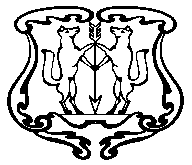 АДМИНИСТРАЦИЯ ГОРОДА ЕНИСЕЙСКАКрасноярского краяРАСПОРЯЖЕНИЕОб утверждении значений натуральных норм и базовых нормативов затрат на оказание муниципальных услуг, работ муниципальными учреждениями, подведомственными администрации города Енисейска на 2018 год и плановый период 2019-2020гг..	В соответствии с пунктами 3,4 статьи 69.2 Бюджетного кодекса Российской Федерации, постановлением администрации города от 24.05.2017 № 136-п «Об утверждении Порядка формирования муниципального задания в отношении  муниципальных  учреждений  и  финансового  обеспечения  выполнения муниципального задания», руководствуясь статьями 5, 8, 37 и 39 Устава города Енисейска:	1.Утвердить значения норм, необходимых для определения базовых нормативов затрат на оказание муниципальных услуг согласно приложению 1 к настоящему распоряжению.	2.Утвердить значения базовых нормативов затрат  на оказание муниципальных услуг согласно приложению 2 к настоящему распоряжению.	 3.Контроль за исполнением настоящего распоряжения возложить на Белошапкину Е.А., заместителя главы города по социально-экономическому развитию.	   4.Распоряжение вступает в силу со дня подписания и подлежит размещению на официальном интернет -портале ОМС г. Енисейска www.eniseysk.com.Глава города                                                                                                      И.Н. АнтиповКовальская Наталья Викторовна(839195) 2-26-84					Приложение 1 к распоряжению администрации городаот «    05   »___02___  2018  № _112_-р Значения  норм, необходимых  для определения базовых затрат на оказание муниципальных услуг, выраженных в натуральных показателях и установленных методом наиболее эффективного учрежденияПриложение 2 к распоряжению администрации городаот «  _05_ »   ____02__   2018  № _112 -р  Значения базового норматива на оказание муниципальных услуг (работ)муниципальными  учреждениями, подведомственнымиадминистрации города Енисейска«  _05     »      02     2018г.г. Енисейск№  _112 -рНаименование муниципальной услуги (работы)Уникальный номер реестровой записиУникальный номер реестровой записиНаименование натуральной нормыНаименование натуральной нормыНаименование натуральной нормыЕдиница измерения натуральной нормыЕдиница измерения натуральной нормыЕдиница измерения натуральной нормыЕдиница измерения натуральной нормыЗначение натуральной нормы12233344445Муниципальное бюджетное учреждение «Молодежный центр г. Енисейска»Муниципальное бюджетное учреждение «Молодежный центр г. Енисейска»Муниципальное бюджетное учреждение «Молодежный центр г. Енисейска»Муниципальное бюджетное учреждение «Молодежный центр г. Енисейска»Муниципальное бюджетное учреждение «Молодежный центр г. Енисейска»Муниципальное бюджетное учреждение «Молодежный центр г. Енисейска»Муниципальное бюджетное учреждение «Молодежный центр г. Енисейска»Муниципальное бюджетное учреждение «Молодежный центр г. Енисейска»Муниципальное бюджетное учреждение «Молодежный центр г. Енисейска»Муниципальное бюджетное учреждение «Молодежный центр г. Енисейска»Муниципальное бюджетное учреждение «Молодежный центр г. Енисейска»МР №1 Организация мероприятий в сфере молодежной политики, направленных на формирование системы развития талантливой и инициативной  молодежи, создание условий для самореализации подростков и молодежи, развитие творческого, профессионального, интеллектуального потенциалов подростков и молодежи Р.12.1.0098.0001.001Р.12.1.0098.0001.0011. Натуральные нормы, непосредственно связанные с оказанием муниципальной услуги1. Натуральные нормы, непосредственно связанные с оказанием муниципальной услуги1. Натуральные нормы, непосредственно связанные с оказанием муниципальной услуги1. Натуральные нормы, непосредственно связанные с оказанием муниципальной услуги1. Натуральные нормы, непосредственно связанные с оказанием муниципальной услуги1. Натуральные нормы, непосредственно связанные с оказанием муниципальной услуги1. Натуральные нормы, непосредственно связанные с оказанием муниципальной услуги1. Натуральные нормы, непосредственно связанные с оказанием муниципальной услугиМР №1 Организация мероприятий в сфере молодежной политики, направленных на формирование системы развития талантливой и инициативной  молодежи, создание условий для самореализации подростков и молодежи, развитие творческого, профессионального, интеллектуального потенциалов подростков и молодежи Р.12.1.0098.0001.001Р.12.1.0098.0001.0011.1. Работники, непосредственно связанные с оказанием муниципальной услуги1.1. Работники, непосредственно связанные с оказанием муниципальной услуги1.1. Работники, непосредственно связанные с оказанием муниципальной услуги1.1. Работники, непосредственно связанные с оказанием муниципальной услуги1.1. Работники, непосредственно связанные с оказанием муниципальной услуги1.1. Работники, непосредственно связанные с оказанием муниципальной услуги1.1. Работники, непосредственно связанные с оказанием муниципальной услуги1.1. Работники, непосредственно связанные с оказанием муниципальной услугиМР №1 Организация мероприятий в сфере молодежной политики, направленных на формирование системы развития талантливой и инициативной  молодежи, создание условий для самореализации подростков и молодежи, развитие творческого, профессионального, интеллектуального потенциалов подростков и молодежи Р.12.1.0098.0001.001Р.12.1.0098.0001.001Штатные единицыКол-во ставокКол-во ставокКол-во ставокКол-во ставокКол-во ставок11МР №1 Организация мероприятий в сфере молодежной политики, направленных на формирование системы развития талантливой и инициативной  молодежи, создание условий для самореализации подростков и молодежи, развитие творческого, профессионального, интеллектуального потенциалов подростков и молодежи Р.12.1.0098.0001.001Р.12.1.0098.0001.001Затраты на оплату труда (норма трудозатрат на оказание 1 ед.услуги)человеко-часычеловеко-часычеловеко-часычеловеко-часычеловеко-часы93,8193,81МР №1 Организация мероприятий в сфере молодежной политики, направленных на формирование системы развития талантливой и инициативной  молодежи, создание условий для самореализации подростков и молодежи, развитие творческого, профессионального, интеллектуального потенциалов подростков и молодежи Р.12.1.0098.0001.001Р.12.1.0098.0001.0011.2. Материальные запасы и особо ценное движимое имущество, потребляемые (используемые) в процессе оказания муниципальной услуги1.2. Материальные запасы и особо ценное движимое имущество, потребляемые (используемые) в процессе оказания муниципальной услуги1.2. Материальные запасы и особо ценное движимое имущество, потребляемые (используемые) в процессе оказания муниципальной услуги1.2. Материальные запасы и особо ценное движимое имущество, потребляемые (используемые) в процессе оказания муниципальной услуги1.2. Материальные запасы и особо ценное движимое имущество, потребляемые (используемые) в процессе оказания муниципальной услуги1.2. Материальные запасы и особо ценное движимое имущество, потребляемые (используемые) в процессе оказания муниципальной услуги1.2. Материальные запасы и особо ценное движимое имущество, потребляемые (используемые) в процессе оказания муниципальной услуги1.2. Материальные запасы и особо ценное движимое имущество, потребляемые (используемые) в процессе оказания муниципальной услугиМР №1 Организация мероприятий в сфере молодежной политики, направленных на формирование системы развития талантливой и инициативной  молодежи, создание условий для самореализации подростков и молодежи, развитие творческого, профессионального, интеллектуального потенциалов подростков и молодежи Р.12.1.0098.0001.001Р.12.1.0098.0001.0011.3. Иные натуральные нормы, непосредственно используемые в процессе оказания муниципальной услуги1.3. Иные натуральные нормы, непосредственно используемые в процессе оказания муниципальной услуги1.3. Иные натуральные нормы, непосредственно используемые в процессе оказания муниципальной услуги1.3. Иные натуральные нормы, непосредственно используемые в процессе оказания муниципальной услуги1.3. Иные натуральные нормы, непосредственно используемые в процессе оказания муниципальной услуги1.3. Иные натуральные нормы, непосредственно используемые в процессе оказания муниципальной услуги1.3. Иные натуральные нормы, непосредственно используемые в процессе оказания муниципальной услуги1.3. Иные натуральные нормы, непосредственно используемые в процессе оказания муниципальной услугиМР №1 Организация мероприятий в сфере молодежной политики, направленных на формирование системы развития талантливой и инициативной  молодежи, создание условий для самореализации подростков и молодежи, развитие творческого, профессионального, интеллектуального потенциалов подростков и молодежи Р.12.1.0098.0001.001Р.12.1.0098.0001.001 Командировочные расходы (суточные), норма на 1 потребителя Командировочные расходы (суточные), норма на 1 потребителя Командировочные расходы (суточные), норма на 1 потребителяштукштукштукштук0,04762МР №1 Организация мероприятий в сфере молодежной политики, направленных на формирование системы развития талантливой и инициативной  молодежи, создание условий для самореализации подростков и молодежи, развитие творческого, профессионального, интеллектуального потенциалов подростков и молодежи Р.12.1.0098.0001.001Р.12.1.0098.0001.0012. Натуральные нормы на общехозяйственные нужды2. Натуральные нормы на общехозяйственные нужды2. Натуральные нормы на общехозяйственные нужды2. Натуральные нормы на общехозяйственные нужды2. Натуральные нормы на общехозяйственные нужды2. Натуральные нормы на общехозяйственные нужды2. Натуральные нормы на общехозяйственные нужды2. Натуральные нормы на общехозяйственные нуждыМР №1 Организация мероприятий в сфере молодежной политики, направленных на формирование системы развития талантливой и инициативной  молодежи, создание условий для самореализации подростков и молодежи, развитие творческого, профессионального, интеллектуального потенциалов подростков и молодежи Р.12.1.0098.0001.001Р.12.1.0098.0001.0012.1. Коммунальные услуги2.1. Коммунальные услуги2.1. Коммунальные услуги2.1. Коммунальные услуги2.1. Коммунальные услуги2.1. Коммунальные услуги2.1. Коммунальные услуги2.1. Коммунальные услугиМР №1 Организация мероприятий в сфере молодежной политики, направленных на формирование системы развития талантливой и инициативной  молодежи, создание условий для самореализации подростков и молодежи, развитие творческого, профессионального, интеллектуального потенциалов подростков и молодежи Р.12.1.0098.0001.001Р.12.1.0098.0001.001ЭлектроэнергияЭлектроэнергияЭлектроэнергиякВт час.кВт час.кВт час.кВт час.-МР №1 Организация мероприятий в сфере молодежной политики, направленных на формирование системы развития талантливой и инициативной  молодежи, создание условий для самореализации подростков и молодежи, развитие творческого, профессионального, интеллектуального потенциалов подростков и молодежи Р.12.1.0098.0001.001Р.12.1.0098.0001.001ТеплоэнергияТеплоэнергияТеплоэнергияГкалГкалГкалГкал-МР №1 Организация мероприятий в сфере молодежной политики, направленных на формирование системы развития талантливой и инициативной  молодежи, создание условий для самореализации подростков и молодежи, развитие творческого, профессионального, интеллектуального потенциалов подростков и молодежи Р.12.1.0098.0001.001Р.12.1.0098.0001.001Холодное водоснабжение Холодное водоснабжение Холодное водоснабжение м куб.м куб.м куб.м куб.0,71429МР №1 Организация мероприятий в сфере молодежной политики, направленных на формирование системы развития талантливой и инициативной  молодежи, создание условий для самореализации подростков и молодежи, развитие творческого, профессионального, интеллектуального потенциалов подростков и молодежи Р.12.1.0098.0001.001Р.12.1.0098.0001.001Вывоз ЖБОВывоз ЖБОВывоз ЖБОм.куб.м.куб.м.куб.м.куб.2,85714МР №1 Организация мероприятий в сфере молодежной политики, направленных на формирование системы развития талантливой и инициативной  молодежи, создание условий для самореализации подростков и молодежи, развитие творческого, профессионального, интеллектуального потенциалов подростков и молодежи Р.12.1.0098.0001.001Р.12.1.0098.0001.001Услуги по приемке ТБОУслуги по приемке ТБОУслуги по приемке ТБОм.куб.м.куб.м.куб.м.куб.1,42857МР №1 Организация мероприятий в сфере молодежной политики, направленных на формирование системы развития талантливой и инициативной  молодежи, создание условий для самореализации подростков и молодежи, развитие творческого, профессионального, интеллектуального потенциалов подростков и молодежи Р.12.1.0098.0001.001Р.12.1.0098.0001.0012.2. Содержание объектов недвижимого имущества, необходимого для выполнения муниципального задания2.2. Содержание объектов недвижимого имущества, необходимого для выполнения муниципального задания2.2. Содержание объектов недвижимого имущества, необходимого для выполнения муниципального задания2.2. Содержание объектов недвижимого имущества, необходимого для выполнения муниципального задания2.2. Содержание объектов недвижимого имущества, необходимого для выполнения муниципального задания2.2. Содержание объектов недвижимого имущества, необходимого для выполнения муниципального задания2.2. Содержание объектов недвижимого имущества, необходимого для выполнения муниципального задания2.2. Содержание объектов недвижимого имущества, необходимого для выполнения муниципального заданияМР №1 Организация мероприятий в сфере молодежной политики, направленных на формирование системы развития талантливой и инициативной  молодежи, создание условий для самореализации подростков и молодежи, развитие творческого, профессионального, интеллектуального потенциалов подростков и молодежи Р.12.1.0098.0001.001Р.12.1.0098.0001.001Сбрасывание снега с крышСбрасывание снега с крышСбрасывание снега с крышдоговордоговордоговордоговор0,04762МР №1 Организация мероприятий в сфере молодежной политики, направленных на формирование системы развития талантливой и инициативной  молодежи, создание условий для самореализации подростков и молодежи, развитие творческого, профессионального, интеллектуального потенциалов подростков и молодежи Р.12.1.0098.0001.001Р.12.1.0098.0001.0012.3. Содержание объектов особо ценного движимого имущества, необходимого для выполнения муниципального задания2.3. Содержание объектов особо ценного движимого имущества, необходимого для выполнения муниципального задания2.3. Содержание объектов особо ценного движимого имущества, необходимого для выполнения муниципального задания2.3. Содержание объектов особо ценного движимого имущества, необходимого для выполнения муниципального задания2.3. Содержание объектов особо ценного движимого имущества, необходимого для выполнения муниципального задания2.3. Содержание объектов особо ценного движимого имущества, необходимого для выполнения муниципального задания2.3. Содержание объектов особо ценного движимого имущества, необходимого для выполнения муниципального задания2.3. Содержание объектов особо ценного движимого имущества, необходимого для выполнения муниципального заданияМР №1 Организация мероприятий в сфере молодежной политики, направленных на формирование системы развития талантливой и инициативной  молодежи, создание условий для самореализации подростков и молодежи, развитие творческого, профессионального, интеллектуального потенциалов подростков и молодежи Р.12.1.0098.0001.001Р.12.1.0098.0001.001Заправка и ремонт картриджейЗаправка и ремонт картриджейЗаправка и ремонт картриджейкол-во устройств, ед.кол-во устройств, ед.кол-во устройств, ед.кол-во устройств, ед.-МР №1 Организация мероприятий в сфере молодежной политики, направленных на формирование системы развития талантливой и инициативной  молодежи, создание условий для самореализации подростков и молодежи, развитие творческого, профессионального, интеллектуального потенциалов подростков и молодежи Р.12.1.0098.0001.001Р.12.1.0098.0001.0012.4. Услуги связи2.4. Услуги связи2.4. Услуги связи2.4. Услуги связи2.4. Услуги связи2.4. Услуги связи2.4. Услуги связи2.4. Услуги связиМР №1 Организация мероприятий в сфере молодежной политики, направленных на формирование системы развития талантливой и инициативной  молодежи, создание условий для самореализации подростков и молодежи, развитие творческого, профессионального, интеллектуального потенциалов подростков и молодежи Р.12.1.0098.0001.001Р.12.1.0098.0001.001Абонентская связьАбонентская связьАбонентская связькол-во номеров, ед.кол-во номеров, ед.кол-во номеров, ед.кол-во номеров, ед.-МР №1 Организация мероприятий в сфере молодежной политики, направленных на формирование системы развития талантливой и инициативной  молодежи, создание условий для самореализации подростков и молодежи, развитие творческого, профессионального, интеллектуального потенциалов подростков и молодежи Р.12.1.0098.0001.001Р.12.1.0098.0001.001ИнтернетИнтернетИнтернеткол-во каналов, ед.кол-во каналов, ед.кол-во каналов, ед.кол-во каналов, ед.0,04762МР №1 Организация мероприятий в сфере молодежной политики, направленных на формирование системы развития талантливой и инициативной  молодежи, создание условий для самореализации подростков и молодежи, развитие творческого, профессионального, интеллектуального потенциалов подростков и молодежи Р.12.1.0098.0001.001Р.12.1.0098.0001.0012.5.Транспортные расходы по проезду в служебные командировки2.5.Транспортные расходы по проезду в служебные командировки2.5.Транспортные расходы по проезду в служебные командировки2.5.Транспортные расходы по проезду в служебные командировки2.5.Транспортные расходы по проезду в служебные командировки2.5.Транспортные расходы по проезду в служебные командировки2.5.Транспортные расходы по проезду в служебные командировки2.5.Транспортные расходы по проезду в служебные командировкиМР №1 Организация мероприятий в сфере молодежной политики, направленных на формирование системы развития талантливой и инициативной  молодежи, создание условий для самореализации подростков и молодежи, развитие творческого, профессионального, интеллектуального потенциалов подростков и молодежи Р.12.1.0098.0001.001Р.12.1.0098.0001.001Транспортные расходы Транспортные расходы Транспортные расходы             Чел.            Чел.            Чел.            Чел.                      3МР №1 Организация мероприятий в сфере молодежной политики, направленных на формирование системы развития талантливой и инициативной  молодежи, создание условий для самореализации подростков и молодежи, развитие творческого, профессионального, интеллектуального потенциалов подростков и молодежи Р.12.1.0098.0001.001Р.12.1.0098.0001.001Транспортные расходыТранспортные расходыТранспортные расходы        норма затрат              на 1 ед.услуги        норма затрат              на 1 ед.услуги        норма затрат              на 1 ед.услуги        норма затрат              на 1 ед.услуги             0,14286МР №1 Организация мероприятий в сфере молодежной политики, направленных на формирование системы развития талантливой и инициативной  молодежи, создание условий для самореализации подростков и молодежи, развитие творческого, профессионального, интеллектуального потенциалов подростков и молодежи Р.12.1.0098.0001.001Р.12.1.0098.0001.0012.6. Работники, которые не принимают непосредственного участия в оказании муниципальной услуги2.6. Работники, которые не принимают непосредственного участия в оказании муниципальной услуги2.6. Работники, которые не принимают непосредственного участия в оказании муниципальной услуги2.6. Работники, которые не принимают непосредственного участия в оказании муниципальной услуги2.6. Работники, которые не принимают непосредственного участия в оказании муниципальной услуги2.6. Работники, которые не принимают непосредственного участия в оказании муниципальной услуги2.6. Работники, которые не принимают непосредственного участия в оказании муниципальной услуги2.6. Работники, которые не принимают непосредственного участия в оказании муниципальной услугиМР №1 Организация мероприятий в сфере молодежной политики, направленных на формирование системы развития талантливой и инициативной  молодежи, создание условий для самореализации подростков и молодежи, развитие творческого, профессионального, интеллектуального потенциалов подростков и молодежи Р.12.1.0098.0001.001Р.12.1.0098.0001.001Штатные единицыШтатные единицыШтатные единицыКол-во ставокКол-во ставокКол-во ставокКол-во ставок1МР №1 Организация мероприятий в сфере молодежной политики, направленных на формирование системы развития талантливой и инициативной  молодежи, создание условий для самореализации подростков и молодежи, развитие творческого, профессионального, интеллектуального потенциалов подростков и молодежи Р.12.1.0098.0001.001Р.12.1.0098.0001.001Затраты на оплату труда (норма трудозатрат на оказание 1 ед. услуги) директор 0,5 ст.уборщик 0,5 стЗатраты на оплату труда (норма трудозатрат на оказание 1 ед. услуги) директор 0,5 ст.уборщик 0,5 стЗатраты на оплату труда (норма трудозатрат на оказание 1 ед. услуги) директор 0,5 ст.уборщик 0,5 стчеловеко-часычеловеко-часычеловеко-часычеловеко-часы46,9047646,90476МР №1 Организация мероприятий в сфере молодежной политики, направленных на формирование системы развития талантливой и инициативной  молодежи, создание условий для самореализации подростков и молодежи, развитие творческого, профессионального, интеллектуального потенциалов подростков и молодежи Р.12.1.0098.0001.001Р.12.1.0098.0001.0012.7. Прочие общехозяйственные нужды2.7. Прочие общехозяйственные нужды2.7. Прочие общехозяйственные нужды2.7. Прочие общехозяйственные нужды2.7. Прочие общехозяйственные нужды2.7. Прочие общехозяйственные нужды2.7. Прочие общехозяйственные нужды2.7. Прочие общехозяйственные нуждыМР №1 Организация мероприятий в сфере молодежной политики, направленных на формирование системы развития талантливой и инициативной  молодежи, создание условий для самореализации подростков и молодежи, развитие творческого, профессионального, интеллектуального потенциалов подростков и молодежи Р.12.1.0098.0001.001Р.12.1.0098.0001.001Канцтовары (норма на 1 потребителя)Канцтовары (норма на 1 потребителя)Канцтовары (норма на 1 потребителя)штукштукштукштук6,33МР №1 Организация мероприятий в сфере молодежной политики, направленных на формирование системы развития талантливой и инициативной  молодежи, создание условий для самореализации подростков и молодежи, развитие творческого, профессионального, интеллектуального потенциалов подростков и молодежи Р.12.1.0098.0001.001Р.12.1.0098.0001.001Прочие расходы (приобретение грамот, дипломов)Прочие расходы (приобретение грамот, дипломов)Прочие расходы (приобретение грамот, дипломов)штукштукштукштук5,71МР №2 Организация мероприятий в сфере молодежной политики, направленных на гражданское и патриотическое воспитание молодежи, воспитание толерантности в молодежной среде, формирование правовых, культурных и нравственных ценностей среди молодежиР.12.1.0099.0001.001Р.12.1.0099.0001.0011. Натуральные нормы, непосредственно связанные с оказанием муниципальной услуги1. Натуральные нормы, непосредственно связанные с оказанием муниципальной услуги1. Натуральные нормы, непосредственно связанные с оказанием муниципальной услуги1. Натуральные нормы, непосредственно связанные с оказанием муниципальной услуги1. Натуральные нормы, непосредственно связанные с оказанием муниципальной услуги1. Натуральные нормы, непосредственно связанные с оказанием муниципальной услуги1. Натуральные нормы, непосредственно связанные с оказанием муниципальной услуги1. Натуральные нормы, непосредственно связанные с оказанием муниципальной услугиМР №2 Организация мероприятий в сфере молодежной политики, направленных на гражданское и патриотическое воспитание молодежи, воспитание толерантности в молодежной среде, формирование правовых, культурных и нравственных ценностей среди молодежиР.12.1.0099.0001.001Р.12.1.0099.0001.0011.1. Работники, непосредственно связанные с оказанием муниципальной услуги1.1. Работники, непосредственно связанные с оказанием муниципальной услуги1.1. Работники, непосредственно связанные с оказанием муниципальной услуги1.1. Работники, непосредственно связанные с оказанием муниципальной услуги1.1. Работники, непосредственно связанные с оказанием муниципальной услуги1.1. Работники, непосредственно связанные с оказанием муниципальной услуги1.1. Работники, непосредственно связанные с оказанием муниципальной услуги1.1. Работники, непосредственно связанные с оказанием муниципальной услугиМР №2 Организация мероприятий в сфере молодежной политики, направленных на гражданское и патриотическое воспитание молодежи, воспитание толерантности в молодежной среде, формирование правовых, культурных и нравственных ценностей среди молодежиР.12.1.0099.0001.001Р.12.1.0099.0001.001Штатные единицыШтатные единицыШтатные единицыКол-во ставокКол-во ставокКол-во ставокКол-во ставок1МР №2 Организация мероприятий в сфере молодежной политики, направленных на гражданское и патриотическое воспитание молодежи, воспитание толерантности в молодежной среде, формирование правовых, культурных и нравственных ценностей среди молодежиР.12.1.0099.0001.001Р.12.1.0099.0001.001Затраты на оплату труда (норма трудозатрат на оказание 1 ед.услуги)Затраты на оплату труда (норма трудозатрат на оказание 1 ед.услуги)Затраты на оплату труда (норма трудозатрат на оказание 1 ед.услуги)человеко-часычеловеко-часычеловеко-часычеловеко-часы131,33МР №2 Организация мероприятий в сфере молодежной политики, направленных на гражданское и патриотическое воспитание молодежи, воспитание толерантности в молодежной среде, формирование правовых, культурных и нравственных ценностей среди молодежиР.12.1.0099.0001.001Р.12.1.0099.0001.0011.2. Материальные запасы и особо ценное движимое имущество, потребляемые (используемые) в процессе оказания муниципальной услуги1.2. Материальные запасы и особо ценное движимое имущество, потребляемые (используемые) в процессе оказания муниципальной услуги1.2. Материальные запасы и особо ценное движимое имущество, потребляемые (используемые) в процессе оказания муниципальной услуги1.2. Материальные запасы и особо ценное движимое имущество, потребляемые (используемые) в процессе оказания муниципальной услуги1.2. Материальные запасы и особо ценное движимое имущество, потребляемые (используемые) в процессе оказания муниципальной услуги1.2. Материальные запасы и особо ценное движимое имущество, потребляемые (используемые) в процессе оказания муниципальной услуги1.2. Материальные запасы и особо ценное движимое имущество, потребляемые (используемые) в процессе оказания муниципальной услуги1.2. Материальные запасы и особо ценное движимое имущество, потребляемые (используемые) в процессе оказания муниципальной услугиМР №2 Организация мероприятий в сфере молодежной политики, направленных на гражданское и патриотическое воспитание молодежи, воспитание толерантности в молодежной среде, формирование правовых, культурных и нравственных ценностей среди молодежиР.12.1.0099.0001.001Р.12.1.0099.0001.0011.3. Иные натуральные нормы, непосредственно используемые в процессе оказания муниципальной услуги1.3. Иные натуральные нормы, непосредственно используемые в процессе оказания муниципальной услуги1.3. Иные натуральные нормы, непосредственно используемые в процессе оказания муниципальной услуги1.3. Иные натуральные нормы, непосредственно используемые в процессе оказания муниципальной услуги1.3. Иные натуральные нормы, непосредственно используемые в процессе оказания муниципальной услуги1.3. Иные натуральные нормы, непосредственно используемые в процессе оказания муниципальной услуги1.3. Иные натуральные нормы, непосредственно используемые в процессе оказания муниципальной услуги1.3. Иные натуральные нормы, непосредственно используемые в процессе оказания муниципальной услугиМР №2 Организация мероприятий в сфере молодежной политики, направленных на гражданское и патриотическое воспитание молодежи, воспитание толерантности в молодежной среде, формирование правовых, культурных и нравственных ценностей среди молодежиР.12.1.0099.0001.001Р.12.1.0099.0001.001 Командировочные расходы по найму жилого помещения  (норма на 1 потребителя) Командировочные расходы по найму жилого помещения  (норма на 1 потребителя) Командировочные расходы по найму жилого помещения  (норма на 1 потребителя)штукштукштукштук0,06667МР №2 Организация мероприятий в сфере молодежной политики, направленных на гражданское и патриотическое воспитание молодежи, воспитание толерантности в молодежной среде, формирование правовых, культурных и нравственных ценностей среди молодежиР.12.1.0099.0001.001Р.12.1.0099.0001.0012. Натуральные нормы на общехозяйственные нужды2. Натуральные нормы на общехозяйственные нужды2. Натуральные нормы на общехозяйственные нужды2. Натуральные нормы на общехозяйственные нужды2. Натуральные нормы на общехозяйственные нужды2. Натуральные нормы на общехозяйственные нужды2. Натуральные нормы на общехозяйственные нужды2. Натуральные нормы на общехозяйственные нуждыМР №2 Организация мероприятий в сфере молодежной политики, направленных на гражданское и патриотическое воспитание молодежи, воспитание толерантности в молодежной среде, формирование правовых, культурных и нравственных ценностей среди молодежиР.12.1.0099.0001.001Р.12.1.0099.0001.0012.1. Коммунальные услуги2.1. Коммунальные услуги2.1. Коммунальные услуги2.1. Коммунальные услуги2.1. Коммунальные услуги2.1. Коммунальные услуги2.1. Коммунальные услуги2.1. Коммунальные услугиМР №2 Организация мероприятий в сфере молодежной политики, направленных на гражданское и патриотическое воспитание молодежи, воспитание толерантности в молодежной среде, формирование правовых, культурных и нравственных ценностей среди молодежиР.12.1.0099.0001.001Р.12.1.0099.0001.001ЭлектроэнергияЭлектроэнергияЭлектроэнергиякВт час.кВт час.кВт час.кВт час.0,79533МР №2 Организация мероприятий в сфере молодежной политики, направленных на гражданское и патриотическое воспитание молодежи, воспитание толерантности в молодежной среде, формирование правовых, культурных и нравственных ценностей среди молодежиР.12.1.0099.0001.001Р.12.1.0099.0001.001ТеплоэнергияТеплоэнергияТеплоэнергияГкалГкалГкалГкал11,51133МР №2 Организация мероприятий в сфере молодежной политики, направленных на гражданское и патриотическое воспитание молодежи, воспитание толерантности в молодежной среде, формирование правовых, культурных и нравственных ценностей среди молодежиР.12.1.0099.0001.001Р.12.1.0099.0001.001Холодное водоснабжение Холодное водоснабжение Холодное водоснабжение м куб.м куб.м куб.м куб.-МР №2 Организация мероприятий в сфере молодежной политики, направленных на гражданское и патриотическое воспитание молодежи, воспитание толерантности в молодежной среде, формирование правовых, культурных и нравственных ценностей среди молодежиР.12.1.0099.0001.001Р.12.1.0099.0001.001ВодоотведениеВодоотведениеВодоотведением.куб.м.куб.м.куб.м.куб.-МР №2 Организация мероприятий в сфере молодежной политики, направленных на гражданское и патриотическое воспитание молодежи, воспитание толерантности в молодежной среде, формирование правовых, культурных и нравственных ценностей среди молодежиР.12.1.0099.0001.001Р.12.1.0099.0001.0012.2. Содержание объектов недвижимого имущества, необходимого для выполнения муниципального задания2.2. Содержание объектов недвижимого имущества, необходимого для выполнения муниципального задания2.2. Содержание объектов недвижимого имущества, необходимого для выполнения муниципального задания2.2. Содержание объектов недвижимого имущества, необходимого для выполнения муниципального задания2.2. Содержание объектов недвижимого имущества, необходимого для выполнения муниципального задания2.2. Содержание объектов недвижимого имущества, необходимого для выполнения муниципального задания2.2. Содержание объектов недвижимого имущества, необходимого для выполнения муниципального задания2.2. Содержание объектов недвижимого имущества, необходимого для выполнения муниципального заданияМР №2 Организация мероприятий в сфере молодежной политики, направленных на гражданское и патриотическое воспитание молодежи, воспитание толерантности в молодежной среде, формирование правовых, культурных и нравственных ценностей среди молодежиР.12.1.0099.0001.001Р.12.1.0099.0001.001договордоговордоговордоговор-МР №2 Организация мероприятий в сфере молодежной политики, направленных на гражданское и патриотическое воспитание молодежи, воспитание толерантности в молодежной среде, формирование правовых, культурных и нравственных ценностей среди молодежиР.12.1.0099.0001.001Р.12.1.0099.0001.0012.3. Содержание объектов особо ценного движимого имущества, необходимого для выполнения муниципального задания2.3. Содержание объектов особо ценного движимого имущества, необходимого для выполнения муниципального задания2.3. Содержание объектов особо ценного движимого имущества, необходимого для выполнения муниципального задания2.3. Содержание объектов особо ценного движимого имущества, необходимого для выполнения муниципального задания2.3. Содержание объектов особо ценного движимого имущества, необходимого для выполнения муниципального задания2.3. Содержание объектов особо ценного движимого имущества, необходимого для выполнения муниципального задания2.3. Содержание объектов особо ценного движимого имущества, необходимого для выполнения муниципального задания2.3. Содержание объектов особо ценного движимого имущества, необходимого для выполнения муниципального заданияМР №2 Организация мероприятий в сфере молодежной политики, направленных на гражданское и патриотическое воспитание молодежи, воспитание толерантности в молодежной среде, формирование правовых, культурных и нравственных ценностей среди молодежиР.12.1.0099.0001.001Р.12.1.0099.0001.001Заправка и ремонт картриджейЗаправка и ремонт картриджейЗаправка и ремонт картриджейкол-во устройств, ед.кол-во устройств, ед.кол-во устройств, ед.кол-во устройств, ед.-МР №2 Организация мероприятий в сфере молодежной политики, направленных на гражданское и патриотическое воспитание молодежи, воспитание толерантности в молодежной среде, формирование правовых, культурных и нравственных ценностей среди молодежиР.12.1.0099.0001.001Р.12.1.0099.0001.0012.4. Услуги связи2.4. Услуги связи2.4. Услуги связи2.4. Услуги связи2.4. Услуги связи2.4. Услуги связи2.4. Услуги связи2.4. Услуги связиМР №2 Организация мероприятий в сфере молодежной политики, направленных на гражданское и патриотическое воспитание молодежи, воспитание толерантности в молодежной среде, формирование правовых, культурных и нравственных ценностей среди молодежиР.12.1.0099.0001.001Р.12.1.0099.0001.001Абонентская связьАбонентская связьАбонентская связькол-во номеров, ед.кол-во номеров, ед.кол-во номеров, ед.кол-во номеров, ед.0,06667МР №2 Организация мероприятий в сфере молодежной политики, направленных на гражданское и патриотическое воспитание молодежи, воспитание толерантности в молодежной среде, формирование правовых, культурных и нравственных ценностей среди молодежиР.12.1.0099.0001.001Р.12.1.0099.0001.001ИнтернетИнтернетИнтернеткол-во каналов, ед.кол-во каналов, ед.кол-во каналов, ед.кол-во каналов, ед.-МР №2 Организация мероприятий в сфере молодежной политики, направленных на гражданское и патриотическое воспитание молодежи, воспитание толерантности в молодежной среде, формирование правовых, культурных и нравственных ценностей среди молодежиР.12.1.0099.0001.001Р.12.1.0099.0001.0012.5.Транспортные расходы по командировкам2.5.Транспортные расходы по командировкам2.5.Транспортные расходы по командировкам2.5.Транспортные расходы по командировкам2.5.Транспортные расходы по командировкам2.5.Транспортные расходы по командировкам2.5.Транспортные расходы по командировкам2.5.Транспортные расходы по командировкамМР №2 Организация мероприятий в сфере молодежной политики, направленных на гражданское и патриотическое воспитание молодежи, воспитание толерантности в молодежной среде, формирование правовых, культурных и нравственных ценностей среди молодежиР.12.1.0099.0001.001Р.12.1.0099.0001.001Транспортные расходы Транспортные расходы Транспортные расходы             Чел.            Чел.            Чел.            Чел.                     -МР №2 Организация мероприятий в сфере молодежной политики, направленных на гражданское и патриотическое воспитание молодежи, воспитание толерантности в молодежной среде, формирование правовых, культурных и нравственных ценностей среди молодежиР.12.1.0099.0001.001Р.12.1.0099.0001.0012.6. Работники, которые не принимают непосредственного участия в оказании муниципальной услуги2.6. Работники, которые не принимают непосредственного участия в оказании муниципальной услуги2.6. Работники, которые не принимают непосредственного участия в оказании муниципальной услуги2.6. Работники, которые не принимают непосредственного участия в оказании муниципальной услуги2.6. Работники, которые не принимают непосредственного участия в оказании муниципальной услуги2.6. Работники, которые не принимают непосредственного участия в оказании муниципальной услуги2.6. Работники, которые не принимают непосредственного участия в оказании муниципальной услуги2.6. Работники, которые не принимают непосредственного участия в оказании муниципальной услугиМР №2 Организация мероприятий в сфере молодежной политики, направленных на гражданское и патриотическое воспитание молодежи, воспитание толерантности в молодежной среде, формирование правовых, культурных и нравственных ценностей среди молодежиР.12.1.0099.0001.001Р.12.1.0099.0001.001Штатные единицыШтатные единицыШтатные единицыКол-во ставокКол-во ставокКол-во ставокКол-во ставок0,5МР №2 Организация мероприятий в сфере молодежной политики, направленных на гражданское и патриотическое воспитание молодежи, воспитание толерантности в молодежной среде, формирование правовых, культурных и нравственных ценностей среди молодежиР.12.1.0099.0001.001Р.12.1.0099.0001.001Затраты на оплату труда (норма трудозатрат на оказание 1 ед. услуги) директор 0,25 ст.уборщик 0,25 стЗатраты на оплату труда (норма трудозатрат на оказание 1 ед. услуги) директор 0,25 ст.уборщик 0,25 стЗатраты на оплату труда (норма трудозатрат на оказание 1 ед. услуги) директор 0,25 ст.уборщик 0,25 стчеловеко-часычеловеко-часычеловеко-часычеловеко-часы32,8332,83МР №2 Организация мероприятий в сфере молодежной политики, направленных на гражданское и патриотическое воспитание молодежи, воспитание толерантности в молодежной среде, формирование правовых, культурных и нравственных ценностей среди молодежиР.12.1.0099.0001.001Р.12.1.0099.0001.0012.7. Прочие общехозяйственные нужды2.7. Прочие общехозяйственные нужды2.7. Прочие общехозяйственные нужды2.7. Прочие общехозяйственные нужды2.7. Прочие общехозяйственные нужды2.7. Прочие общехозяйственные нужды2.7. Прочие общехозяйственные нужды2.7. Прочие общехозяйственные нуждыМР №2 Организация мероприятий в сфере молодежной политики, направленных на гражданское и патриотическое воспитание молодежи, воспитание толерантности в молодежной среде, формирование правовых, культурных и нравственных ценностей среди молодежиР.12.1.0099.0001.001Р.12.1.0099.0001.001Курсы повышения квалификации (норма на 1 потребителя)Курсы повышения квалификации (норма на 1 потребителя)Курсы повышения квалификации (норма на 1 потребителя)Курсы повышения квалификации (норма на 1 потребителя)договордоговордоговор0,07МР №3 Организация мероприятий в сфере молодежной политики, направленных на вовлечение молодежи в инновационную, предпринимательскую, добровольческую деятельность, а также на развитие гражданской активности молодежи и формирование здорового образа жизниР.12.1.0100.0001.001Р.12.1.0100.0001.0011. Натуральные нормы, непосредственно связанные с оказанием муниципальной услуги1. Натуральные нормы, непосредственно связанные с оказанием муниципальной услуги1. Натуральные нормы, непосредственно связанные с оказанием муниципальной услуги1. Натуральные нормы, непосредственно связанные с оказанием муниципальной услуги1. Натуральные нормы, непосредственно связанные с оказанием муниципальной услуги1. Натуральные нормы, непосредственно связанные с оказанием муниципальной услуги1. Натуральные нормы, непосредственно связанные с оказанием муниципальной услуги1. Натуральные нормы, непосредственно связанные с оказанием муниципальной услугиМР №3 Организация мероприятий в сфере молодежной политики, направленных на вовлечение молодежи в инновационную, предпринимательскую, добровольческую деятельность, а также на развитие гражданской активности молодежи и формирование здорового образа жизниР.12.1.0100.0001.001Р.12.1.0100.0001.0011.1. Работники, непосредственно связанные с оказанием муниципальной услуги1.1. Работники, непосредственно связанные с оказанием муниципальной услуги1.1. Работники, непосредственно связанные с оказанием муниципальной услуги1.1. Работники, непосредственно связанные с оказанием муниципальной услуги1.1. Работники, непосредственно связанные с оказанием муниципальной услуги1.1. Работники, непосредственно связанные с оказанием муниципальной услуги1.1. Работники, непосредственно связанные с оказанием муниципальной услуги1.1. Работники, непосредственно связанные с оказанием муниципальной услугиМР №3 Организация мероприятий в сфере молодежной политики, направленных на вовлечение молодежи в инновационную, предпринимательскую, добровольческую деятельность, а также на развитие гражданской активности молодежи и формирование здорового образа жизниР.12.1.0100.0001.001Р.12.1.0100.0001.001Штатные единицыШтатные единицыШтатные единицыШтатные единицыКол-во ставокКол-во ставокКол-во ставок1МР №3 Организация мероприятий в сфере молодежной политики, направленных на вовлечение молодежи в инновационную, предпринимательскую, добровольческую деятельность, а также на развитие гражданской активности молодежи и формирование здорового образа жизниР.12.1.0100.0001.001Р.12.1.0100.0001.001Затраты на оплату труда (норма трудозатрат на оказание 1 ед.услуги)Затраты на оплату труда (норма трудозатрат на оказание 1 ед.услуги)Затраты на оплату труда (норма трудозатрат на оказание 1 ед.услуги)Затраты на оплату труда (норма трудозатрат на оказание 1 ед.услуги)человеко-часычеловеко-часычеловеко-часы131,33МР №3 Организация мероприятий в сфере молодежной политики, направленных на вовлечение молодежи в инновационную, предпринимательскую, добровольческую деятельность, а также на развитие гражданской активности молодежи и формирование здорового образа жизниР.12.1.0100.0001.001Р.12.1.0100.0001.0011.2. Материальные запасы и особо ценное движимое имущество, потребляемые (используемые) в процессе оказания муниципальной услуги1.2. Материальные запасы и особо ценное движимое имущество, потребляемые (используемые) в процессе оказания муниципальной услуги1.2. Материальные запасы и особо ценное движимое имущество, потребляемые (используемые) в процессе оказания муниципальной услуги1.2. Материальные запасы и особо ценное движимое имущество, потребляемые (используемые) в процессе оказания муниципальной услуги1.2. Материальные запасы и особо ценное движимое имущество, потребляемые (используемые) в процессе оказания муниципальной услуги1.2. Материальные запасы и особо ценное движимое имущество, потребляемые (используемые) в процессе оказания муниципальной услуги1.2. Материальные запасы и особо ценное движимое имущество, потребляемые (используемые) в процессе оказания муниципальной услуги1.2. Материальные запасы и особо ценное движимое имущество, потребляемые (используемые) в процессе оказания муниципальной услугиМР №3 Организация мероприятий в сфере молодежной политики, направленных на вовлечение молодежи в инновационную, предпринимательскую, добровольческую деятельность, а также на развитие гражданской активности молодежи и формирование здорового образа жизниР.12.1.0100.0001.001Р.12.1.0100.0001.0011.3. Иные натуральные нормы, непосредственно используемые в процессе оказания муниципальной услуги1.3. Иные натуральные нормы, непосредственно используемые в процессе оказания муниципальной услуги1.3. Иные натуральные нормы, непосредственно используемые в процессе оказания муниципальной услуги1.3. Иные натуральные нормы, непосредственно используемые в процессе оказания муниципальной услуги1.3. Иные натуральные нормы, непосредственно используемые в процессе оказания муниципальной услуги1.3. Иные натуральные нормы, непосредственно используемые в процессе оказания муниципальной услуги1.3. Иные натуральные нормы, непосредственно используемые в процессе оказания муниципальной услуги1.3. Иные натуральные нормы, непосредственно используемые в процессе оказания муниципальной услугиМР №3 Организация мероприятий в сфере молодежной политики, направленных на вовлечение молодежи в инновационную, предпринимательскую, добровольческую деятельность, а также на развитие гражданской активности молодежи и формирование здорового образа жизниР.12.1.0100.0001.001Р.12.1.0100.0001.001 Командировочные расходы по найму жилого помещения  (норма на 1 потребителя) Командировочные расходы по найму жилого помещения  (норма на 1 потребителя) Командировочные расходы по найму жилого помещения  (норма на 1 потребителя) Командировочные расходы по найму жилого помещения  (норма на 1 потребителя)штукштукштук-МР №3 Организация мероприятий в сфере молодежной политики, направленных на вовлечение молодежи в инновационную, предпринимательскую, добровольческую деятельность, а также на развитие гражданской активности молодежи и формирование здорового образа жизниР.12.1.0100.0001.001Р.12.1.0100.0001.0012. Натуральные нормы на общехозяйственные нужды2. Натуральные нормы на общехозяйственные нужды2. Натуральные нормы на общехозяйственные нужды2. Натуральные нормы на общехозяйственные нужды2. Натуральные нормы на общехозяйственные нужды2. Натуральные нормы на общехозяйственные нужды2. Натуральные нормы на общехозяйственные нужды2. Натуральные нормы на общехозяйственные нуждыМР №3 Организация мероприятий в сфере молодежной политики, направленных на вовлечение молодежи в инновационную, предпринимательскую, добровольческую деятельность, а также на развитие гражданской активности молодежи и формирование здорового образа жизниР.12.1.0100.0001.001Р.12.1.0100.0001.0012.1. Коммунальные услуги2.1. Коммунальные услуги2.1. Коммунальные услуги2.1. Коммунальные услуги2.1. Коммунальные услуги2.1. Коммунальные услуги2.1. Коммунальные услуги2.1. Коммунальные услугиМР №3 Организация мероприятий в сфере молодежной политики, направленных на вовлечение молодежи в инновационную, предпринимательскую, добровольческую деятельность, а также на развитие гражданской активности молодежи и формирование здорового образа жизниР.12.1.0100.0001.001Р.12.1.0100.0001.001ЭлектроэнергияЭлектроэнергияЭлектроэнергияЭлектроэнергиякВт час.кВт час.кВт час.-МР №3 Организация мероприятий в сфере молодежной политики, направленных на вовлечение молодежи в инновационную, предпринимательскую, добровольческую деятельность, а также на развитие гражданской активности молодежи и формирование здорового образа жизниР.12.1.0100.0001.001Р.12.1.0100.0001.001ТеплоэнергияТеплоэнергияТеплоэнергияТеплоэнергияГкалГкалГкал-МР №3 Организация мероприятий в сфере молодежной политики, направленных на вовлечение молодежи в инновационную, предпринимательскую, добровольческую деятельность, а также на развитие гражданской активности молодежи и формирование здорового образа жизниР.12.1.0100.0001.001Р.12.1.0100.0001.001Холодное водоснабжение Холодное водоснабжение Холодное водоснабжение Холодное водоснабжение м куб.м куб.м куб.-МР №3 Организация мероприятий в сфере молодежной политики, направленных на вовлечение молодежи в инновационную, предпринимательскую, добровольческую деятельность, а также на развитие гражданской активности молодежи и формирование здорового образа жизниР.12.1.0100.0001.001Р.12.1.0100.0001.001ВодоотведениеВодоотведениеВодоотведениеВодоотведением.куб.м.куб.м.куб.-МР №3 Организация мероприятий в сфере молодежной политики, направленных на вовлечение молодежи в инновационную, предпринимательскую, добровольческую деятельность, а также на развитие гражданской активности молодежи и формирование здорового образа жизниР.12.1.0100.0001.001Р.12.1.0100.0001.0012.2. Содержание объектов недвижимого имущества, необходимого для выполнения муниципального задания2.2. Содержание объектов недвижимого имущества, необходимого для выполнения муниципального задания2.2. Содержание объектов недвижимого имущества, необходимого для выполнения муниципального задания2.2. Содержание объектов недвижимого имущества, необходимого для выполнения муниципального задания2.2. Содержание объектов недвижимого имущества, необходимого для выполнения муниципального задания2.2. Содержание объектов недвижимого имущества, необходимого для выполнения муниципального задания2.2. Содержание объектов недвижимого имущества, необходимого для выполнения муниципального задания2.2. Содержание объектов недвижимого имущества, необходимого для выполнения муниципального заданияМР №3 Организация мероприятий в сфере молодежной политики, направленных на вовлечение молодежи в инновационную, предпринимательскую, добровольческую деятельность, а также на развитие гражданской активности молодежи и формирование здорового образа жизниР.12.1.0100.0001.001Р.12.1.0100.0001.001договордоговордоговор-МР №3 Организация мероприятий в сфере молодежной политики, направленных на вовлечение молодежи в инновационную, предпринимательскую, добровольческую деятельность, а также на развитие гражданской активности молодежи и формирование здорового образа жизниР.12.1.0100.0001.001Р.12.1.0100.0001.0012.3. Содержание объектов особо ценного движимого имущества, необходимого для выполнения муниципального задания2.3. Содержание объектов особо ценного движимого имущества, необходимого для выполнения муниципального задания2.3. Содержание объектов особо ценного движимого имущества, необходимого для выполнения муниципального задания2.3. Содержание объектов особо ценного движимого имущества, необходимого для выполнения муниципального задания2.3. Содержание объектов особо ценного движимого имущества, необходимого для выполнения муниципального задания2.3. Содержание объектов особо ценного движимого имущества, необходимого для выполнения муниципального задания2.3. Содержание объектов особо ценного движимого имущества, необходимого для выполнения муниципального задания2.3. Содержание объектов особо ценного движимого имущества, необходимого для выполнения муниципального заданияМР №3 Организация мероприятий в сфере молодежной политики, направленных на вовлечение молодежи в инновационную, предпринимательскую, добровольческую деятельность, а также на развитие гражданской активности молодежи и формирование здорового образа жизниР.12.1.0100.0001.001Р.12.1.0100.0001.001Заправка и ремонт картриджейЗаправка и ремонт картриджейЗаправка и ремонт картриджейЗаправка и ремонт картриджейкол-во устройств, ед.кол-во устройств, ед.кол-во устройств, ед.-МР №3 Организация мероприятий в сфере молодежной политики, направленных на вовлечение молодежи в инновационную, предпринимательскую, добровольческую деятельность, а также на развитие гражданской активности молодежи и формирование здорового образа жизниР.12.1.0100.0001.001Р.12.1.0100.0001.0012.4. Услуги связи2.4. Услуги связи2.4. Услуги связи2.4. Услуги связи2.4. Услуги связи2.4. Услуги связи2.4. Услуги связи2.4. Услуги связиМР №3 Организация мероприятий в сфере молодежной политики, направленных на вовлечение молодежи в инновационную, предпринимательскую, добровольческую деятельность, а также на развитие гражданской активности молодежи и формирование здорового образа жизниР.12.1.0100.0001.001Р.12.1.0100.0001.001Абонентская связьАбонентская связьАбонентская связьАбонентская связькол-во номеров, ед.кол-во номеров, ед.кол-во номеров, ед.-МР №3 Организация мероприятий в сфере молодежной политики, направленных на вовлечение молодежи в инновационную, предпринимательскую, добровольческую деятельность, а также на развитие гражданской активности молодежи и формирование здорового образа жизниР.12.1.0100.0001.001Р.12.1.0100.0001.001ИнтернетИнтернетИнтернетИнтернеткол-во каналов, ед.кол-во каналов, ед.кол-во каналов, ед.-МР №3 Организация мероприятий в сфере молодежной политики, направленных на вовлечение молодежи в инновационную, предпринимательскую, добровольческую деятельность, а также на развитие гражданской активности молодежи и формирование здорового образа жизниР.12.1.0100.0001.001Р.12.1.0100.0001.0012.5.Транспортные расходы по командировкам2.5.Транспортные расходы по командировкам2.5.Транспортные расходы по командировкам2.5.Транспортные расходы по командировкам2.5.Транспортные расходы по командировкам2.5.Транспортные расходы по командировкам2.5.Транспортные расходы по командировкам2.5.Транспортные расходы по командировкамМР №3 Организация мероприятий в сфере молодежной политики, направленных на вовлечение молодежи в инновационную, предпринимательскую, добровольческую деятельность, а также на развитие гражданской активности молодежи и формирование здорового образа жизниР.12.1.0100.0001.001Р.12.1.0100.0001.001Транспортные расходы Транспортные расходы Транспортные расходы Транспортные расходы             Чел.            Чел.            Чел.                     -МР №3 Организация мероприятий в сфере молодежной политики, направленных на вовлечение молодежи в инновационную, предпринимательскую, добровольческую деятельность, а также на развитие гражданской активности молодежи и формирование здорового образа жизниР.12.1.0100.0001.001Р.12.1.0100.0001.0012.6. Работники, которые не принимают непосредственного участия в оказании муниципальной услуги2.6. Работники, которые не принимают непосредственного участия в оказании муниципальной услуги2.6. Работники, которые не принимают непосредственного участия в оказании муниципальной услуги2.6. Работники, которые не принимают непосредственного участия в оказании муниципальной услуги2.6. Работники, которые не принимают непосредственного участия в оказании муниципальной услуги2.6. Работники, которые не принимают непосредственного участия в оказании муниципальной услуги2.6. Работники, которые не принимают непосредственного участия в оказании муниципальной услуги2.6. Работники, которые не принимают непосредственного участия в оказании муниципальной услугиМР №3 Организация мероприятий в сфере молодежной политики, направленных на вовлечение молодежи в инновационную, предпринимательскую, добровольческую деятельность, а также на развитие гражданской активности молодежи и формирование здорового образа жизниР.12.1.0100.0001.001Р.12.1.0100.0001.001Штатные единицыШтатные единицыШтатные единицыШтатные единицыКол-во ставокКол-во ставокКол-во ставок0,5МР №3 Организация мероприятий в сфере молодежной политики, направленных на вовлечение молодежи в инновационную, предпринимательскую, добровольческую деятельность, а также на развитие гражданской активности молодежи и формирование здорового образа жизниР.12.1.0100.0001.001Р.12.1.0100.0001.001Затраты на оплату труда (норма трудозатрат на оказание 1 ед. услуги) директор 0,25 ст.уборщик 0,25 стЗатраты на оплату труда (норма трудозатрат на оказание 1 ед. услуги) директор 0,25 ст.уборщик 0,25 стЗатраты на оплату труда (норма трудозатрат на оказание 1 ед. услуги) директор 0,25 ст.уборщик 0,25 стЗатраты на оплату труда (норма трудозатрат на оказание 1 ед. услуги) директор 0,25 ст.уборщик 0,25 стчеловеко-часычеловеко-часычеловеко-часы32,8332,83МР №3 Организация мероприятий в сфере молодежной политики, направленных на вовлечение молодежи в инновационную, предпринимательскую, добровольческую деятельность, а также на развитие гражданской активности молодежи и формирование здорового образа жизниР.12.1.0100.0001.001Р.12.1.0100.0001.0012.7. Прочие общехозяйственные нужды2.7. Прочие общехозяйственные нужды2.7. Прочие общехозяйственные нужды2.7. Прочие общехозяйственные нужды2.7. Прочие общехозяйственные нужды2.7. Прочие общехозяйственные нужды2.7. Прочие общехозяйственные нужды2.7. Прочие общехозяйственные нуждыМР №3 Организация мероприятий в сфере молодежной политики, направленных на вовлечение молодежи в инновационную, предпринимательскую, добровольческую деятельность, а также на развитие гражданской активности молодежи и формирование здорового образа жизниР.12.1.0100.0001.001Р.12.1.0100.0001.001Услуги по охране здания (норма на 1 потребителя)Услуги по охране здания (норма на 1 потребителя)Услуги по охране здания (норма на 1 потребителя)Услуги по охране здания (норма на 1 потребителя)договордоговордоговор0,07МР №3 Организация мероприятий в сфере молодежной политики, направленных на вовлечение молодежи в инновационную, предпринимательскую, добровольческую деятельность, а также на развитие гражданской активности молодежи и формирование здорового образа жизниР.12.1.0100.0001.001Р.12.1.0100.0001.001Муниципальное бюджетное учреждение  «Спортивная школа» г.Енисейска имени Г.П.ФедотоваМуниципальное бюджетное учреждение  «Спортивная школа» г.Енисейска имени Г.П.ФедотоваМуниципальное бюджетное учреждение  «Спортивная школа» г.Енисейска имени Г.П.ФедотоваМуниципальное бюджетное учреждение  «Спортивная школа» г.Енисейска имени Г.П.ФедотоваМуниципальное бюджетное учреждение  «Спортивная школа» г.Енисейска имени Г.П.ФедотоваМуниципальное бюджетное учреждение  «Спортивная школа» г.Енисейска имени Г.П.ФедотоваМуниципальное бюджетное учреждение  «Спортивная школа» г.Енисейска имени Г.П.ФедотоваМуниципальное бюджетное учреждение  «Спортивная школа» г.Енисейска имени Г.П.ФедотоваМуниципальное бюджетное учреждение  «Спортивная школа» г.Енисейска имени Г.П.ФедотоваМуниципальное бюджетное учреждение  «Спортивная школа» г.Енисейска имени Г.П.ФедотоваМуниципальное бюджетное учреждение  «Спортивная школа» г.Енисейска имени Г.П.ФедотоваМУ №1 Спортивная подготовка по Олимпийским видам спорта	Спортивная борьба (этап начальной подготовки)						30001003700000002001104300010037000000020011041. Натуральные нормы, непосредственно связанные с оказанием муниципальной услуги1. Натуральные нормы, непосредственно связанные с оказанием муниципальной услуги1. Натуральные нормы, непосредственно связанные с оказанием муниципальной услуги1. Натуральные нормы, непосредственно связанные с оказанием муниципальной услуги1. Натуральные нормы, непосредственно связанные с оказанием муниципальной услуги1. Натуральные нормы, непосредственно связанные с оказанием муниципальной услуги1. Натуральные нормы, непосредственно связанные с оказанием муниципальной услуги1. Натуральные нормы, непосредственно связанные с оказанием муниципальной услугиМУ №1 Спортивная подготовка по Олимпийским видам спорта	Спортивная борьба (этап начальной подготовки)						30001003700000002001104300010037000000020011041.1. Работники, непосредственно связанные с оказанием муниципальной услуги1.1. Работники, непосредственно связанные с оказанием муниципальной услуги1.1. Работники, непосредственно связанные с оказанием муниципальной услуги1.1. Работники, непосредственно связанные с оказанием муниципальной услуги1.1. Работники, непосредственно связанные с оказанием муниципальной услуги1.1. Работники, непосредственно связанные с оказанием муниципальной услуги1.1. Работники, непосредственно связанные с оказанием муниципальной услуги1.1. Работники, непосредственно связанные с оказанием муниципальной услугиМУ №1 Спортивная подготовка по Олимпийским видам спорта	Спортивная борьба (этап начальной подготовки)						3000100370000000200110430001003700000002001104Штатные единицыШтатные единицыШтатные единицыКол. ставокКол. ставокКол. ставокКол. ставок5,95МУ №1 Спортивная подготовка по Олимпийским видам спорта	Спортивная борьба (этап начальной подготовки)						3000100370000000200110430001003700000002001104Затраты на оплату труда (норма трудозатрат на оказание 1 ед. услуги)тренер 5,05 ед.ст.тренер-преподаватель 0,2 ед.инструктор-методист 0,2 ед.спортсмен-инструктор 0,5 ед.Затраты на оплату труда (норма трудозатрат на оказание 1 ед. услуги)тренер 5,05 ед.ст.тренер-преподаватель 0,2 ед.инструктор-методист 0,2 ед.спортсмен-инструктор 0,5 ед.Затраты на оплату труда (норма трудозатрат на оказание 1 ед. услуги)тренер 5,05 ед.ст.тренер-преподаватель 0,2 ед.инструктор-методист 0,2 ед.спортсмен-инструктор 0,5 ед.человеко-часычеловеко-часычеловеко-часычеловеко-часы664,5826,3226,3265,80МУ №1 Спортивная подготовка по Олимпийским видам спорта	Спортивная борьба (этап начальной подготовки)						30001003700000002001104300010037000000020011041.2. Материальные запасы и особо ценное движимое имущество, потребляемые (используемые) в процессе оказания муниципальной услуги1.2. Материальные запасы и особо ценное движимое имущество, потребляемые (используемые) в процессе оказания муниципальной услуги1.2. Материальные запасы и особо ценное движимое имущество, потребляемые (используемые) в процессе оказания муниципальной услуги1.2. Материальные запасы и особо ценное движимое имущество, потребляемые (используемые) в процессе оказания муниципальной услуги1.2. Материальные запасы и особо ценное движимое имущество, потребляемые (используемые) в процессе оказания муниципальной услуги1.2. Материальные запасы и особо ценное движимое имущество, потребляемые (используемые) в процессе оказания муниципальной услуги1.2. Материальные запасы и особо ценное движимое имущество, потребляемые (используемые) в процессе оказания муниципальной услуги1.2. Материальные запасы и особо ценное движимое имущество, потребляемые (используемые) в процессе оказания муниципальной услугиМУ №1 Спортивная подготовка по Олимпийским видам спорта	Спортивная борьба (этап начальной подготовки)						30001003700000002001104300010037000000020011041.3. Иные натуральные нормы, непосредственно используемые в процессе оказания муниципальной услуги1.3. Иные натуральные нормы, непосредственно используемые в процессе оказания муниципальной услуги1.3. Иные натуральные нормы, непосредственно используемые в процессе оказания муниципальной услуги1.3. Иные натуральные нормы, непосредственно используемые в процессе оказания муниципальной услуги1.3. Иные натуральные нормы, непосредственно используемые в процессе оказания муниципальной услуги1.3. Иные натуральные нормы, непосредственно используемые в процессе оказания муниципальной услуги1.3. Иные натуральные нормы, непосредственно используемые в процессе оказания муниципальной услуги1.3. Иные натуральные нормы, непосредственно используемые в процессе оказания муниципальной услугиМУ №1 Спортивная подготовка по Олимпийским видам спорта	Спортивная борьба (этап начальной подготовки)						3000100370000000200110430001003700000002001104Командировочные (норма на 1 потребителя)Командировочные (норма на 1 потребителя)Командировочные (норма на 1 потребителя)штукштукштукштук0,06667МУ №1 Спортивная подготовка по Олимпийским видам спорта	Спортивная борьба (этап начальной подготовки)						3000100370000000200110430001003700000002001104Медосмотр (норма на 1 потребителя)Медосмотр (норма на 1 потребителя)Медосмотр (норма на 1 потребителя)штукштукштукштук0,06667МУ №1 Спортивная подготовка по Олимпийским видам спорта	Спортивная борьба (этап начальной подготовки)						30001003700000002001104300010037000000020011042. Натуральные нормы на общехозяйственные нужды2. Натуральные нормы на общехозяйственные нужды2. Натуральные нормы на общехозяйственные нужды2. Натуральные нормы на общехозяйственные нужды2. Натуральные нормы на общехозяйственные нужды2. Натуральные нормы на общехозяйственные нужды2. Натуральные нормы на общехозяйственные нужды2. Натуральные нормы на общехозяйственные нуждыМУ №1 Спортивная подготовка по Олимпийским видам спорта	Спортивная борьба (этап начальной подготовки)						30001003700000002001104300010037000000020011042.1. Коммунальные услуги2.1. Коммунальные услуги2.1. Коммунальные услуги2.1. Коммунальные услуги2.1. Коммунальные услуги2.1. Коммунальные услуги2.1. Коммунальные услуги2.1. Коммунальные услугиМУ №1 Спортивная подготовка по Олимпийским видам спорта	Спортивная борьба (этап начальной подготовки)						3000100370000000200110430001003700000002001104ЭлектроэнергияЭлектроэнергияЭлектроэнергиякВт час.кВт час.кВт час.кВт час.0,33267МУ №1 Спортивная подготовка по Олимпийским видам спорта	Спортивная борьба (этап начальной подготовки)						3000100370000000200110430001003700000002001104ТеплоэнергияТеплоэнергияТеплоэнергияГкалГкалГкалГкал4,92933МУ №1 Спортивная подготовка по Олимпийским видам спорта	Спортивная борьба (этап начальной подготовки)						3000100370000000200110430001003700000002001104Холодное водоснабжение Холодное водоснабжение Холодное водоснабжение м куб.м куб.м куб.м куб.15,61200МУ №1 Спортивная подготовка по Олимпийским видам спорта	Спортивная борьба (этап начальной подготовки)						3000100370000000200110430001003700000002001104ВодоотведениеВодоотведениеВодоотведением.куб.м.куб.м.куб.м.куб.9,00067МУ №1 Спортивная подготовка по Олимпийским видам спорта	Спортивная борьба (этап начальной подготовки)						30001003700000002001104300010037000000020011042.2. Содержание объектов недвижимого имущества, необходимого для выполнения муниципального задания2.2. Содержание объектов недвижимого имущества, необходимого для выполнения муниципального задания2.2. Содержание объектов недвижимого имущества, необходимого для выполнения муниципального задания2.2. Содержание объектов недвижимого имущества, необходимого для выполнения муниципального задания2.2. Содержание объектов недвижимого имущества, необходимого для выполнения муниципального задания2.2. Содержание объектов недвижимого имущества, необходимого для выполнения муниципального задания2.2. Содержание объектов недвижимого имущества, необходимого для выполнения муниципального задания2.2. Содержание объектов недвижимого имущества, необходимого для выполнения муниципального заданияМУ №1 Спортивная подготовка по Олимпийским видам спорта	Спортивная борьба (этап начальной подготовки)						3000100370000000200110430001003700000002001104Тех.обслуживание систем пожарной сигнализации (норма на 1 потребителя)Тех.обслуживание систем пожарной сигнализации (норма на 1 потребителя)Тех.обслуживание систем пожарной сигнализации (норма на 1 потребителя)договордоговордоговордоговор0,07МУ №1 Спортивная подготовка по Олимпийским видам спорта	Спортивная борьба (этап начальной подготовки)						3000100370000000200110430001003700000002001104договордоговордоговордоговор0,07МУ №1 Спортивная подготовка по Олимпийским видам спорта	Спортивная борьба (этап начальной подготовки)						3000100370000000200110430001003700000002001104Сбрасывание снега с крышСбрасывание снега с крышСбрасывание снега с крышдоговордоговордоговордоговор0,07МУ №1 Спортивная подготовка по Олимпийским видам спорта	Спортивная борьба (этап начальной подготовки)						3000100370000000200110430001003700000002001104Огнезащитная обработкаОгнезащитная обработкаОгнезащитная обработкадоговордоговордоговордоговор0,07МУ №1 Спортивная подготовка по Олимпийским видам спорта	Спортивная борьба (этап начальной подготовки)						3000100370000000200110430001003700000002001104Ремонтные работы пожарной сигнализацииРемонтные работы пожарной сигнализацииРемонтные работы пожарной сигнализациидоговордоговордоговордоговор0,07МУ №1 Спортивная подготовка по Олимпийским видам спорта	Спортивная борьба (этап начальной подготовки)						3000100370000000200110430001003700000002001104Эксплуатационные испытания и измерения в электроустановкахЭксплуатационные испытания и измерения в электроустановкахЭксплуатационные испытания и измерения в электроустановкахдоговордоговордоговордоговор0,07МУ №1 Спортивная подготовка по Олимпийским видам спорта	Спортивная борьба (этап начальной подготовки)						30001003700000002001104300010037000000020011042.3. Содержание объектов особо ценного движимого имущества, необходимого для выполнения муниципального задания2.3. Содержание объектов особо ценного движимого имущества, необходимого для выполнения муниципального задания2.3. Содержание объектов особо ценного движимого имущества, необходимого для выполнения муниципального задания2.3. Содержание объектов особо ценного движимого имущества, необходимого для выполнения муниципального задания2.3. Содержание объектов особо ценного движимого имущества, необходимого для выполнения муниципального задания2.3. Содержание объектов особо ценного движимого имущества, необходимого для выполнения муниципального задания2.3. Содержание объектов особо ценного движимого имущества, необходимого для выполнения муниципального задания2.3. Содержание объектов особо ценного движимого имущества, необходимого для выполнения муниципального заданияМУ №1 Спортивная подготовка по Олимпийским видам спорта	Спортивная борьба (этап начальной подготовки)						3000100370000000200110430001003700000002001104Заправка и ремонт картриджейЗаправка и ремонт картриджейЗаправка и ремонт картриджейкол-во устройств, ед.кол-во устройств, ед.кол-во устройств, ед.кол-во устройств, ед.0МУ №1 Спортивная подготовка по Олимпийским видам спорта	Спортивная борьба (этап начальной подготовки)						30001003700000002001104300010037000000020011042.4. Услуги связи2.4. Услуги связи2.4. Услуги связи2.4. Услуги связи2.4. Услуги связи2.4. Услуги связи2.4. Услуги связи2.4. Услуги связиМУ №1 Спортивная подготовка по Олимпийским видам спорта	Спортивная борьба (этап начальной подготовки)						3000100370000000200110430001003700000002001104Абонентская связьАбонентская связьАбонентская связьКол-во номеров, ед.Кол-во номеров, ед.Кол-во номеров, ед.Кол-во номеров, ед.0,06667МУ №1 Спортивная подготовка по Олимпийским видам спорта	Спортивная борьба (этап начальной подготовки)						3000100370000000200110430001003700000002001104Иные услуги связиИные услуги связиИные услуги связипоказания отчетовпоказания отчетовпоказания отчетовпоказания отчетов0,06667МУ №1 Спортивная подготовка по Олимпийским видам спорта	Спортивная борьба (этап начальной подготовки)						30001003700000002001104300010037000000020011042.5.  Транспортные услуги2.5.  Транспортные услуги2.5.  Транспортные услуги2.5.  Транспортные услуги2.5.  Транспортные услуги2.5.  Транспортные услуги2.5.  Транспортные услуги2.5.  Транспортные услугиМУ №1 Спортивная подготовка по Олимпийским видам спорта	Спортивная борьба (этап начальной подготовки)						3000100370000000200110430001003700000002001104Транспортные расходы по командировкам (норма на 1 потребителя)Транспортные расходы по командировкам (норма на 1 потребителя)Транспортные расходы по командировкам (норма на 1 потребителя)штукштукштукштук0,13МУ №1 Спортивная подготовка по Олимпийским видам спорта	Спортивная борьба (этап начальной подготовки)						30001003700000002001104300010037000000020011042.6. Работники, которые не принимают непосредственного участия в оказании муниципальной услуги2.6. Работники, которые не принимают непосредственного участия в оказании муниципальной услуги2.6. Работники, которые не принимают непосредственного участия в оказании муниципальной услуги2.6. Работники, которые не принимают непосредственного участия в оказании муниципальной услуги2.6. Работники, которые не принимают непосредственного участия в оказании муниципальной услуги2.6. Работники, которые не принимают непосредственного участия в оказании муниципальной услуги2.6. Работники, которые не принимают непосредственного участия в оказании муниципальной услуги2.6. Работники, которые не принимают непосредственного участия в оказании муниципальной услугиМУ №1 Спортивная подготовка по Олимпийским видам спорта	Спортивная борьба (этап начальной подготовки)						3000100370000000200110430001003700000002001104Штатные единицыШтатные единицыШтатные единицыКол-во ставокКол-во ставокКол-во ставокКол-во ставок1,15МУ №1 Спортивная подготовка по Олимпийским видам спорта	Спортивная борьба (этап начальной подготовки)						3000100370000000200110430001003700000002001104Затраты на оплату труда (с начислением), директор 0,1 ед.зам.директора по УВР 0,1 ед.зам.диретора по АХЧ  0,1 ед.медсестра 0,1 ед.рабочий по обслуживанию зданий 0,35 ед.водитель 0,1 ед.уборщик служебных помещений 0,3 ед.Затраты на оплату труда (с начислением), директор 0,1 ед.зам.директора по УВР 0,1 ед.зам.диретора по АХЧ  0,1 ед.медсестра 0,1 ед.рабочий по обслуживанию зданий 0,35 ед.водитель 0,1 ед.уборщик служебных помещений 0,3 ед.Затраты на оплату труда (с начислением), директор 0,1 ед.зам.директора по УВР 0,1 ед.зам.диретора по АХЧ  0,1 ед.медсестра 0,1 ед.рабочий по обслуживанию зданий 0,35 ед.водитель 0,1 ед.уборщик служебных помещений 0,3 ед.человеко-часычеловеко-часычеловеко-часычеловеко-часы13,1613,1613,1613,1646,0613,1639,48МУ №1 Спортивная подготовка по Олимпийским видам спорта	Спортивная борьба (этап начальной подготовки)						30001003700000002001104300010037000000020011042.7. Прочие общехозяйственные нужды (норма на 1 потребителя)2.7. Прочие общехозяйственные нужды (норма на 1 потребителя)2.7. Прочие общехозяйственные нужды (норма на 1 потребителя)2.7. Прочие общехозяйственные нужды (норма на 1 потребителя)2.7. Прочие общехозяйственные нужды (норма на 1 потребителя)2.7. Прочие общехозяйственные нужды (норма на 1 потребителя)2.7. Прочие общехозяйственные нужды (норма на 1 потребителя)2.7. Прочие общехозяйственные нужды (норма на 1 потребителя)МУ №1 Спортивная подготовка по Олимпийским видам спорта	Спортивная борьба (этап начальной подготовки)						3000100370000000200110430001003700000002001104Проведение медицинского осмотраПроведение медицинского осмотраПроведение медицинского осмотраштукштукштукштук0,07МУ №1 Спортивная подготовка по Олимпийским видам спорта	Спортивная борьба (этап начальной подготовки)						3000100370000000200110430001003700000002001104Приобретение книгоиздательской литературыПриобретение книгоиздательской литературыПриобретение книгоиздательской литературыштукштукштукштук0,07МУ №1 Спортивная подготовка по Олимпийским видам спорта	Спортивная борьба (этап начальной подготовки)						3000100370000000200110430001003700000002001104Изготовление плана эвакуацииИзготовление плана эвакуацииИзготовление плана эвакуацииштукштукштукштук0,07МУ №1 Спортивная подготовка по Олимпийским видам спорта	Спортивная борьба (этап начальной подготовки)						3000100370000000200110430001003700000002001104Образовательные услугиОбразовательные услугиОбразовательные услугиштукштукштукштук0,07МУ №1 Спортивная подготовка по Олимпийским видам спорта	Спортивная борьба (этап начальной подготовки)						3000100370000000200110430001003700000002001104Предрейсовый мед.осмотрПредрейсовый мед.осмотрПредрейсовый мед.осмотрштукштукштукштук0,07МУ №1 Спортивная подготовка по Олимпийским видам спорта	Спортивная борьба (этап начальной подготовки)						3000100370000000200110430001003700000002001104Тех.обслуживание станции радиосистемы «Стрелец мониторинг»Тех.обслуживание станции радиосистемы «Стрелец мониторинг»Тех.обслуживание станции радиосистемы «Стрелец мониторинг»штукштукштукштук0,07МУ №1 Спортивная подготовка по Олимпийским видам спорта	Спортивная борьба (этап начальной подготовки)						3000100370000000200110430001003700000002001104Промывка системы отопленияПромывка системы отопленияПромывка системы отопленияштукштукштукштук0,07МУ №1 Спортивная подготовка по Олимпийским видам спорта	Спортивная борьба (этап начальной подготовки)						3000100370000000200110430001003700000002001104Стажировка водителяСтажировка водителяСтажировка водителяштукштукштукштук0,07МУ №1 Спортивная подготовка по Олимпийским видам спорта	Спортивная борьба (этап начальной подготовки)						3000100370000000200110430001003700000002001104Услуги охранной фирмы «Ягуар»Услуги охранной фирмы «Ягуар»Услуги охранной фирмы «Ягуар»штукштукштукштук0,07МУ №1 Спортивная подготовка по Олимпийским видам спорта	Спортивная борьба (этап начальной подготовки)						3000100370000000200110430001003700000002001104Расходы на соревнования спортсменовРасходы на соревнования спортсменовРасходы на соревнования спортсменовштукштукштукштук0,06667МУ №1 Спортивная подготовка по Олимпийским видам спорта	Спортивная борьба (этап начальной подготовки)						3000100370000000200110430001003700000002001104КанцтоварыКанцтоварыКанцтоварыштукштукштукштук0,06667МУ №1 Спортивная подготовка по Олимпийским видам спорта	Спортивная борьба (этап начальной подготовки)						3000100370000000200110430001003700000002001104ХозтоварыХозтоварыХозтоварыштукштукштукштук0,06667МУ №1 Спортивная подготовка по Олимпийским видам спорта	Спортивная борьба (этап начальной подготовки)						3000100370000000200110430001003700000002001104Расходы на ГСМРасходы на ГСМРасходы на ГСМштукштукштукштук0,06667Спортивная борьба (тренировочный этап (этап спортивной специализации)30001003700000003000104300010037000000030001041. Натуральные нормы, непосредственно связанные с оказанием муниципальной услуги1. Натуральные нормы, непосредственно связанные с оказанием муниципальной услуги1. Натуральные нормы, непосредственно связанные с оказанием муниципальной услуги1. Натуральные нормы, непосредственно связанные с оказанием муниципальной услуги1. Натуральные нормы, непосредственно связанные с оказанием муниципальной услуги1. Натуральные нормы, непосредственно связанные с оказанием муниципальной услуги1. Натуральные нормы, непосредственно связанные с оказанием муниципальной услуги1. Натуральные нормы, непосредственно связанные с оказанием муниципальной услугиСпортивная борьба (тренировочный этап (этап спортивной специализации)30001003700000003000104300010037000000030001041.1. Работники, непосредственно связанные с оказанием муниципальной услуги1.1. Работники, непосредственно связанные с оказанием муниципальной услуги1.1. Работники, непосредственно связанные с оказанием муниципальной услуги1.1. Работники, непосредственно связанные с оказанием муниципальной услуги1.1. Работники, непосредственно связанные с оказанием муниципальной услуги1.1. Работники, непосредственно связанные с оказанием муниципальной услуги1.1. Работники, непосредственно связанные с оказанием муниципальной услуги1.1. Работники, непосредственно связанные с оказанием муниципальной услугиСпортивная борьба (тренировочный этап (этап спортивной специализации)3000100370000000300010430001003700000003000104Штатные единицыШтатные единицыШтатные единицыКол. ставокКол. ставокКол. ставокКол. ставок4,5Спортивная борьба (тренировочный этап (этап спортивной специализации)3000100370000000300010430001003700000003000104Затраты на оплату труда (норма трудозатрат на оказание 1 ед. услуги)тренер 3,6 ед.ст.тренер-преподаватель 0,2 ед.инструктор-методист 0,2 ед.спортсмен-инструктор 0,5 ед.Затраты на оплату труда (норма трудозатрат на оказание 1 ед. услуги)тренер 3,6 ед.ст.тренер-преподаватель 0,2 ед.инструктор-методист 0,2 ед.спортсмен-инструктор 0,5 ед.Затраты на оплату труда (норма трудозатрат на оказание 1 ед. услуги)тренер 3,6 ед.ст.тренер-преподаватель 0,2 ед.инструктор-методист 0,2 ед.спортсмен-инструктор 0,5 ед.человеко-часычеловеко-часычеловеко-часычеловеко-часы215,3511,9611,9629,91Спортивная борьба (тренировочный этап (этап спортивной специализации)30001003700000003000104300010037000000030001041.2. Материальные запасы и особо ценное движимое имущество, потребляемые (используемые) в процессе оказания муниципальной услуги1.2. Материальные запасы и особо ценное движимое имущество, потребляемые (используемые) в процессе оказания муниципальной услуги1.2. Материальные запасы и особо ценное движимое имущество, потребляемые (используемые) в процессе оказания муниципальной услуги1.2. Материальные запасы и особо ценное движимое имущество, потребляемые (используемые) в процессе оказания муниципальной услуги1.2. Материальные запасы и особо ценное движимое имущество, потребляемые (используемые) в процессе оказания муниципальной услуги1.2. Материальные запасы и особо ценное движимое имущество, потребляемые (используемые) в процессе оказания муниципальной услуги1.2. Материальные запасы и особо ценное движимое имущество, потребляемые (используемые) в процессе оказания муниципальной услуги1.2. Материальные запасы и особо ценное движимое имущество, потребляемые (используемые) в процессе оказания муниципальной услугиСпортивная борьба (тренировочный этап (этап спортивной специализации)30001003700000003000104300010037000000030001041.3. Иные натуральные нормы, непосредственно используемые в процессе оказания муниципальной услуги1.3. Иные натуральные нормы, непосредственно используемые в процессе оказания муниципальной услуги1.3. Иные натуральные нормы, непосредственно используемые в процессе оказания муниципальной услуги1.3. Иные натуральные нормы, непосредственно используемые в процессе оказания муниципальной услуги1.3. Иные натуральные нормы, непосредственно используемые в процессе оказания муниципальной услуги1.3. Иные натуральные нормы, непосредственно используемые в процессе оказания муниципальной услуги1.3. Иные натуральные нормы, непосредственно используемые в процессе оказания муниципальной услуги1.3. Иные натуральные нормы, непосредственно используемые в процессе оказания муниципальной услугиСпортивная борьба (тренировочный этап (этап спортивной специализации)3000100370000000300010430001003700000003000104Командировочные (норма на 1 потребителя)Командировочные (норма на 1 потребителя)Командировочные (норма на 1 потребителя)штукштукштукштук0,03030Спортивная борьба (тренировочный этап (этап спортивной специализации)30001003700000003000104300010037000000030001042. Натуральные нормы на общехозяйственные нужды2. Натуральные нормы на общехозяйственные нужды2. Натуральные нормы на общехозяйственные нужды2. Натуральные нормы на общехозяйственные нужды2. Натуральные нормы на общехозяйственные нужды2. Натуральные нормы на общехозяйственные нужды2. Натуральные нормы на общехозяйственные нужды2. Натуральные нормы на общехозяйственные нуждыСпортивная борьба (тренировочный этап (этап спортивной специализации)30001003700000003000104300010037000000030001042.1. Коммунальные услуги2.1. Коммунальные услуги2.1. Коммунальные услуги2.1. Коммунальные услуги2.1. Коммунальные услуги2.1. Коммунальные услуги2.1. Коммунальные услуги2.1. Коммунальные услугиСпортивная борьба (тренировочный этап (этап спортивной специализации)3000100370000000300010430001003700000003000104ЭлектроэнергияЭлектроэнергияЭлектроэнергиякВт час.кВт час.кВт час.кВт час.0,15121Спортивная борьба (тренировочный этап (этап спортивной специализации)3000100370000000300010430001003700000003000104ТеплоэнергияТеплоэнергияТеплоэнергияГкалГкалГкалГкал2,24061Спортивная борьба (тренировочный этап (этап спортивной специализации)3000100370000000300010430001003700000003000104Холодное водоснабжение Холодное водоснабжение Холодное водоснабжение м куб.м куб.м куб.м куб.7,09636Спортивная борьба (тренировочный этап (этап спортивной специализации)3000100370000000300010430001003700000003000104ВодоотведениеВодоотведениеВодоотведением.куб.м.куб.м.куб.м.куб.4,09121Спортивная борьба (тренировочный этап (этап спортивной специализации)30001003700000003000104300010037000000030001042.2. Содержание объектов недвижимого имущества, необходимого для выполнения муниципального задания2.2. Содержание объектов недвижимого имущества, необходимого для выполнения муниципального задания2.2. Содержание объектов недвижимого имущества, необходимого для выполнения муниципального задания2.2. Содержание объектов недвижимого имущества, необходимого для выполнения муниципального задания2.2. Содержание объектов недвижимого имущества, необходимого для выполнения муниципального задания2.2. Содержание объектов недвижимого имущества, необходимого для выполнения муниципального задания2.2. Содержание объектов недвижимого имущества, необходимого для выполнения муниципального задания2.2. Содержание объектов недвижимого имущества, необходимого для выполнения муниципального заданияСпортивная борьба (тренировочный этап (этап спортивной специализации)3000100370000000300010430001003700000003000104Тех.обслуживание систем пожарной сигнализации (норма на 1 потребителя)Тех.обслуживание систем пожарной сигнализации (норма на 1 потребителя)Тех.обслуживание систем пожарной сигнализации (норма на 1 потребителя)договордоговордоговордоговор0,03Спортивная борьба (тренировочный этап (этап спортивной специализации)3000100370000000300010430001003700000003000104договордоговордоговордоговор0,03Спортивная борьба (тренировочный этап (этап спортивной специализации)3000100370000000300010430001003700000003000104Сбрасывание снега с крышСбрасывание снега с крышСбрасывание снега с крышдоговордоговордоговордоговор0,03Спортивная борьба (тренировочный этап (этап спортивной специализации)3000100370000000300010430001003700000003000104Огнезащитная обработкаОгнезащитная обработкаОгнезащитная обработкадоговордоговордоговордоговор0,03Спортивная борьба (тренировочный этап (этап спортивной специализации)3000100370000000300010430001003700000003000104Ремонтные работы пожарной сигнализацииРемонтные работы пожарной сигнализацииРемонтные работы пожарной сигнализациидоговордоговордоговордоговор0,03Спортивная борьба (тренировочный этап (этап спортивной специализации)3000100370000000300010430001003700000003000104Эксплуатационные испытания и измерения в электроустановкахЭксплуатационные испытания и измерения в электроустановкахЭксплуатационные испытания и измерения в электроустановкахдоговордоговордоговордоговор0,03Спортивная борьба (тренировочный этап (этап спортивной специализации)30001003700000003000104300010037000000030001042.3. Содержание объектов особо ценного движимого имущества, необходимого для выполнения муниципального задания2.3. Содержание объектов особо ценного движимого имущества, необходимого для выполнения муниципального задания2.3. Содержание объектов особо ценного движимого имущества, необходимого для выполнения муниципального задания2.3. Содержание объектов особо ценного движимого имущества, необходимого для выполнения муниципального задания2.3. Содержание объектов особо ценного движимого имущества, необходимого для выполнения муниципального задания2.3. Содержание объектов особо ценного движимого имущества, необходимого для выполнения муниципального задания2.3. Содержание объектов особо ценного движимого имущества, необходимого для выполнения муниципального задания2.3. Содержание объектов особо ценного движимого имущества, необходимого для выполнения муниципального заданияСпортивная борьба (тренировочный этап (этап спортивной специализации)30001003700000003000104300010037000000030001042.4. Услуги связи2.4. Услуги связи2.4. Услуги связи2.4. Услуги связи2.4. Услуги связи2.4. Услуги связи2.4. Услуги связи2.4. Услуги связиСпортивная борьба (тренировочный этап (этап спортивной специализации)3000100370000000300010430001003700000003000104Абонентская связьАбонентская связьАбонентская связьКол-во номеров, ед.Кол-во номеров, ед.Кол-во номеров, ед.Кол-во номеров, ед.0,03030Спортивная борьба (тренировочный этап (этап спортивной специализации)3000100370000000300010430001003700000003000104Иные услуги связиИные услуги связиИные услуги связипоказания отчетовпоказания отчетовпоказания отчетовпоказания отчетов0,03030Спортивная борьба (тренировочный этап (этап спортивной специализации)30001003700000003000104300010037000000030001042.5.  Транспортные услуги2.5.  Транспортные услуги2.5.  Транспортные услуги2.5.  Транспортные услуги2.5.  Транспортные услуги2.5.  Транспортные услуги2.5.  Транспортные услуги2.5.  Транспортные услугиСпортивная борьба (тренировочный этап (этап спортивной специализации)3000100370000000300010430001003700000003000104Транспортные расходы по командировкам (норма на 1 потребителя)Транспортные расходы по командировкам (норма на 1 потребителя)Транспортные расходы по командировкам (норма на 1 потребителя)штукштукштукштук0Спортивная борьба (тренировочный этап (этап спортивной специализации)30001003700000003000104300010037000000030001042.6. Работники, которые не принимают непосредственного участия в оказании муниципальной услуги2.6. Работники, которые не принимают непосредственного участия в оказании муниципальной услуги2.6. Работники, которые не принимают непосредственного участия в оказании муниципальной услуги2.6. Работники, которые не принимают непосредственного участия в оказании муниципальной услуги2.6. Работники, которые не принимают непосредственного участия в оказании муниципальной услуги2.6. Работники, которые не принимают непосредственного участия в оказании муниципальной услуги2.6. Работники, которые не принимают непосредственного участия в оказании муниципальной услуги2.6. Работники, которые не принимают непосредственного участия в оказании муниципальной услугиСпортивная борьба (тренировочный этап (этап спортивной специализации)3000100370000000300010430001003700000003000104Штатные единицыШтатные единицыШтатные единицыКол-во ставокКол-во ставокКол-во ставокКол-во ставок1,75Спортивная борьба (тренировочный этап (этап спортивной специализации)3000100370000000300010430001003700000003000104Затраты на оплату труда (норма трудозатрат на оказание 1 ед. услуги), директор 0,2 ед.зам.директора по УВР 0,2 ед.зам.диретора по АХЧ  0,3 ед.медсестра 0,2 ед.рабочий по обслуживанию зданий 0,45 ед.водитель 0,1 ед.уборщик служебных помещений 0,3 ед.Затраты на оплату труда (норма трудозатрат на оказание 1 ед. услуги), директор 0,2 ед.зам.директора по УВР 0,2 ед.зам.диретора по АХЧ  0,3 ед.медсестра 0,2 ед.рабочий по обслуживанию зданий 0,45 ед.водитель 0,1 ед.уборщик служебных помещений 0,3 ед.Затраты на оплату труда (норма трудозатрат на оказание 1 ед. услуги), директор 0,2 ед.зам.директора по УВР 0,2 ед.зам.диретора по АХЧ  0,3 ед.медсестра 0,2 ед.рабочий по обслуживанию зданий 0,45 ед.водитель 0,1 ед.уборщик служебных помещений 0,3 ед.человеко-часычеловеко-часычеловеко-часычеловеко-часы11,9611,9617,9511,9626,925,9817,95Спортивная борьба (тренировочный этап (этап спортивной специализации)30001003700000003000104300010037000000030001042.7. Прочие общехозяйственные нужды (норма на 1 потребителя)2.7. Прочие общехозяйственные нужды (норма на 1 потребителя)2.7. Прочие общехозяйственные нужды (норма на 1 потребителя)2.7. Прочие общехозяйственные нужды (норма на 1 потребителя)2.7. Прочие общехозяйственные нужды (норма на 1 потребителя)2.7. Прочие общехозяйственные нужды (норма на 1 потребителя)2.7. Прочие общехозяйственные нужды (норма на 1 потребителя)2.7. Прочие общехозяйственные нужды (норма на 1 потребителя)Спортивная борьба (тренировочный этап (этап спортивной специализации)3000100370000000300010430001003700000003000104Проведение медицинского осмотраПроведение медицинского осмотраПроведение медицинского осмотраштукштукштукштук0,03Спортивная борьба (тренировочный этап (этап спортивной специализации)3000100370000000300010430001003700000003000104Приобретение книгоиздательской литературыПриобретение книгоиздательской литературыПриобретение книгоиздательской литературыштукштукштукштук0,03Спортивная борьба (тренировочный этап (этап спортивной специализации)3000100370000000300010430001003700000003000104Изготовление плана эвакуацииИзготовление плана эвакуацииИзготовление плана эвакуацииштукштукштукштук0,03Спортивная борьба (тренировочный этап (этап спортивной специализации)3000100370000000300010430001003700000003000104Образовательные услугиОбразовательные услугиОбразовательные услугиштукштукштукштук0,03Спортивная борьба (тренировочный этап (этап спортивной специализации)3000100370000000300010430001003700000003000104Предрейсовый мед.осмотрПредрейсовый мед.осмотрПредрейсовый мед.осмотрштукштукштукштук0,03Спортивная борьба (тренировочный этап (этап спортивной специализации)3000100370000000300010430001003700000003000104Тех.обслуживание станции радиосистемы «Стрелец мониторинг»Тех.обслуживание станции радиосистемы «Стрелец мониторинг»Тех.обслуживание станции радиосистемы «Стрелец мониторинг»штукштукштукштук0,03Спортивная борьба (тренировочный этап (этап спортивной специализации)3000100370000000300010430001003700000003000104Промывка системы отопленияПромывка системы отопленияПромывка системы отопленияштукштукштукштук0,03Спортивная борьба (тренировочный этап (этап спортивной специализации)3000100370000000300010430001003700000003000104Стажировка водителяСтажировка водителяСтажировка водителяштукштукштукштук0,03Спортивная борьба (тренировочный этап (этап спортивной специализации)3000100370000000300010430001003700000003000104Услуги охранной фирмы «Ягуар»Услуги охранной фирмы «Ягуар»Услуги охранной фирмы «Ягуар»штукштукштукштук0,03Спортивная борьба (тренировочный этап (этап спортивной специализации)3000100370000000300010430001003700000003000104КанцтоварыКанцтоварыКанцтоварыштукштукштукштук0,03Спортивная борьба (тренировочный этап (этап спортивной специализации)3000100370000000300010430001003700000003000104ХозтоварыХозтоварыХозтоварыштукштукштукштук0,03Спортивная борьба (тренировочный этап (этап спортивной специализации)3000100370000000300010430001003700000003000104Расходы на ГСМРасходы на ГСМРасходы на ГСМштукштукштукштук0,03Спортивная борьба (тренировочный этап (этап спортивной специализации)3000100370000000300010430001003700000003000104Расходы на соревнования спортсменовРасходы на соревнования спортсменовРасходы на соревнования спортсменовштукштукштукштук0,03МУ №2 Спортивная подготовка по Олимпийским видам спорта (тяжелая атлетика)	Тяжелая атлетика (этап начальной подготовки)					30001004400000002002104							30001004400000002002104							1. Натуральные нормы, непосредственно связанные с оказанием муниципальной услуги1. Натуральные нормы, непосредственно связанные с оказанием муниципальной услуги1. Натуральные нормы, непосредственно связанные с оказанием муниципальной услуги1. Натуральные нормы, непосредственно связанные с оказанием муниципальной услуги1. Натуральные нормы, непосредственно связанные с оказанием муниципальной услуги1. Натуральные нормы, непосредственно связанные с оказанием муниципальной услуги1. Натуральные нормы, непосредственно связанные с оказанием муниципальной услуги1. Натуральные нормы, непосредственно связанные с оказанием муниципальной услугиМУ №2 Спортивная подготовка по Олимпийским видам спорта (тяжелая атлетика)	Тяжелая атлетика (этап начальной подготовки)					30001004400000002002104							30001004400000002002104							1.1. Работники, непосредственно связанные с оказанием муниципальной услуги1.1. Работники, непосредственно связанные с оказанием муниципальной услуги1.1. Работники, непосредственно связанные с оказанием муниципальной услуги1.1. Работники, непосредственно связанные с оказанием муниципальной услуги1.1. Работники, непосредственно связанные с оказанием муниципальной услуги1.1. Работники, непосредственно связанные с оказанием муниципальной услуги1.1. Работники, непосредственно связанные с оказанием муниципальной услуги1.1. Работники, непосредственно связанные с оказанием муниципальной услугиМУ №2 Спортивная подготовка по Олимпийским видам спорта (тяжелая атлетика)	Тяжелая атлетика (этап начальной подготовки)					30001004400000002002104							30001004400000002002104							Штатные единицыШтатные единицыШтатные единицыКол. ставокКол. ставокКол. ставокКол. ставок7,9МУ №2 Спортивная подготовка по Олимпийским видам спорта (тяжелая атлетика)	Тяжелая атлетика (этап начальной подготовки)					30001004400000002002104							30001004400000002002104							Затраты на оплату труда (норма трудозатрат на оказание 1 ед.услуги)тренер 5,9 ед.ст.тренер-преподаватель 0,3 ед.инструктор-методист 0,7 ед.спортсмен-инструктор 1 ед.Затраты на оплату труда (норма трудозатрат на оказание 1 ед.услуги)тренер 5,9 ед.ст.тренер-преподаватель 0,3 ед.инструктор-методист 0,7 ед.спортсмен-инструктор 1 ед.Затраты на оплату труда (норма трудозатрат на оказание 1 ед.услуги)тренер 5,9 ед.ст.тренер-преподаватель 0,3 ед.инструктор-методист 0,7 ед.спортсмен-инструктор 1 ед.человеко-часычеловеко-часычеловеко-часычеловеко-часы1058,7853,84125,62179,45МУ №2 Спортивная подготовка по Олимпийским видам спорта (тяжелая атлетика)	Тяжелая атлетика (этап начальной подготовки)					30001004400000002002104							30001004400000002002104							1.2. Материальные запасы и особо ценное движимое имущество, потребляемые (используемые) в процессе оказания муниципальной услуги1.2. Материальные запасы и особо ценное движимое имущество, потребляемые (используемые) в процессе оказания муниципальной услуги1.2. Материальные запасы и особо ценное движимое имущество, потребляемые (используемые) в процессе оказания муниципальной услуги1.2. Материальные запасы и особо ценное движимое имущество, потребляемые (используемые) в процессе оказания муниципальной услуги1.2. Материальные запасы и особо ценное движимое имущество, потребляемые (используемые) в процессе оказания муниципальной услуги1.2. Материальные запасы и особо ценное движимое имущество, потребляемые (используемые) в процессе оказания муниципальной услуги1.2. Материальные запасы и особо ценное движимое имущество, потребляемые (используемые) в процессе оказания муниципальной услуги1.2. Материальные запасы и особо ценное движимое имущество, потребляемые (используемые) в процессе оказания муниципальной услугиМУ №2 Спортивная подготовка по Олимпийским видам спорта (тяжелая атлетика)	Тяжелая атлетика (этап начальной подготовки)					30001004400000002002104							30001004400000002002104							1.3. Иные натуральные нормы, непосредственно используемые в процессе оказания муниципальной услуги1.3. Иные натуральные нормы, непосредственно используемые в процессе оказания муниципальной услуги1.3. Иные натуральные нормы, непосредственно используемые в процессе оказания муниципальной услуги1.3. Иные натуральные нормы, непосредственно используемые в процессе оказания муниципальной услуги1.3. Иные натуральные нормы, непосредственно используемые в процессе оказания муниципальной услуги1.3. Иные натуральные нормы, непосредственно используемые в процессе оказания муниципальной услуги1.3. Иные натуральные нормы, непосредственно используемые в процессе оказания муниципальной услуги1.3. Иные натуральные нормы, непосредственно используемые в процессе оказания муниципальной услугиМУ №2 Спортивная подготовка по Олимпийским видам спорта (тяжелая атлетика)	Тяжелая атлетика (этап начальной подготовки)					30001004400000002002104							30001004400000002002104							Командировочные (норма на 1 потребителя)Командировочные (норма на 1 потребителя)Командировочные (норма на 1 потребителя)штукштукштукштук0,09091МУ №2 Спортивная подготовка по Олимпийским видам спорта (тяжелая атлетика)	Тяжелая атлетика (этап начальной подготовки)					30001004400000002002104							30001004400000002002104							2. Натуральные нормы на общехозяйственные нужды2. Натуральные нормы на общехозяйственные нужды2. Натуральные нормы на общехозяйственные нужды2. Натуральные нормы на общехозяйственные нужды2. Натуральные нормы на общехозяйственные нужды2. Натуральные нормы на общехозяйственные нужды2. Натуральные нормы на общехозяйственные нужды2. Натуральные нормы на общехозяйственные нуждыМУ №2 Спортивная подготовка по Олимпийским видам спорта (тяжелая атлетика)	Тяжелая атлетика (этап начальной подготовки)					30001004400000002002104							30001004400000002002104							2.1. Коммунальные услуги2.1. Коммунальные услуги2.1. Коммунальные услуги2.1. Коммунальные услуги2.1. Коммунальные услуги2.1. Коммунальные услуги2.1. Коммунальные услуги2.1. Коммунальные услугиМУ №2 Спортивная подготовка по Олимпийским видам спорта (тяжелая атлетика)	Тяжелая атлетика (этап начальной подготовки)					30001004400000002002104							30001004400000002002104							ЭлектроэнергияЭлектроэнергияЭлектроэнергиякВт час.кВт час.кВт час.кВт час.0,45364МУ №2 Спортивная подготовка по Олимпийским видам спорта (тяжелая атлетика)	Тяжелая атлетика (этап начальной подготовки)					30001004400000002002104							30001004400000002002104							ТеплоэнергияТеплоэнергияТеплоэнергияГкалГкалГкалГкал6,72182МУ №2 Спортивная подготовка по Олимпийским видам спорта (тяжелая атлетика)	Тяжелая атлетика (этап начальной подготовки)					30001004400000002002104							30001004400000002002104							Холодное водоснабжение Холодное водоснабжение Холодное водоснабжение м куб.м куб.м куб.м куб.21,28909МУ №2 Спортивная подготовка по Олимпийским видам спорта (тяжелая атлетика)	Тяжелая атлетика (этап начальной подготовки)					30001004400000002002104							30001004400000002002104							ВодоотведениеВодоотведениеВодоотведением куб.м куб.м куб.м куб.12,27364МУ №2 Спортивная подготовка по Олимпийским видам спорта (тяжелая атлетика)	Тяжелая атлетика (этап начальной подготовки)					30001004400000002002104							30001004400000002002104							2.2. Содержание объектов недвижимого имущества, необходимого для выполнения муниципального задания2.2. Содержание объектов недвижимого имущества, необходимого для выполнения муниципального задания2.2. Содержание объектов недвижимого имущества, необходимого для выполнения муниципального задания2.2. Содержание объектов недвижимого имущества, необходимого для выполнения муниципального задания2.2. Содержание объектов недвижимого имущества, необходимого для выполнения муниципального задания2.2. Содержание объектов недвижимого имущества, необходимого для выполнения муниципального задания2.2. Содержание объектов недвижимого имущества, необходимого для выполнения муниципального задания2.2. Содержание объектов недвижимого имущества, необходимого для выполнения муниципального заданияМУ №2 Спортивная подготовка по Олимпийским видам спорта (тяжелая атлетика)	Тяжелая атлетика (этап начальной подготовки)					30001004400000002002104							30001004400000002002104							Тех.обслуживание систем пожарной сигнализацииТех.обслуживание систем пожарной сигнализацииТех.обслуживание систем пожарной сигнализациидоговордоговордоговордоговор0,09МУ №2 Спортивная подготовка по Олимпийским видам спорта (тяжелая атлетика)	Тяжелая атлетика (этап начальной подготовки)					30001004400000002002104							30001004400000002002104							договордоговордоговордоговор0,09МУ №2 Спортивная подготовка по Олимпийским видам спорта (тяжелая атлетика)	Тяжелая атлетика (этап начальной подготовки)					30001004400000002002104							30001004400000002002104							Сбрасывание снега с крышиСбрасывание снега с крышиСбрасывание снега с крышидоговордоговордоговордоговор0,09МУ №2 Спортивная подготовка по Олимпийским видам спорта (тяжелая атлетика)	Тяжелая атлетика (этап начальной подготовки)					30001004400000002002104							30001004400000002002104							Огнезащитная обработкаОгнезащитная обработкаОгнезащитная обработкадоговордоговордоговордоговор0,09МУ №2 Спортивная подготовка по Олимпийским видам спорта (тяжелая атлетика)	Тяжелая атлетика (этап начальной подготовки)					30001004400000002002104							30001004400000002002104							Ремонтные работы пожарной сигнализацииРемонтные работы пожарной сигнализацииРемонтные работы пожарной сигнализациидоговордоговордоговордоговор0,09МУ №2 Спортивная подготовка по Олимпийским видам спорта (тяжелая атлетика)	Тяжелая атлетика (этап начальной подготовки)					30001004400000002002104							30001004400000002002104							Эксплуатационные испытания и измерения в электроустановкахЭксплуатационные испытания и измерения в электроустановкахЭксплуатационные испытания и измерения в электроустановкахдоговордоговордоговордоговор0,09МУ №2 Спортивная подготовка по Олимпийским видам спорта (тяжелая атлетика)	Тяжелая атлетика (этап начальной подготовки)					30001004400000002002104							30001004400000002002104							2.3. Содержание объектов особо ценного движимого имущества, необходимого для выполнения муниципального задания2.3. Содержание объектов особо ценного движимого имущества, необходимого для выполнения муниципального задания2.3. Содержание объектов особо ценного движимого имущества, необходимого для выполнения муниципального задания2.3. Содержание объектов особо ценного движимого имущества, необходимого для выполнения муниципального задания2.3. Содержание объектов особо ценного движимого имущества, необходимого для выполнения муниципального задания2.3. Содержание объектов особо ценного движимого имущества, необходимого для выполнения муниципального задания2.3. Содержание объектов особо ценного движимого имущества, необходимого для выполнения муниципального задания2.3. Содержание объектов особо ценного движимого имущества, необходимого для выполнения муниципального заданияМУ №2 Спортивная подготовка по Олимпийским видам спорта (тяжелая атлетика)	Тяжелая атлетика (этап начальной подготовки)					30001004400000002002104							30001004400000002002104							Заправка и ремонт картриджейЗаправка и ремонт картриджейЗаправка и ремонт картриджейЕд.Ед.Ед.Ед.-МУ №2 Спортивная подготовка по Олимпийским видам спорта (тяжелая атлетика)	Тяжелая атлетика (этап начальной подготовки)					30001004400000002002104							30001004400000002002104							2.4. Услуги связи2.4. Услуги связи2.4. Услуги связи2.4. Услуги связи2.4. Услуги связи2.4. Услуги связи2.4. Услуги связи2.4. Услуги связиМУ №2 Спортивная подготовка по Олимпийским видам спорта (тяжелая атлетика)	Тяжелая атлетика (этап начальной подготовки)					30001004400000002002104							30001004400000002002104							Абонентская связьАбонентская связьАбонентская связькол-во номеров, ед.кол-во номеров, ед.кол-во номеров, ед.кол-во номеров, ед.0,09091МУ №2 Спортивная подготовка по Олимпийским видам спорта (тяжелая атлетика)	Тяжелая атлетика (этап начальной подготовки)					30001004400000002002104							30001004400000002002104							Иные услуги связиИные услуги связиИные услуги связикол-во отчетовкол-во отчетовкол-во отчетовкол-во отчетов0,09091МУ №2 Спортивная подготовка по Олимпийским видам спорта (тяжелая атлетика)	Тяжелая атлетика (этап начальной подготовки)					30001004400000002002104							30001004400000002002104							2.5.  Транспортные услуги2.5.  Транспортные услуги2.5.  Транспортные услуги2.5.  Транспортные услуги2.5.  Транспортные услуги2.5.  Транспортные услуги2.5.  Транспортные услуги2.5.  Транспортные услугиМУ №2 Спортивная подготовка по Олимпийским видам спорта (тяжелая атлетика)	Тяжелая атлетика (этап начальной подготовки)					30001004400000002002104							30001004400000002002104							Транспортные расходы по командировкамТранспортные расходы по командировкамТранспортные расходы по командировкамштукштукштукштук0,18МУ №2 Спортивная подготовка по Олимпийским видам спорта (тяжелая атлетика)	Тяжелая атлетика (этап начальной подготовки)					30001004400000002002104							30001004400000002002104							2.6. Работники, которые не принимают непосредственного участия в оказании муниципальной услуги2.6. Работники, которые не принимают непосредственного участия в оказании муниципальной услуги2.6. Работники, которые не принимают непосредственного участия в оказании муниципальной услуги2.6. Работники, которые не принимают непосредственного участия в оказании муниципальной услуги2.6. Работники, которые не принимают непосредственного участия в оказании муниципальной услуги2.6. Работники, которые не принимают непосредственного участия в оказании муниципальной услуги2.6. Работники, которые не принимают непосредственного участия в оказании муниципальной услуги2.6. Работники, которые не принимают непосредственного участия в оказании муниципальной услугиМУ №2 Спортивная подготовка по Олимпийским видам спорта (тяжелая атлетика)	Тяжелая атлетика (этап начальной подготовки)					30001004400000002002104							30001004400000002002104							Штатные единицыШтатные единицыШтатные единицыКол-во ставокКол-во ставокКол-во ставокКол-во ставок1,15МУ №2 Спортивная подготовка по Олимпийским видам спорта (тяжелая атлетика)	Тяжелая атлетика (этап начальной подготовки)					30001004400000002002104							30001004400000002002104							Затраты на оплату труда (норма трудозатрат на оказание 1 ед. услуги), директор 0,1 ед.зам.директора по УВР 0,1 ед.зам.диретора по АХЧ  0,1 ед.медсестра 0,1 ед.рабочий по обслуживанию зданий 0,35 ед.водитель 0,1 ед.уборщик служебных помещений 0,3 ед.Затраты на оплату труда (норма трудозатрат на оказание 1 ед. услуги), директор 0,1 ед.зам.директора по УВР 0,1 ед.зам.диретора по АХЧ  0,1 ед.медсестра 0,1 ед.рабочий по обслуживанию зданий 0,35 ед.водитель 0,1 ед.уборщик служебных помещений 0,3 ед.Затраты на оплату труда (норма трудозатрат на оказание 1 ед. услуги), директор 0,1 ед.зам.директора по УВР 0,1 ед.зам.диретора по АХЧ  0,1 ед.медсестра 0,1 ед.рабочий по обслуживанию зданий 0,35 ед.водитель 0,1 ед.уборщик служебных помещений 0,3 ед.человеко-часычеловеко-часычеловеко-часычеловеко-часы17,9517,9517,9517,9562,8117,9553,84МУ №2 Спортивная подготовка по Олимпийским видам спорта (тяжелая атлетика)	Тяжелая атлетика (этап начальной подготовки)					30001004400000002002104							30001004400000002002104							2.7. Прочие общехозяйственные нужды2.7. Прочие общехозяйственные нужды2.7. Прочие общехозяйственные нужды2.7. Прочие общехозяйственные нужды2.7. Прочие общехозяйственные нужды2.7. Прочие общехозяйственные нужды2.7. Прочие общехозяйственные нужды2.7. Прочие общехозяйственные нуждыМУ №2 Спортивная подготовка по Олимпийским видам спорта (тяжелая атлетика)	Тяжелая атлетика (этап начальной подготовки)					30001004400000002002104							30001004400000002002104							Проведение медицинского осмотраПроведение медицинского осмотраПроведение медицинского осмотраштукштукштукштук0,09МУ №2 Спортивная подготовка по Олимпийским видам спорта (тяжелая атлетика)	Тяжелая атлетика (этап начальной подготовки)					30001004400000002002104							30001004400000002002104							Приобретение книгоиздательской литературыПриобретение книгоиздательской литературыПриобретение книгоиздательской литературыштукштукштукштук0,09МУ №2 Спортивная подготовка по Олимпийским видам спорта (тяжелая атлетика)	Тяжелая атлетика (этап начальной подготовки)					30001004400000002002104							30001004400000002002104							Изготовление плана эвакуацииИзготовление плана эвакуацииИзготовление плана эвакуацииштукштукштукштук0,09МУ №2 Спортивная подготовка по Олимпийским видам спорта (тяжелая атлетика)	Тяжелая атлетика (этап начальной подготовки)					30001004400000002002104							30001004400000002002104							Образовательные услугиОбразовательные услугиОбразовательные услугиштукштукштукштук0,09МУ №2 Спортивная подготовка по Олимпийским видам спорта (тяжелая атлетика)	Тяжелая атлетика (этап начальной подготовки)					30001004400000002002104							30001004400000002002104							Предрейсовый мед.осмотрПредрейсовый мед.осмотрПредрейсовый мед.осмотрштукштукштукштук0,09МУ №2 Спортивная подготовка по Олимпийским видам спорта (тяжелая атлетика)	Тяжелая атлетика (этап начальной подготовки)					30001004400000002002104							30001004400000002002104							Тех.обслуживание станции радиосистемы «Стрелец мониторинг»Тех.обслуживание станции радиосистемы «Стрелец мониторинг»Тех.обслуживание станции радиосистемы «Стрелец мониторинг»штукштукштукштук0,09МУ №2 Спортивная подготовка по Олимпийским видам спорта (тяжелая атлетика)	Тяжелая атлетика (этап начальной подготовки)					30001004400000002002104							30001004400000002002104							Промывка системы отопленияПромывка системы отопленияПромывка системы отопленияштукштукштукштук0,09МУ №2 Спортивная подготовка по Олимпийским видам спорта (тяжелая атлетика)	Тяжелая атлетика (этап начальной подготовки)					30001004400000002002104							30001004400000002002104							Стажировка водителяСтажировка водителяСтажировка водителяштукштукштукштук0,09МУ №2 Спортивная подготовка по Олимпийским видам спорта (тяжелая атлетика)	Тяжелая атлетика (этап начальной подготовки)					30001004400000002002104							30001004400000002002104							Услуги охранной фирмы «Ягуар»Услуги охранной фирмы «Ягуар»Услуги охранной фирмы «Ягуар»штукштукштукштук0,09МУ №2 Спортивная подготовка по Олимпийским видам спорта (тяжелая атлетика)	Тяжелая атлетика (этап начальной подготовки)					30001004400000002002104							30001004400000002002104							КанцтоварыКанцтоварыКанцтоварыштукштукштукштук0,09091МУ №2 Спортивная подготовка по Олимпийским видам спорта (тяжелая атлетика)	Тяжелая атлетика (этап начальной подготовки)					30001004400000002002104							30001004400000002002104							ХозтоварыХозтоварыХозтоварыштукштукштукштук0,09091МУ №2 Спортивная подготовка по Олимпийским видам спорта (тяжелая атлетика)	Тяжелая атлетика (этап начальной подготовки)					30001004400000002002104							30001004400000002002104							Расходы на ГСМРасходы на ГСМРасходы на ГСМштукштукштукштук0,09091МУ №2 Спортивная подготовка по Олимпийским видам спорта (тяжелая атлетика)	Тяжелая атлетика (этап начальной подготовки)					30001004400000002002104							30001004400000002002104							Расходы на соревнования спортсменовРасходы на соревнования спортсменовРасходы на соревнования спортсменовштукштукштукштук0,09091Тяжелая атлетика (тренировочный этап (этап спортивной специализации)30001004400000003001104300010044000000030011041. Натуральные нормы, непосредственно связанные с оказанием муниципальной услуги1. Натуральные нормы, непосредственно связанные с оказанием муниципальной услуги1. Натуральные нормы, непосредственно связанные с оказанием муниципальной услуги1. Натуральные нормы, непосредственно связанные с оказанием муниципальной услуги1. Натуральные нормы, непосредственно связанные с оказанием муниципальной услуги1. Натуральные нормы, непосредственно связанные с оказанием муниципальной услуги1. Натуральные нормы, непосредственно связанные с оказанием муниципальной услуги1. Натуральные нормы, непосредственно связанные с оказанием муниципальной услугиТяжелая атлетика (тренировочный этап (этап спортивной специализации)30001004400000003001104300010044000000030011041.1. Работники, непосредственно связанные с оказанием муниципальной услуги1.1. Работники, непосредственно связанные с оказанием муниципальной услуги1.1. Работники, непосредственно связанные с оказанием муниципальной услуги1.1. Работники, непосредственно связанные с оказанием муниципальной услуги1.1. Работники, непосредственно связанные с оказанием муниципальной услуги1.1. Работники, непосредственно связанные с оказанием муниципальной услуги1.1. Работники, непосредственно связанные с оказанием муниципальной услуги1.1. Работники, непосредственно связанные с оказанием муниципальной услугиТяжелая атлетика (тренировочный этап (этап спортивной специализации)3000100440000000300110430001004400000003001104Штатные единицыШтатные единицыШтатные единицыКол. ставокКол. ставокКол. ставокКол. ставок10,5Тяжелая атлетика (тренировочный этап (этап спортивной специализации)3000100440000000300110430001004400000003001104Затраты на оплату труда (норма трудозатрат на оказание 1 ед.услуги)тренер 8,3 ед.ст.тренер-преподаватель 0,2 ед.инструктор-методист 1 ед.спортсмен-инструктор 1 ед.Затраты на оплату труда (норма трудозатрат на оказание 1 ед.услуги)тренер 8,3 ед.ст.тренер-преподаватель 0,2 ед.инструктор-методист 1 ед.спортсмен-инструктор 1 ед.Затраты на оплату труда (норма трудозатрат на оказание 1 ед.услуги)тренер 8,3 ед.ст.тренер-преподаватель 0,2 ед.инструктор-методист 1 ед.спортсмен-инструктор 1 ед.человеко-часычеловеко-часычеловеко-часычеловеко-часы1820,4743,87219,33219,33Тяжелая атлетика (тренировочный этап (этап спортивной специализации)30001004400000003001104300010044000000030011041.2. Материальные запасы и особо ценное движимое имущество, потребляемые (используемые) в процессе оказания муниципальной услуги1.2. Материальные запасы и особо ценное движимое имущество, потребляемые (используемые) в процессе оказания муниципальной услуги1.2. Материальные запасы и особо ценное движимое имущество, потребляемые (используемые) в процессе оказания муниципальной услуги1.2. Материальные запасы и особо ценное движимое имущество, потребляемые (используемые) в процессе оказания муниципальной услуги1.2. Материальные запасы и особо ценное движимое имущество, потребляемые (используемые) в процессе оказания муниципальной услуги1.2. Материальные запасы и особо ценное движимое имущество, потребляемые (используемые) в процессе оказания муниципальной услуги1.2. Материальные запасы и особо ценное движимое имущество, потребляемые (используемые) в процессе оказания муниципальной услуги1.2. Материальные запасы и особо ценное движимое имущество, потребляемые (используемые) в процессе оказания муниципальной услугиТяжелая атлетика (тренировочный этап (этап спортивной специализации)30001004400000003001104300010044000000030011041.3. Иные натуральные нормы, непосредственно используемые в процессе оказания муниципальной услуги1.3. Иные натуральные нормы, непосредственно используемые в процессе оказания муниципальной услуги1.3. Иные натуральные нормы, непосредственно используемые в процессе оказания муниципальной услуги1.3. Иные натуральные нормы, непосредственно используемые в процессе оказания муниципальной услуги1.3. Иные натуральные нормы, непосредственно используемые в процессе оказания муниципальной услуги1.3. Иные натуральные нормы, непосредственно используемые в процессе оказания муниципальной услуги1.3. Иные натуральные нормы, непосредственно используемые в процессе оказания муниципальной услуги1.3. Иные натуральные нормы, непосредственно используемые в процессе оказания муниципальной услугиТяжелая атлетика (тренировочный этап (этап спортивной специализации)3000100440000000300110430001004400000003001104Командировочные (норма на 1 потребителя)Командировочные (норма на 1 потребителя)Командировочные (норма на 1 потребителя)штукштукштукштук0,11111Тяжелая атлетика (тренировочный этап (этап спортивной специализации)30001004400000003001104300010044000000030011042. Натуральные нормы на общехозяйственные нужды2. Натуральные нормы на общехозяйственные нужды2. Натуральные нормы на общехозяйственные нужды2. Натуральные нормы на общехозяйственные нужды2. Натуральные нормы на общехозяйственные нужды2. Натуральные нормы на общехозяйственные нужды2. Натуральные нормы на общехозяйственные нужды2. Натуральные нормы на общехозяйственные нуждыТяжелая атлетика (тренировочный этап (этап спортивной специализации)30001004400000003001104300010044000000030011042.1. Коммунальные услуги2.1. Коммунальные услуги2.1. Коммунальные услуги2.1. Коммунальные услуги2.1. Коммунальные услуги2.1. Коммунальные услуги2.1. Коммунальные услуги2.1. Коммунальные услугиТяжелая атлетика (тренировочный этап (этап спортивной специализации)3000100440000000300110430001004400000003001104ЭлектроэнергияЭлектроэнергияЭлектроэнергиякВт час.кВт час.кВт час.кВт час.0,55444Тяжелая атлетика (тренировочный этап (этап спортивной специализации)3000100440000000300110430001004400000003001104ТеплоэнергияТеплоэнергияТеплоэнергияГкалГкалГкалГкал8,21556Тяжелая атлетика (тренировочный этап (этап спортивной специализации)3000100440000000300110430001004400000003001104Холодное водоснабжение Холодное водоснабжение Холодное водоснабжение м куб.м куб.м куб.м куб.26,02000Тяжелая атлетика (тренировочный этап (этап спортивной специализации)3000100440000000300110430001004400000003001104ВодоотведениеВодоотведениеВодоотведением куб.м куб.м куб.м куб.15,00111Тяжелая атлетика (тренировочный этап (этап спортивной специализации)30001004400000003001104300010044000000030011042.2. Содержание объектов недвижимого имущества, необходимого для выполнения муниципального задания2.2. Содержание объектов недвижимого имущества, необходимого для выполнения муниципального задания2.2. Содержание объектов недвижимого имущества, необходимого для выполнения муниципального задания2.2. Содержание объектов недвижимого имущества, необходимого для выполнения муниципального задания2.2. Содержание объектов недвижимого имущества, необходимого для выполнения муниципального задания2.2. Содержание объектов недвижимого имущества, необходимого для выполнения муниципального задания2.2. Содержание объектов недвижимого имущества, необходимого для выполнения муниципального задания2.2. Содержание объектов недвижимого имущества, необходимого для выполнения муниципального заданияТяжелая атлетика (тренировочный этап (этап спортивной специализации)3000100440000000300110430001004400000003001104Тех.обслуживание систем пожарной сигнализацииТех.обслуживание систем пожарной сигнализацииТех.обслуживание систем пожарной сигнализациидоговордоговордоговордоговор0,11Тяжелая атлетика (тренировочный этап (этап спортивной специализации)3000100440000000300110430001004400000003001104договордоговордоговордоговор0,11Тяжелая атлетика (тренировочный этап (этап спортивной специализации)3000100440000000300110430001004400000003001104Сбрасывание снега с крышиСбрасывание снега с крышиСбрасывание снега с крышидоговордоговордоговордоговор0,11Тяжелая атлетика (тренировочный этап (этап спортивной специализации)3000100440000000300110430001004400000003001104Огнезащитная обработкаОгнезащитная обработкаОгнезащитная обработкадоговордоговордоговордоговор0,11Тяжелая атлетика (тренировочный этап (этап спортивной специализации)3000100440000000300110430001004400000003001104Ремонтные работы пожарной сигнализацииРемонтные работы пожарной сигнализацииРемонтные работы пожарной сигнализациидоговордоговордоговордоговор0,11Тяжелая атлетика (тренировочный этап (этап спортивной специализации)3000100440000000300110430001004400000003001104Эксплуатационные испытания и измерения в электроустановкахЭксплуатационные испытания и измерения в электроустановкахЭксплуатационные испытания и измерения в электроустановкахдоговордоговордоговордоговор0,11Тяжелая атлетика (тренировочный этап (этап спортивной специализации)30001004400000003001104300010044000000030011042.3. Содержание объектов особо ценного движимого имущества, необходимого для выполнения муниципального задания2.3. Содержание объектов особо ценного движимого имущества, необходимого для выполнения муниципального задания2.3. Содержание объектов особо ценного движимого имущества, необходимого для выполнения муниципального задания2.3. Содержание объектов особо ценного движимого имущества, необходимого для выполнения муниципального задания2.3. Содержание объектов особо ценного движимого имущества, необходимого для выполнения муниципального задания2.3. Содержание объектов особо ценного движимого имущества, необходимого для выполнения муниципального задания2.3. Содержание объектов особо ценного движимого имущества, необходимого для выполнения муниципального задания2.3. Содержание объектов особо ценного движимого имущества, необходимого для выполнения муниципального заданияТяжелая атлетика (тренировочный этап (этап спортивной специализации)3000100440000000300110430001004400000003001104Заправка и ремонт картриджейЗаправка и ремонт картриджейЗаправка и ремонт картриджейЕд.Ед.Ед.Ед.-Тяжелая атлетика (тренировочный этап (этап спортивной специализации)30001004400000003001104300010044000000030011042.4. Услуги связи2.4. Услуги связи2.4. Услуги связи2.4. Услуги связи2.4. Услуги связи2.4. Услуги связи2.4. Услуги связи2.4. Услуги связиТяжелая атлетика (тренировочный этап (этап спортивной специализации)3000100440000000300110430001004400000003001104Абонентская связьАбонентская связьАбонентская связькол-во номеров, ед.кол-во номеров, ед.кол-во номеров, ед.кол-во номеров, ед.0,11111Тяжелая атлетика (тренировочный этап (этап спортивной специализации)3000100440000000300110430001004400000003001104Иные услуги связиИные услуги связиИные услуги связипоказания отчетовпоказания отчетовпоказания отчетовпоказания отчетов0,11111Тяжелая атлетика (тренировочный этап (этап спортивной специализации)30001004400000003001104300010044000000030011042.5.  Транспортные услуги2.5.  Транспортные услуги2.5.  Транспортные услуги2.5.  Транспортные услуги2.5.  Транспортные услуги2.5.  Транспортные услуги2.5.  Транспортные услуги2.5.  Транспортные услугиТяжелая атлетика (тренировочный этап (этап спортивной специализации)3000100440000000300110430001004400000003001104Транспортные расходы по командировкамТранспортные расходы по командировкамТранспортные расходы по командировкамштукштукштукштук0,11Тяжелая атлетика (тренировочный этап (этап спортивной специализации)30001004400000003001104300010044000000030011042.6. Работники, которые не принимают непосредственного участия в оказании муниципальной услуги2.6. Работники, которые не принимают непосредственного участия в оказании муниципальной услуги2.6. Работники, которые не принимают непосредственного участия в оказании муниципальной услуги2.6. Работники, которые не принимают непосредственного участия в оказании муниципальной услуги2.6. Работники, которые не принимают непосредственного участия в оказании муниципальной услуги2.6. Работники, которые не принимают непосредственного участия в оказании муниципальной услуги2.6. Работники, которые не принимают непосредственного участия в оказании муниципальной услуги2.6. Работники, которые не принимают непосредственного участия в оказании муниципальной услугиТяжелая атлетика (тренировочный этап (этап спортивной специализации)3000100440000000300110430001004400000003001104Штатные единицыШтатные единицыШтатные единицыКол-во ставокКол-во ставокКол-во ставокКол-во ставок2,55Тяжелая атлетика (тренировочный этап (этап спортивной специализации)3000100440000000300110430001004400000003001104Затраты на оплату труда (норма трудозатрат на оказание 1 ед. услуги), директор 0,4 ед.зам.директора по УВР 0,4 ед.зам.диретора по АХЧ  0,5 ед.медсестра 0,5 ед.рабочий по обслуживанию зданий 0,35 ед.водитель 0,1 ед.уборщик служебных помещений 0,3 ед.Затраты на оплату труда (норма трудозатрат на оказание 1 ед. услуги), директор 0,4 ед.зам.директора по УВР 0,4 ед.зам.диретора по АХЧ  0,5 ед.медсестра 0,5 ед.рабочий по обслуживанию зданий 0,35 ед.водитель 0,1 ед.уборщик служебных помещений 0,3 ед.Затраты на оплату труда (норма трудозатрат на оказание 1 ед. услуги), директор 0,4 ед.зам.директора по УВР 0,4 ед.зам.диретора по АХЧ  0,5 ед.медсестра 0,5 ед.рабочий по обслуживанию зданий 0,35 ед.водитель 0,1 ед.уборщик служебных помещений 0,3 ед.человеко-часычеловеко-часычеловеко-часычеловеко-часы87,7387,73109,67109,6776,7721,9365,80Тяжелая атлетика (тренировочный этап (этап спортивной специализации)30001004400000003001104300010044000000030011042.7. Прочие общехозяйственные нужды2.7. Прочие общехозяйственные нужды2.7. Прочие общехозяйственные нужды2.7. Прочие общехозяйственные нужды2.7. Прочие общехозяйственные нужды2.7. Прочие общехозяйственные нужды2.7. Прочие общехозяйственные нужды2.7. Прочие общехозяйственные нуждыТяжелая атлетика (тренировочный этап (этап спортивной специализации)3000100440000000300110430001004400000003001104Проведение медицинского осмотраПроведение медицинского осмотраПроведение медицинского осмотраштукштукштукштук0,11Тяжелая атлетика (тренировочный этап (этап спортивной специализации)3000100440000000300110430001004400000003001104Приобретение книгоиздательской литературыПриобретение книгоиздательской литературыПриобретение книгоиздательской литературыштукштукштукштук0,11Тяжелая атлетика (тренировочный этап (этап спортивной специализации)3000100440000000300110430001004400000003001104Изготовление плана эвакуацииИзготовление плана эвакуацииИзготовление плана эвакуацииштукштукштукштук0,11Тяжелая атлетика (тренировочный этап (этап спортивной специализации)3000100440000000300110430001004400000003001104Образовательные услугиОбразовательные услугиОбразовательные услугиштукштукштукштук0,11Тяжелая атлетика (тренировочный этап (этап спортивной специализации)3000100440000000300110430001004400000003001104Предрейсовый мед.осмотрПредрейсовый мед.осмотрПредрейсовый мед.осмотрштукштукштукштук0,11Тяжелая атлетика (тренировочный этап (этап спортивной специализации)3000100440000000300110430001004400000003001104Тех.обслуживание станции радиосистемы «Стрелец мониторинг»Тех.обслуживание станции радиосистемы «Стрелец мониторинг»Тех.обслуживание станции радиосистемы «Стрелец мониторинг»штукштукштукштук0,11Тяжелая атлетика (тренировочный этап (этап спортивной специализации)3000100440000000300110430001004400000003001104Промывка системы отопленияПромывка системы отопленияПромывка системы отопленияштукштукштукштук0,11Тяжелая атлетика (тренировочный этап (этап спортивной специализации)3000100440000000300110430001004400000003001104Стажировка водителяСтажировка водителяСтажировка водителяштукштукштукштук0,11Тяжелая атлетика (тренировочный этап (этап спортивной специализации)3000100440000000300110430001004400000003001104Услуги охранной фирмы «Ягуар»Услуги охранной фирмы «Ягуар»Услуги охранной фирмы «Ягуар»штукштукштукштук0,11Тяжелая атлетика (тренировочный этап (этап спортивной специализации)3000100440000000300110430001004400000003001104КанцтоварыКанцтоварыКанцтоварыштукштукштукштук0,11111Тяжелая атлетика (тренировочный этап (этап спортивной специализации)3000100440000000300110430001004400000003001104ХозтоварыХозтоварыХозтоварыштукштукштукштук0,11111Тяжелая атлетика (тренировочный этап (этап спортивной специализации)3000100440000000300110430001004400000003001104Расходы на ГСМРасходы на ГСМРасходы на ГСМштукштукштукштук0,11111Тяжелая атлетика (тренировочный этап (этап спортивной специализации)3000100440000000300110430001004400000003001104Расходы на соревнования спортсменовРасходы на соревнования спортсменовРасходы на соревнования спортсменовштукштукштукштук0,11111МР №1	Организация и проведение официальных спортивных мероприятий										30017100600100000008102300171006001000000081021. Натуральные нормы, непосредственно связанные с оказанием муниципальной услуги1. Натуральные нормы, непосредственно связанные с оказанием муниципальной услуги1. Натуральные нормы, непосредственно связанные с оказанием муниципальной услуги1. Натуральные нормы, непосредственно связанные с оказанием муниципальной услуги1. Натуральные нормы, непосредственно связанные с оказанием муниципальной услуги1. Натуральные нормы, непосредственно связанные с оказанием муниципальной услуги1. Натуральные нормы, непосредственно связанные с оказанием муниципальной услуги1. Натуральные нормы, непосредственно связанные с оказанием муниципальной услугиМР №1	Организация и проведение официальных спортивных мероприятий										30017100600100000008102300171006001000000081021.1. Работники, непосредственно связанные 
с оказанием муниципальной услуги1.1. Работники, непосредственно связанные 
с оказанием муниципальной услуги1.1. Работники, непосредственно связанные 
с оказанием муниципальной услуги1.1. Работники, непосредственно связанные 
с оказанием муниципальной услуги1.1. Работники, непосредственно связанные 
с оказанием муниципальной услуги1.1. Работники, непосредственно связанные 
с оказанием муниципальной услуги1.1. Работники, непосредственно связанные 
с оказанием муниципальной услуги1.1. Работники, непосредственно связанные 
с оказанием муниципальной услугиМР №1	Организация и проведение официальных спортивных мероприятий										3001710060010000000810230017100600100000008102Штатные единицыШтатные единицыКол-во ставокКол-во ставокКол-во ставок1,951,951,95МР №1	Организация и проведение официальных спортивных мероприятий										3001710060010000000810230017100600100000008102Затраты на оплату труда (норма трудозатрат на оказание 1 ед.услуги)тренер 1,25 ед.инструктор-методист 0,2 ед.спортсмен-инструктор 0,5 ед.Затраты на оплату труда (норма трудозатрат на оказание 1 ед.услуги)тренер 1,25 ед.инструктор-методист 0,2 ед.спортсмен-инструктор 0,5 ед.человеко-часычеловеко-часычеловеко-часы154,2224,6861,69154,2224,6861,69154,2224,6861,69МР №1	Организация и проведение официальных спортивных мероприятий										30017100600100000008102300171006001000000081021.2. Материальные запасы и особо ценное движимое имущество, потребляемые (используемые) в процессе оказания муниципальной услуги1.2. Материальные запасы и особо ценное движимое имущество, потребляемые (используемые) в процессе оказания муниципальной услуги1.2. Материальные запасы и особо ценное движимое имущество, потребляемые (используемые) в процессе оказания муниципальной услуги1.2. Материальные запасы и особо ценное движимое имущество, потребляемые (используемые) в процессе оказания муниципальной услуги1.2. Материальные запасы и особо ценное движимое имущество, потребляемые (используемые) в процессе оказания муниципальной услуги1.2. Материальные запасы и особо ценное движимое имущество, потребляемые (используемые) в процессе оказания муниципальной услуги1.2. Материальные запасы и особо ценное движимое имущество, потребляемые (используемые) в процессе оказания муниципальной услуги1.2. Материальные запасы и особо ценное движимое имущество, потребляемые (используемые) в процессе оказания муниципальной услугиМР №1	Организация и проведение официальных спортивных мероприятий										30017100600100000008102300171006001000000081021.3. Иные натуральные нормы, непосредственно используемые в процессе оказания муниципальной услуги1.3. Иные натуральные нормы, непосредственно используемые в процессе оказания муниципальной услуги1.3. Иные натуральные нормы, непосредственно используемые в процессе оказания муниципальной услуги1.3. Иные натуральные нормы, непосредственно используемые в процессе оказания муниципальной услуги1.3. Иные натуральные нормы, непосредственно используемые в процессе оказания муниципальной услуги1.3. Иные натуральные нормы, непосредственно используемые в процессе оказания муниципальной услуги1.3. Иные натуральные нормы, непосредственно используемые в процессе оказания муниципальной услуги1.3. Иные натуральные нормы, непосредственно используемые в процессе оказания муниципальной услугиМР №1	Организация и проведение официальных спортивных мероприятий										3001710060010000000810230017100600100000008102МедосмотрМедосмотрштукштукштук---МР №1	Организация и проведение официальных спортивных мероприятий										3001710060010000000810230017100600100000008102КомандировочныеКомандировочныештукштукштук---МР №1	Организация и проведение официальных спортивных мероприятий										30017100600100000008102300171006001000000081022. Натуральные нормы на общехозяйственные нужды2. Натуральные нормы на общехозяйственные нужды2. Натуральные нормы на общехозяйственные нужды2. Натуральные нормы на общехозяйственные нужды2. Натуральные нормы на общехозяйственные нужды2. Натуральные нормы на общехозяйственные нужды2. Натуральные нормы на общехозяйственные нужды2. Натуральные нормы на общехозяйственные нуждыМР №1	Организация и проведение официальных спортивных мероприятий										30017100600100000008102300171006001000000081022.1. Коммунальные услуги2.1. Коммунальные услуги2.1. Коммунальные услуги2.1. Коммунальные услуги2.1. Коммунальные услуги2.1. Коммунальные услуги2.1. Коммунальные услуги2.1. Коммунальные услугиМР №1	Организация и проведение официальных спортивных мероприятий										3001710060010000000810230017100600100000008102ЭлектроэнергияЭлектроэнергиякВт час.кВт час.кВт час.0,311880,311880,31188МР №1	Организация и проведение официальных спортивных мероприятий										3001710060010000000810230017100600100000008102ТеплоэнергияТеплоэнергияГкалГкалГкал4,621254,621254,62125МР №1	Организация и проведение официальных спортивных мероприятий										3001710060010000000810230017100600100000008102Холодное водоснабжение Холодное водоснабжение м куб.м куб.м куб.146362514636251463625МР №1	Организация и проведение официальных спортивных мероприятий										3001710060010000000810230017100600100000008102ВодоотведениеВодоотведением.куб.м.куб.м.куб.8,438138,438138,43813МР №1	Организация и проведение официальных спортивных мероприятий										30017100600100000008102300171006001000000081022.2. Содержание объектов недвижимого имущества, необходимого для выполнения муниципального задания2.2. Содержание объектов недвижимого имущества, необходимого для выполнения муниципального задания2.2. Содержание объектов недвижимого имущества, необходимого для выполнения муниципального задания2.2. Содержание объектов недвижимого имущества, необходимого для выполнения муниципального задания2.2. Содержание объектов недвижимого имущества, необходимого для выполнения муниципального задания2.2. Содержание объектов недвижимого имущества, необходимого для выполнения муниципального задания2.2. Содержание объектов недвижимого имущества, необходимого для выполнения муниципального задания2.2. Содержание объектов недвижимого имущества, необходимого для выполнения муниципального заданияМР №1	Организация и проведение официальных спортивных мероприятий										3001710060010000000810230017100600100000008102Тех.обслуживание систем пожарной сигнализацииТех.обслуживание систем пожарной сигнализациидоговордоговордоговор0,060,060,06МР №1	Организация и проведение официальных спортивных мероприятий										3001710060010000000810230017100600100000008102договордоговордоговор0,060,060,06МР №1	Организация и проведение официальных спортивных мероприятий										3001710060010000000810230017100600100000008102Сбрасывание снега с крышСбрасывание снега с крышдоговордоговордоговор0,060,060,06МР №1	Организация и проведение официальных спортивных мероприятий										3001710060010000000810230017100600100000008102Огнезащитная обработкаОгнезащитная обработкадоговордоговордоговор0,060,060,06МР №1	Организация и проведение официальных спортивных мероприятий										3001710060010000000810230017100600100000008102Ремонтные работы пожарной сигнализацииРемонтные работы пожарной сигнализациидоговордоговордоговор0,060,060,06МР №1	Организация и проведение официальных спортивных мероприятий										3001710060010000000810230017100600100000008102Эксплуатационные испытания и измерения в электроустановкахЭксплуатационные испытания и измерения в электроустановкахдоговордоговордоговор0,060,060,06МР №1	Организация и проведение официальных спортивных мероприятий										30017100600100000008102300171006001000000081022.3. Содержание объектов особо ценного движимого имущества, необходимого для выполнения муниципального задания2.3. Содержание объектов особо ценного движимого имущества, необходимого для выполнения муниципального задания2.3. Содержание объектов особо ценного движимого имущества, необходимого для выполнения муниципального задания2.3. Содержание объектов особо ценного движимого имущества, необходимого для выполнения муниципального задания2.3. Содержание объектов особо ценного движимого имущества, необходимого для выполнения муниципального задания2.3. Содержание объектов особо ценного движимого имущества, необходимого для выполнения муниципального задания2.3. Содержание объектов особо ценного движимого имущества, необходимого для выполнения муниципального задания2.3. Содержание объектов особо ценного движимого имущества, необходимого для выполнения муниципального заданияМР №1	Организация и проведение официальных спортивных мероприятий										3001710060010000000810230017100600100000008102Заправка и ремонт картриджейЗаправка и ремонт картриджейЕд.Ед.Ед.---МР №1	Организация и проведение официальных спортивных мероприятий										30017100600100000008102300171006001000000081022.4. Услуги связи2.4. Услуги связи2.4. Услуги связи2.4. Услуги связи2.4. Услуги связи2.4. Услуги связи2.4. Услуги связи2.4. Услуги связиМР №1	Организация и проведение официальных спортивных мероприятий										3001710060010000000810230017100600100000008102Абонентская связьАбонентская связькол-во номеров, ед.кол-во номеров, ед.кол-во номеров, ед.---МР №1	Организация и проведение официальных спортивных мероприятий										3001710060010000000810230017100600100000008102ИнтернетИнтернеткол-во каналов, ед.кол-во каналов, ед.кол-во каналов, ед.---МР №1	Организация и проведение официальных спортивных мероприятий										30017100600100000008102300171006001000000081022.5.  Транспортные услуги2.5.  Транспортные услуги2.5.  Транспортные услуги2.5.  Транспортные услуги2.5.  Транспортные услуги2.5.  Транспортные услуги2.5.  Транспортные услуги2.5.  Транспортные услугиМР №1	Организация и проведение официальных спортивных мероприятий										3001710060010000000810230017100600100000008102Транспортные расходы по командировкамТранспортные расходы по командировкамштукштукштук---МР №1	Организация и проведение официальных спортивных мероприятий										30017100600100000008102300171006001000000081022.6. Работники, которые не принимают непосредственного участия в оказании муниципальной услуги2.6. Работники, которые не принимают непосредственного участия в оказании муниципальной услуги2.6. Работники, которые не принимают непосредственного участия в оказании муниципальной услуги2.6. Работники, которые не принимают непосредственного участия в оказании муниципальной услуги2.6. Работники, которые не принимают непосредственного участия в оказании муниципальной услуги2.6. Работники, которые не принимают непосредственного участия в оказании муниципальной услуги2.6. Работники, которые не принимают непосредственного участия в оказании муниципальной услуги2.6. Работники, которые не принимают непосредственного участия в оказании муниципальной услугиМР №1	Организация и проведение официальных спортивных мероприятий										3001710060010000000810230017100600100000008102Штатные единицыШтатные единицыКол-во ставокКол-во ставокКол-во ставок2,152,152,15МР №1	Организация и проведение официальных спортивных мероприятий										3001710060010000000810230017100600100000008102Затраты на оплату труда (норма трудозатрат на оказание 1 ед. услуги), директор 0,1 ед.зам.директора по УВР 0,1 ед.медсестра 0,1 ед.рабочий по обслуживанию зданий 0,5 ед.водитель 0,1 ед.уборщик служебных помещений 1,25 ед.Затраты на оплату труда (норма трудозатрат на оказание 1 ед. услуги), директор 0,1 ед.зам.директора по УВР 0,1 ед.медсестра 0,1 ед.рабочий по обслуживанию зданий 0,5 ед.водитель 0,1 ед.уборщик служебных помещений 1,25 ед.человеко-часычеловеко-часычеловеко-часы12,3412,3412,3461,6912,34154,2212,3412,3412,3461,6912,34154,2212,3412,3412,3461,6912,34154,22МР №1	Организация и проведение официальных спортивных мероприятий										30017100600100000008102300171006001000000081022.7. Прочие общехозяйственные нужды2.7. Прочие общехозяйственные нужды2.7. Прочие общехозяйственные нужды2.7. Прочие общехозяйственные нужды2.7. Прочие общехозяйственные нужды2.7. Прочие общехозяйственные нужды2.7. Прочие общехозяйственные нужды2.7. Прочие общехозяйственные нуждыМР №1	Организация и проведение официальных спортивных мероприятий										3001710060010000000810230017100600100000008102Проведение медицинского осмотраПроведение медицинского осмотраштукштукштук0,06250,06250,0625МР №1	Организация и проведение официальных спортивных мероприятий										3001710060010000000810230017100600100000008102Приобретение книгоиздательской литературыПриобретение книгоиздательской литературыштукштукштук0,06250,06250,0625МР №1	Организация и проведение официальных спортивных мероприятий										3001710060010000000810230017100600100000008102Изготовление плана эвакуацииИзготовление плана эвакуацииштукштукштук0,06250,06250,0625МР №1	Организация и проведение официальных спортивных мероприятий										3001710060010000000810230017100600100000008102Образовательные услугиОбразовательные услугиштукштукштук0,06250,06250,0625МР №1	Организация и проведение официальных спортивных мероприятий										3001710060010000000810230017100600100000008102Предрейсовый мед.осмотрПредрейсовый мед.осмотрштукштукштук0,06250,06250,0625МР №1	Организация и проведение официальных спортивных мероприятий										3001710060010000000810230017100600100000008102Тех.обслуживание станции радиосистемы «Стрелец мониторинг»Тех.обслуживание станции радиосистемы «Стрелец мониторинг»штукштукштук0,06250,06250,0625МР №1	Организация и проведение официальных спортивных мероприятий										3001710060010000000810230017100600100000008102Промывка системы отопленияПромывка системы отопленияштукштукштук0,06250,06250,0625МР №1	Организация и проведение официальных спортивных мероприятий										3001710060010000000810230017100600100000008102Стажировка водителяСтажировка водителяштукштукштук0,06250,06250,0625МР №1	Организация и проведение официальных спортивных мероприятий										3001710060010000000810230017100600100000008102Услуги охранной фирмы «Ягуар»Услуги охранной фирмы «Ягуар»штукштукштук0,06250,06250,0625МР №1	Организация и проведение официальных спортивных мероприятий										3001710060010000000810230017100600100000008102Расходы на соревнования спортсменовРасходы на соревнования спортсменовштукштукштук0,062500,062500,06250МР №2	Организация и обеспечение подготовки спортивного резерва										30028100000000000003104300281000000000000031041. Натуральные нормы, непосредственно связанные с оказанием муниципальной услуги1. Натуральные нормы, непосредственно связанные с оказанием муниципальной услуги1. Натуральные нормы, непосредственно связанные с оказанием муниципальной услуги1. Натуральные нормы, непосредственно связанные с оказанием муниципальной услуги1. Натуральные нормы, непосредственно связанные с оказанием муниципальной услуги1. Натуральные нормы, непосредственно связанные с оказанием муниципальной услуги1. Натуральные нормы, непосредственно связанные с оказанием муниципальной услуги1. Натуральные нормы, непосредственно связанные с оказанием муниципальной услугиМР №2	Организация и обеспечение подготовки спортивного резерва										30028100000000000003104300281000000000000031041.1. Работники, непосредственно связанные 
с оказанием муниципальной услуги1.1. Работники, непосредственно связанные 
с оказанием муниципальной услуги1.1. Работники, непосредственно связанные 
с оказанием муниципальной услуги1.1. Работники, непосредственно связанные 
с оказанием муниципальной услуги1.1. Работники, непосредственно связанные 
с оказанием муниципальной услуги1.1. Работники, непосредственно связанные 
с оказанием муниципальной услуги1.1. Работники, непосредственно связанные 
с оказанием муниципальной услуги1.1. Работники, непосредственно связанные 
с оказанием муниципальной услугиМР №2	Организация и обеспечение подготовки спортивного резерва										3002810000000000000310430028100000000000003104Штатные единицыШтатные единицыКол-во ставокКол-во ставокКол-во ставок3,053,053,05МР №2	Организация и обеспечение подготовки спортивного резерва										3002810000000000000310430028100000000000003104Затраты на оплату труда (норма трудозатрат на оказание 1 ед.услуги)тренер 1,25 ед.инструктор-методист 0,2 ед.спортсмен-инструктор 1,5 ед.ст.тренер-преподаватель 0,1 ед.Затраты на оплату труда (норма трудозатрат на оказание 1 ед.услуги)тренер 1,25 ед.инструктор-методист 0,2 ед.спортсмен-инструктор 1,5 ед.ст.тренер-преподаватель 0,1 ед.человеко-часычеловеко-часычеловеко-часы4,280,685,130,344,280,685,130,344,280,685,130,34МР №2	Организация и обеспечение подготовки спортивного резерва										30028100000000000003104300281000000000000031041.2. Материальные запасы и особо ценное движимое имущество, потребляемые (используемые) в процессе оказания муниципальной услуги1.2. Материальные запасы и особо ценное движимое имущество, потребляемые (используемые) в процессе оказания муниципальной услуги1.2. Материальные запасы и особо ценное движимое имущество, потребляемые (используемые) в процессе оказания муниципальной услуги1.2. Материальные запасы и особо ценное движимое имущество, потребляемые (используемые) в процессе оказания муниципальной услуги1.2. Материальные запасы и особо ценное движимое имущество, потребляемые (используемые) в процессе оказания муниципальной услуги1.2. Материальные запасы и особо ценное движимое имущество, потребляемые (используемые) в процессе оказания муниципальной услуги1.2. Материальные запасы и особо ценное движимое имущество, потребляемые (используемые) в процессе оказания муниципальной услуги1.2. Материальные запасы и особо ценное движимое имущество, потребляемые (используемые) в процессе оказания муниципальной услугиМР №2	Организация и обеспечение подготовки спортивного резерва										30028100000000000003104300281000000000000031041.3. Иные натуральные нормы, непосредственно используемые в процессе оказания муниципальной услуги1.3. Иные натуральные нормы, непосредственно используемые в процессе оказания муниципальной услуги1.3. Иные натуральные нормы, непосредственно используемые в процессе оказания муниципальной услуги1.3. Иные натуральные нормы, непосредственно используемые в процессе оказания муниципальной услуги1.3. Иные натуральные нормы, непосредственно используемые в процессе оказания муниципальной услуги1.3. Иные натуральные нормы, непосредственно используемые в процессе оказания муниципальной услуги1.3. Иные натуральные нормы, непосредственно используемые в процессе оказания муниципальной услуги1.3. Иные натуральные нормы, непосредственно используемые в процессе оказания муниципальной услугиМР №2	Организация и обеспечение подготовки спортивного резерва										3002810000000000000310430028100000000000003104МедосмотрМедосмотрштукштукштук---МР №2	Организация и обеспечение подготовки спортивного резерва										30028100000000000003104300281000000000000031042. Натуральные нормы на общехозяйственные нужды2. Натуральные нормы на общехозяйственные нужды2. Натуральные нормы на общехозяйственные нужды2. Натуральные нормы на общехозяйственные нужды2. Натуральные нормы на общехозяйственные нужды2. Натуральные нормы на общехозяйственные нужды2. Натуральные нормы на общехозяйственные нужды2. Натуральные нормы на общехозяйственные нуждыМР №2	Организация и обеспечение подготовки спортивного резерва										30028100000000000003104300281000000000000031042.1. Коммунальные услуги (норма на 1 потребителя)2.1. Коммунальные услуги (норма на 1 потребителя)2.1. Коммунальные услуги (норма на 1 потребителя)2.1. Коммунальные услуги (норма на 1 потребителя)2.1. Коммунальные услуги (норма на 1 потребителя)2.1. Коммунальные услуги (норма на 1 потребителя)2.1. Коммунальные услуги (норма на 1 потребителя)2.1. Коммунальные услуги (норма на 1 потребителя)МР №2	Организация и обеспечение подготовки спортивного резерва										3002810000000000000310430028100000000000003104ЭлектроэнергияЭлектроэнергиякВт час.кВт час.кВт час.0,008670,008670,00867МР №2	Организация и обеспечение подготовки спортивного резерва										3002810000000000000310430028100000000000003104ТеплоэнергияТеплоэнергияГкалГкалГкал0,128150,128150,12815МР №2	Организация и обеспечение подготовки спортивного резерва										3002810000000000000310430028100000000000003104Холодное водоснабжение Холодное водоснабжение м куб.м куб.м куб.0,405860,405860,40586МР №2	Организация и обеспечение подготовки спортивного резерва										3002810000000000000310430028100000000000003104ВодоотведениеВодоотведением.куб.м.куб.м.куб.0,233990,233990,23399МР №2	Организация и обеспечение подготовки спортивного резерва										30028100000000000003104300281000000000000031042.2. Содержание объектов недвижимого имущества, необходимого для выполнения муниципального задания2.2. Содержание объектов недвижимого имущества, необходимого для выполнения муниципального задания2.2. Содержание объектов недвижимого имущества, необходимого для выполнения муниципального задания2.2. Содержание объектов недвижимого имущества, необходимого для выполнения муниципального задания2.2. Содержание объектов недвижимого имущества, необходимого для выполнения муниципального задания2.2. Содержание объектов недвижимого имущества, необходимого для выполнения муниципального задания2.2. Содержание объектов недвижимого имущества, необходимого для выполнения муниципального задания2.2. Содержание объектов недвижимого имущества, необходимого для выполнения муниципального заданияМР №2	Организация и обеспечение подготовки спортивного резерва										3002810000000000000310430028100000000000003104Тех.обслуживание систем пожарной сигнализацииТех.обслуживание систем пожарной сигнализациидоговордоговордоговор0,000,000,00МР №2	Организация и обеспечение подготовки спортивного резерва										3002810000000000000310430028100000000000003104договордоговордоговор0,000,000,00МР №2	Организация и обеспечение подготовки спортивного резерва										3002810000000000000310430028100000000000003104Сбрасывание снега с крышСбрасывание снега с крышдоговордоговордоговор0,000,000,00МР №2	Организация и обеспечение подготовки спортивного резерва										3002810000000000000310430028100000000000003104Огнезащитная обработкаОгнезащитная обработкадоговордоговордоговор0,000,000,00МР №2	Организация и обеспечение подготовки спортивного резерва										3002810000000000000310430028100000000000003104Ремонтные работы пожарной сигнализацииРемонтные работы пожарной сигнализациидоговордоговордоговор0,000,000,00МР №2	Организация и обеспечение подготовки спортивного резерва										3002810000000000000310430028100000000000003104Эксплуатационные испытания и измерения в электроустановкахЭксплуатационные испытания и измерения в электроустановкахдоговордоговордоговор0,000,000,00МР №2	Организация и обеспечение подготовки спортивного резерва										30028100000000000003104300281000000000000031042.3. Содержание объектов особо ценного движимого имущества, необходимого для выполнения муниципального задания2.3. Содержание объектов особо ценного движимого имущества, необходимого для выполнения муниципального задания2.3. Содержание объектов особо ценного движимого имущества, необходимого для выполнения муниципального задания2.3. Содержание объектов особо ценного движимого имущества, необходимого для выполнения муниципального задания2.3. Содержание объектов особо ценного движимого имущества, необходимого для выполнения муниципального задания2.3. Содержание объектов особо ценного движимого имущества, необходимого для выполнения муниципального задания2.3. Содержание объектов особо ценного движимого имущества, необходимого для выполнения муниципального задания2.3. Содержание объектов особо ценного движимого имущества, необходимого для выполнения муниципального заданияМР №2	Организация и обеспечение подготовки спортивного резерва										3002810000000000000310430028100000000000003104Заправка и ремонт картриджейЗаправка и ремонт картриджейштукштукштук---МР №2	Организация и обеспечение подготовки спортивного резерва										30028100000000000003104300281000000000000031042.4. Услуги связи2.4. Услуги связи2.4. Услуги связи2.4. Услуги связи2.4. Услуги связи2.4. Услуги связи2.4. Услуги связи2.4. Услуги связиМР №2	Организация и обеспечение подготовки спортивного резерва										3002810000000000000310430028100000000000003104Абонентская связьАбонентская связькол-во номеров, ед.кол-во номеров, ед.кол-во номеров, ед.---МР №2	Организация и обеспечение подготовки спортивного резерва										3002810000000000000310430028100000000000003104ИнтернетИнтернеткол-во каналов, ед.кол-во каналов, ед.кол-во каналов, ед.---МР №2	Организация и обеспечение подготовки спортивного резерва										30028100000000000003104300281000000000000031042.5.  Транспортные услуги2.5.  Транспортные услуги2.5.  Транспортные услуги2.5.  Транспортные услуги2.5.  Транспортные услуги2.5.  Транспортные услуги2.5.  Транспортные услуги2.5.  Транспортные услугиМР №2	Организация и обеспечение подготовки спортивного резерва										3002810000000000000310430028100000000000003104Транспортные расходы по командировкамТранспортные расходы по командировкамштукштукштук---МР №2	Организация и обеспечение подготовки спортивного резерва										30028100000000000003104300281000000000000031042.6. Работники, которые не принимают непосредственного участия в оказании муниципальной услуги2.6. Работники, которые не принимают непосредственного участия в оказании муниципальной услуги2.6. Работники, которые не принимают непосредственного участия в оказании муниципальной услуги2.6. Работники, которые не принимают непосредственного участия в оказании муниципальной услуги2.6. Работники, которые не принимают непосредственного участия в оказании муниципальной услуги2.6. Работники, которые не принимают непосредственного участия в оказании муниципальной услуги2.6. Работники, которые не принимают непосредственного участия в оказании муниципальной услуги2.6. Работники, которые не принимают непосредственного участия в оказании муниципальной услугиМР №2	Организация и обеспечение подготовки спортивного резерва										3002810000000000000310430028100000000000003104Штатные единицыШтатные единицыКол-во ставокКол-во ставокКол-во ставок6,856,856,85МР №2	Организация и обеспечение подготовки спортивного резерва										3002810000000000000310430028100000000000003104Затраты на оплату труда (норма трудозатрат на оказание 1 ед. услуги), директор 0,1 ед.зам.директора по УВР 0,1 ед.медсестра 0,1 ед.рабочий по обслуживанию территории 2 ед.диспетчер 1,5 ед.секретарь 1 ед.водитель 0,5 ед.уборщик служебных помещений 1,55 ед.Затраты на оплату труда (норма трудозатрат на оказание 1 ед. услуги), директор 0,1 ед.зам.директора по УВР 0,1 ед.медсестра 0,1 ед.рабочий по обслуживанию территории 2 ед.диспетчер 1,5 ед.секретарь 1 ед.водитель 0,5 ед.уборщик служебных помещений 1,55 ед.человеко-часычеловеко-часычеловеко-часы0,340,340,346,845,133,421,715,300,340,340,346,845,133,421,715,300,340,340,346,845,133,421,715,30МР №2	Организация и обеспечение подготовки спортивного резерва										30028100000000000003104300281000000000000031042.7. Прочие общехозяйственные нужды2.7. Прочие общехозяйственные нужды2.7. Прочие общехозяйственные нужды2.7. Прочие общехозяйственные нужды2.7. Прочие общехозяйственные нужды2.7. Прочие общехозяйственные нужды2.7. Прочие общехозяйственные нужды2.7. Прочие общехозяйственные нуждыМР №2	Организация и обеспечение подготовки спортивного резерва										3002810000000000000310430028100000000000003104Проведение  медицинского осмотраПроведение  медицинского осмотраштукштукштук0,00170,00170,0017МР №2	Организация и обеспечение подготовки спортивного резерва										3002810000000000000310430028100000000000003104Приобретение книгоиздательской литературыПриобретение книгоиздательской литературыштукштукштук0,00170,00170,0017МР №2	Организация и обеспечение подготовки спортивного резерва										3002810000000000000310430028100000000000003104Изготовление плана эвакуацииИзготовление плана эвакуацииштукштукштук0,00170,00170,0017МР №2	Организация и обеспечение подготовки спортивного резерва										3002810000000000000310430028100000000000003104Образовательные услугиОбразовательные услугиштукштукштук0,00170,00170,0017МР №2	Организация и обеспечение подготовки спортивного резерва										3002810000000000000310430028100000000000003104Предрейсовый мед.осмотрПредрейсовый мед.осмотрштукштукштук0,00170,00170,0017МР №2	Организация и обеспечение подготовки спортивного резерва										3002810000000000000310430028100000000000003104Тех.обслуживание станции радиосистемы «Стрелец мониторинг»Тех.обслуживание станции радиосистемы «Стрелец мониторинг»штукштукштук0,00170,00170,0017МР №2	Организация и обеспечение подготовки спортивного резерва										3002810000000000000310430028100000000000003104Промывка системы отопленияПромывка системы отопленияштукштукштук0,00170,00170,0017МР №2	Организация и обеспечение подготовки спортивного резерва										3002810000000000000310430028100000000000003104Стажировка водителяСтажировка водителяштукштукштук0,00170,00170,0017МР №2	Организация и обеспечение подготовки спортивного резерва										3002810000000000000310430028100000000000003104Услуги охранной фирмы «Ягуар»Услуги охранной фирмы «Ягуар»штукштукштук0,00170,00170,0017МР №2	Организация и обеспечение подготовки спортивного резерва										3002810000000000000310430028100000000000003104Расходы на соревнования спортсменовРасходы на соревнования спортсменовштукштукштук0,001730,001730,00173Муниципальное бюджетное учреждение «Енисейский городской информационный центр»Муниципальное бюджетное учреждение «Енисейский городской информационный центр»Муниципальное бюджетное учреждение «Енисейский городской информационный центр»Муниципальное бюджетное учреждение «Енисейский городской информационный центр»Муниципальное бюджетное учреждение «Енисейский городской информационный центр»Муниципальное бюджетное учреждение «Енисейский городской информационный центр»Муниципальное бюджетное учреждение «Енисейский городской информационный центр»Муниципальное бюджетное учреждение «Енисейский городской информационный центр»Муниципальное бюджетное учреждение «Енисейский городской информационный центр»Муниципальное бюджетное учреждение «Енисейский городской информационный центр»Муниципальное бюджетное учреждение «Енисейский городской информационный центр»МР №1 Ведение информационных ресурсов и баз данных							Р.11.1.0089.0001.001Р.11.1.0089.0001.0011. Натуральные нормы, непосредственно связанные с оказанием муниципальной услуги1. Натуральные нормы, непосредственно связанные с оказанием муниципальной услуги1. Натуральные нормы, непосредственно связанные с оказанием муниципальной услуги1. Натуральные нормы, непосредственно связанные с оказанием муниципальной услуги1. Натуральные нормы, непосредственно связанные с оказанием муниципальной услуги1. Натуральные нормы, непосредственно связанные с оказанием муниципальной услуги1. Натуральные нормы, непосредственно связанные с оказанием муниципальной услуги1. Натуральные нормы, непосредственно связанные с оказанием муниципальной услугиМР №1 Ведение информационных ресурсов и баз данных							Р.11.1.0089.0001.001Р.11.1.0089.0001.0011.1. Работники, непосредственно связанные с оказанием муниципальной услуги1.1. Работники, непосредственно связанные с оказанием муниципальной услуги1.1. Работники, непосредственно связанные с оказанием муниципальной услуги1.1. Работники, непосредственно связанные с оказанием муниципальной услуги1.1. Работники, непосредственно связанные с оказанием муниципальной услуги1.1. Работники, непосредственно связанные с оказанием муниципальной услуги1.1. Работники, непосредственно связанные с оказанием муниципальной услуги1.1. Работники, непосредственно связанные с оказанием муниципальной услугиМР №1 Ведение информационных ресурсов и баз данных							Р.11.1.0089.0001.001Р.11.1.0089.0001.001Штатные единицыШтатные единицыШтатные единицыКол. ставокКол. ставокКол. ставокКол. ставок4МР №1 Ведение информационных ресурсов и баз данных							Р.11.1.0089.0001.001Р.11.1.0089.0001.001Затраты на оплату труда (норма трудозатрат на оказание 1 ед. услуги)специальный корреспондент 1 ед.фотокорреспондент 1 ед.собственный корреспондент 1 ед.корректор 1 ед.Затраты на оплату труда (норма трудозатрат на оказание 1 ед. услуги)специальный корреспондент 1 ед.фотокорреспондент 1 ед.собственный корреспондент 1 ед.корректор 1 ед.Затраты на оплату труда (норма трудозатрат на оказание 1 ед. услуги)специальный корреспондент 1 ед.фотокорреспондент 1 ед.собственный корреспондент 1 ед.корректор 1 ед.человеко-часычеловеко-часычеловеко-часычеловеко-часы492,50492,50492,50492,50МР №1 Ведение информационных ресурсов и баз данных							Р.11.1.0089.0001.001Р.11.1.0089.0001.0011.2. Материальные запасы и особо ценное движимое имущество, потребляемые (используемые) в процессе оказания муниципальной услуги1.2. Материальные запасы и особо ценное движимое имущество, потребляемые (используемые) в процессе оказания муниципальной услуги1.2. Материальные запасы и особо ценное движимое имущество, потребляемые (используемые) в процессе оказания муниципальной услуги1.2. Материальные запасы и особо ценное движимое имущество, потребляемые (используемые) в процессе оказания муниципальной услуги1.2. Материальные запасы и особо ценное движимое имущество, потребляемые (используемые) в процессе оказания муниципальной услуги1.2. Материальные запасы и особо ценное движимое имущество, потребляемые (используемые) в процессе оказания муниципальной услуги1.2. Материальные запасы и особо ценное движимое имущество, потребляемые (используемые) в процессе оказания муниципальной услуги1.2. Материальные запасы и особо ценное движимое имущество, потребляемые (используемые) в процессе оказания муниципальной услугиМР №1 Ведение информационных ресурсов и баз данных							Р.11.1.0089.0001.001Р.11.1.0089.0001.0011.3. Иные натуральные нормы, непосредственно используемые в процессе оказания муниципальной услуги1.3. Иные натуральные нормы, непосредственно используемые в процессе оказания муниципальной услуги1.3. Иные натуральные нормы, непосредственно используемые в процессе оказания муниципальной услуги1.3. Иные натуральные нормы, непосредственно используемые в процессе оказания муниципальной услуги1.3. Иные натуральные нормы, непосредственно используемые в процессе оказания муниципальной услуги1.3. Иные натуральные нормы, непосредственно используемые в процессе оказания муниципальной услуги1.3. Иные натуральные нормы, непосредственно используемые в процессе оказания муниципальной услуги1.3. Иные натуральные нормы, непосредственно используемые в процессе оказания муниципальной услугиМР №1 Ведение информационных ресурсов и баз данных							Р.11.1.0089.0001.001Р.11.1.0089.0001.001Командировочные (норма на 1 потребителя)Командировочные (норма на 1 потребителя)Командировочные (норма на 1 потребителя)штукштукштукштук0,25000МР №1 Ведение информационных ресурсов и баз данных							Р.11.1.0089.0001.001Р.11.1.0089.0001.0012. Натуральные нормы на общехозяйственные нужды2. Натуральные нормы на общехозяйственные нужды2. Натуральные нормы на общехозяйственные нужды2. Натуральные нормы на общехозяйственные нужды2. Натуральные нормы на общехозяйственные нужды2. Натуральные нормы на общехозяйственные нужды2. Натуральные нормы на общехозяйственные нужды2. Натуральные нормы на общехозяйственные нуждыМР №1 Ведение информационных ресурсов и баз данных							Р.11.1.0089.0001.001Р.11.1.0089.0001.0012.1. Коммунальные услуги2.1. Коммунальные услуги2.1. Коммунальные услуги2.1. Коммунальные услуги2.1. Коммунальные услуги2.1. Коммунальные услуги2.1. Коммунальные услуги2.1. Коммунальные услугиМР №1 Ведение информационных ресурсов и баз данных							Р.11.1.0089.0001.001Р.11.1.0089.0001.001ЭлектроэнергияЭлектроэнергияЭлектроэнергиякВт час.кВт час.кВт час.кВт час.-МР №1 Ведение информационных ресурсов и баз данных							Р.11.1.0089.0001.001Р.11.1.0089.0001.001ТеплоэнергияТеплоэнергияТеплоэнергияГкалГкалГкалГкал-МР №1 Ведение информационных ресурсов и баз данных							Р.11.1.0089.0001.001Р.11.1.0089.0001.001Холодное водоснабжение Холодное водоснабжение Холодное водоснабжение м куб.м куб.м куб.м куб.-МР №1 Ведение информационных ресурсов и баз данных							Р.11.1.0089.0001.001Р.11.1.0089.0001.0012.2. Содержание объектов недвижимого имущества, необходимого для выполнения муниципального задания2.2. Содержание объектов недвижимого имущества, необходимого для выполнения муниципального задания2.2. Содержание объектов недвижимого имущества, необходимого для выполнения муниципального задания2.2. Содержание объектов недвижимого имущества, необходимого для выполнения муниципального задания2.2. Содержание объектов недвижимого имущества, необходимого для выполнения муниципального задания2.2. Содержание объектов недвижимого имущества, необходимого для выполнения муниципального задания2.2. Содержание объектов недвижимого имущества, необходимого для выполнения муниципального задания2.2. Содержание объектов недвижимого имущества, необходимого для выполнения муниципального заданияМР №1 Ведение информационных ресурсов и баз данных							Р.11.1.0089.0001.001Р.11.1.0089.0001.001Тех.обслуживание вычислит.техники (норма на 1 ресурс)Тех.обслуживание вычислит.техники (норма на 1 ресурс)Тех.обслуживание вычислит.техники (норма на 1 ресурс)договордоговордоговордоговор1,25МР №1 Ведение информационных ресурсов и баз данных							Р.11.1.0089.0001.001Р.11.1.0089.0001.001Заправка  картриджей (норма на 1 ресурс)Заправка  картриджей (норма на 1 ресурс)Заправка  картриджей (норма на 1 ресурс)контрактконтрактконтрактконтракт4,50МР №1 Ведение информационных ресурсов и баз данных							Р.11.1.0089.0001.001Р.11.1.0089.0001.0012.3. Содержание объектов особо ценного движимого имущества, необходимого для выполнения муниципального задания2.3. Содержание объектов особо ценного движимого имущества, необходимого для выполнения муниципального задания2.3. Содержание объектов особо ценного движимого имущества, необходимого для выполнения муниципального задания2.3. Содержание объектов особо ценного движимого имущества, необходимого для выполнения муниципального задания2.3. Содержание объектов особо ценного движимого имущества, необходимого для выполнения муниципального задания2.3. Содержание объектов особо ценного движимого имущества, необходимого для выполнения муниципального задания2.3. Содержание объектов особо ценного движимого имущества, необходимого для выполнения муниципального задания2.3. Содержание объектов особо ценного движимого имущества, необходимого для выполнения муниципального заданияМР №1 Ведение информационных ресурсов и баз данных							Р.11.1.0089.0001.001Р.11.1.0089.0001.001Заправка и ремонт картриджей (норма на 1 потребителя)Заправка и ремонт картриджей (норма на 1 потребителя)Заправка и ремонт картриджей (норма на 1 потребителя)количество устройств, ед.количество устройств, ед.количество устройств, ед.количество устройств, ед.1,25000МР №1 Ведение информационных ресурсов и баз данных							Р.11.1.0089.0001.001Р.11.1.0089.0001.0012.4. Услуги связи2.4. Услуги связи2.4. Услуги связи2.4. Услуги связи2.4. Услуги связи2.4. Услуги связи2.4. Услуги связи2.4. Услуги связиМР №1 Ведение информационных ресурсов и баз данных							Р.11.1.0089.0001.001Р.11.1.0089.0001.001Абонентская связьАбонентская связьАбонентская связьКол-во номеров, ед.Кол-во номеров, ед.Кол-во номеров, ед.Кол-во номеров, ед.3,00000МР №1 Ведение информационных ресурсов и баз данных							Р.11.1.0089.0001.001Р.11.1.0089.0001.001ИнтернетИнтернетИнтернетКол-во каналов, ед.Кол-во каналов, ед.Кол-во каналов, ед.Кол-во каналов, ед.3,00000МР №1 Ведение информационных ресурсов и баз данных							Р.11.1.0089.0001.001Р.11.1.0089.0001.0012.5.  Транспортные услуги2.5.  Транспортные услуги2.5.  Транспортные услуги2.5.  Транспортные услуги2.5.  Транспортные услуги2.5.  Транспортные услуги2.5.  Транспортные услуги2.5.  Транспортные услугиМР №1 Ведение информационных ресурсов и баз данных							Р.11.1.0089.0001.001Р.11.1.0089.0001.001Транспортные расходы по проезду в служебные командировкиТранспортные расходы по проезду в служебные командировкиТранспортные расходы по проезду в служебные командировкичел.чел.чел.чел.0,3МР №1 Ведение информационных ресурсов и баз данных							Р.11.1.0089.0001.001Р.11.1.0089.0001.0012.6. Работники, которые не принимают непосредственного участия в оказании муниципальной услуги2.6. Работники, которые не принимают непосредственного участия в оказании муниципальной услуги2.6. Работники, которые не принимают непосредственного участия в оказании муниципальной услуги2.6. Работники, которые не принимают непосредственного участия в оказании муниципальной услуги2.6. Работники, которые не принимают непосредственного участия в оказании муниципальной услуги2.6. Работники, которые не принимают непосредственного участия в оказании муниципальной услуги2.6. Работники, которые не принимают непосредственного участия в оказании муниципальной услуги2.6. Работники, которые не принимают непосредственного участия в оказании муниципальной услугиМР №1 Ведение информационных ресурсов и баз данных							Р.11.1.0089.0001.001Р.11.1.0089.0001.001Штатные единицыШтатные единицыШтатные единицыКол-во ставокКол-во ставокКол-во ставокКол-во ставок2МР №1 Ведение информационных ресурсов и баз данных							Р.11.1.0089.0001.001Р.11.1.0089.0001.001Затраты на оплату труда (норма трудозатрат на 1 ед. услуги )директор 1 ед.главный редактор 1 ед.Затраты на оплату труда (норма трудозатрат на 1 ед. услуги )директор 1 ед.главный редактор 1 ед.Затраты на оплату труда (норма трудозатрат на 1 ед. услуги )директор 1 ед.главный редактор 1 ед.человеко-часычеловеко-часычеловеко-часычеловеко-часы492,500492,500МР №1 Ведение информационных ресурсов и баз данных							Р.11.1.0089.0001.001Р.11.1.0089.0001.0012.7. Прочие общехозяйственные нужды2.7. Прочие общехозяйственные нужды2.7. Прочие общехозяйственные нужды2.7. Прочие общехозяйственные нужды2.7. Прочие общехозяйственные нужды2.7. Прочие общехозяйственные нужды2.7. Прочие общехозяйственные нужды2.7. Прочие общехозяйственные нуждыМР №1 Ведение информационных ресурсов и баз данных							Р.11.1.0089.0001.001Р.11.1.0089.0001.001Типографские работы, услуги (норма трудозатрат на 1 ед. услуги)Типографские работы, услуги (норма трудозатрат на 1 ед. услуги)Типографские работы, услуги (норма трудозатрат на 1 ед. услуги)штукштукштукштук0,25000МР №1 Ведение информационных ресурсов и баз данных							Р.11.1.0089.0001.001Р.11.1.0089.0001.001Обучение (норма трудозатрат на 1 ед. услуги)Обучение (норма трудозатрат на 1 ед. услуги)Обучение (норма трудозатрат на 1 ед. услуги)штукштукштукштук0,25000Канцтовары (норма трудозатрат на 1 ед. услуги)Канцтовары (норма трудозатрат на 1 ед. услуги)Канцтовары (норма трудозатрат на 1 ед. услуги)штукштукштукштук0,25000Хозтовары (норма трудозатрат на 1 ед. услуги)Хозтовары (норма трудозатрат на 1 ед. услуги)Хозтовары (норма трудозатрат на 1 ед. услуги)штукштукштукштук0,25000Муниципальное автономное учреждение «Центр развития физической культуры и спорта»Муниципальное автономное учреждение «Центр развития физической культуры и спорта»Муниципальное автономное учреждение «Центр развития физической культуры и спорта»Муниципальное автономное учреждение «Центр развития физической культуры и спорта»Муниципальное автономное учреждение «Центр развития физической культуры и спорта»Муниципальное автономное учреждение «Центр развития физической культуры и спорта»Муниципальное автономное учреждение «Центр развития физической культуры и спорта»Муниципальное автономное учреждение «Центр развития физической культуры и спорта»Муниципальное автономное учреждение «Центр развития физической культуры и спорта»Муниципальное автономное учреждение «Центр развития физической культуры и спорта»Муниципальное автономное учреждение «Центр развития физической культуры и спорта»МР №1 Проведение занятий физкультурно-спортивной направленности по месту проживания граждан							Р.03.1.0016.0001.001Р.03.1.0016.0001.0011. Натуральные нормы, непосредственно связанные с оказанием муниципальной услуги1. Натуральные нормы, непосредственно связанные с оказанием муниципальной услуги1. Натуральные нормы, непосредственно связанные с оказанием муниципальной услуги1. Натуральные нормы, непосредственно связанные с оказанием муниципальной услуги1. Натуральные нормы, непосредственно связанные с оказанием муниципальной услуги1. Натуральные нормы, непосредственно связанные с оказанием муниципальной услуги1. Натуральные нормы, непосредственно связанные с оказанием муниципальной услуги1. Натуральные нормы, непосредственно связанные с оказанием муниципальной услугиМР №1 Проведение занятий физкультурно-спортивной направленности по месту проживания граждан							Р.03.1.0016.0001.001Р.03.1.0016.0001.0011.1. Работники, непосредственно связанные с оказанием муниципальной услуги1.1. Работники, непосредственно связанные с оказанием муниципальной услуги1.1. Работники, непосредственно связанные с оказанием муниципальной услуги1.1. Работники, непосредственно связанные с оказанием муниципальной услуги1.1. Работники, непосредственно связанные с оказанием муниципальной услуги1.1. Работники, непосредственно связанные с оказанием муниципальной услуги1.1. Работники, непосредственно связанные с оказанием муниципальной услуги1.1. Работники, непосредственно связанные с оказанием муниципальной услугиМР №1 Проведение занятий физкультурно-спортивной направленности по месту проживания граждан							Р.03.1.0016.0001.001Р.03.1.0016.0001.001Штатные единицыШтатные единицыШтатные единицыКол. ставокКол. ставокКол. ставокКол. ставок5,25МР №1 Проведение занятий физкультурно-спортивной направленности по месту проживания граждан							Р.03.1.0016.0001.001Р.03.1.0016.0001.001Затраты на оплату труда (норма трудозатрат на оказание 1 ед.услуги)тренер 1 ед.инструктор по спорту 3,25 ед.инструктор по спорту и ГТОЗатраты на оплату труда (норма трудозатрат на оказание 1 ед.услуги)тренер 1 ед.инструктор по спорту 3,25 ед.инструктор по спорту и ГТОЗатраты на оплату труда (норма трудозатрат на оказание 1 ед.услуги)тренер 1 ед.инструктор по спорту 3,25 ед.инструктор по спорту и ГТОчеловеко-часычеловеко-часычеловеко-часычеловеко-часы0,611,970,61МР №1 Проведение занятий физкультурно-спортивной направленности по месту проживания граждан							Р.03.1.0016.0001.001Р.03.1.0016.0001.0011.2. Материальные запасы и особо ценное движимое имущество, потребляемые (используемые) в процессе оказания муниципальной услуги1.2. Материальные запасы и особо ценное движимое имущество, потребляемые (используемые) в процессе оказания муниципальной услуги1.2. Материальные запасы и особо ценное движимое имущество, потребляемые (используемые) в процессе оказания муниципальной услуги1.2. Материальные запасы и особо ценное движимое имущество, потребляемые (используемые) в процессе оказания муниципальной услуги1.2. Материальные запасы и особо ценное движимое имущество, потребляемые (используемые) в процессе оказания муниципальной услуги1.2. Материальные запасы и особо ценное движимое имущество, потребляемые (используемые) в процессе оказания муниципальной услуги1.2. Материальные запасы и особо ценное движимое имущество, потребляемые (используемые) в процессе оказания муниципальной услуги1.2. Материальные запасы и особо ценное движимое имущество, потребляемые (используемые) в процессе оказания муниципальной услугиМР №1 Проведение занятий физкультурно-спортивной направленности по месту проживания граждан							Р.03.1.0016.0001.001Р.03.1.0016.0001.0011.3. Иные натуральные нормы, непосредственно используемые в процессе оказания муниципальной услуги1.3. Иные натуральные нормы, непосредственно используемые в процессе оказания муниципальной услуги1.3. Иные натуральные нормы, непосредственно используемые в процессе оказания муниципальной услуги1.3. Иные натуральные нормы, непосредственно используемые в процессе оказания муниципальной услуги1.3. Иные натуральные нормы, непосредственно используемые в процессе оказания муниципальной услуги1.3. Иные натуральные нормы, непосредственно используемые в процессе оказания муниципальной услуги1.3. Иные натуральные нормы, непосредственно используемые в процессе оказания муниципальной услуги1.3. Иные натуральные нормы, непосредственно используемые в процессе оказания муниципальной услугиМР №1 Проведение занятий физкультурно-спортивной направленности по месту проживания граждан							Р.03.1.0016.0001.001Р.03.1.0016.0001.001Услуги по обслуживанию пожарной  сигнализации (норма на 1 потребителя) Услуги по обслуживанию пожарной  сигнализации (норма на 1 потребителя) Услуги по обслуживанию пожарной  сигнализации (норма на 1 потребителя) договордоговордоговордоговор0,00031МР №1 Проведение занятий физкультурно-спортивной направленности по месту проживания граждан							Р.03.1.0016.0001.001Р.03.1.0016.0001.001Промывка и опресовка системы отопления (норма на 1 потребителя)Промывка и опресовка системы отопления (норма на 1 потребителя)Промывка и опресовка системы отопления (норма на 1 потребителя)договордоговордоговордоговор0,00031МР №1 Проведение занятий физкультурно-спортивной направленности по месту проживания граждан							Р.03.1.0016.0001.001Р.03.1.0016.0001.0012. Натуральные нормы на общехозяйственные нужды2. Натуральные нормы на общехозяйственные нужды2. Натуральные нормы на общехозяйственные нужды2. Натуральные нормы на общехозяйственные нужды2. Натуральные нормы на общехозяйственные нужды2. Натуральные нормы на общехозяйственные нужды2. Натуральные нормы на общехозяйственные нужды2. Натуральные нормы на общехозяйственные нуждыМР №1 Проведение занятий физкультурно-спортивной направленности по месту проживания граждан							Р.03.1.0016.0001.001Р.03.1.0016.0001.0012.1. Коммунальные услуги2.1. Коммунальные услуги2.1. Коммунальные услуги2.1. Коммунальные услуги2.1. Коммунальные услуги2.1. Коммунальные услуги2.1. Коммунальные услуги2.1. Коммунальные услугиМР №1 Проведение занятий физкультурно-спортивной направленности по месту проживания граждан							Р.03.1.0016.0001.001Р.03.1.0016.0001.001Электроэнергия (норма на 1 потребителя)Электроэнергия (норма на 1 потребителя)Электроэнергия (норма на 1 потребителя)кВт час.кВт час.кВт час.кВт час.0,01МР №1 Проведение занятий физкультурно-спортивной направленности по месту проживания граждан							Р.03.1.0016.0001.001Р.03.1.0016.0001.001ТеплоэнергияТеплоэнергияТеплоэнергияГкалГкалГкалГкал0,03МР №1 Проведение занятий физкультурно-спортивной направленности по месту проживания граждан							Р.03.1.0016.0001.001Р.03.1.0016.0001.001Холодное водоснабжение Холодное водоснабжение Холодное водоснабжение м куб.м куб.м куб.м куб.0,01МР №1 Проведение занятий физкультурно-спортивной направленности по месту проживания граждан							Р.03.1.0016.0001.001Р.03.1.0016.0001.001ВодоотведениеВодоотведениеВодоотведением.куб.м.куб.м.куб.м.куб.0,01МР №1 Проведение занятий физкультурно-спортивной направленности по месту проживания граждан							Р.03.1.0016.0001.001Р.03.1.0016.0001.0012.2. Содержание объектов недвижимого имущества, необходимого для выполнения муниципального задания2.2. Содержание объектов недвижимого имущества, необходимого для выполнения муниципального задания2.2. Содержание объектов недвижимого имущества, необходимого для выполнения муниципального задания2.2. Содержание объектов недвижимого имущества, необходимого для выполнения муниципального задания2.2. Содержание объектов недвижимого имущества, необходимого для выполнения муниципального задания2.2. Содержание объектов недвижимого имущества, необходимого для выполнения муниципального задания2.2. Содержание объектов недвижимого имущества, необходимого для выполнения муниципального задания2.2. Содержание объектов недвижимого имущества, необходимого для выполнения муниципального заданияМР №1 Проведение занятий физкультурно-спортивной направленности по месту проживания граждан							Р.03.1.0016.0001.001Р.03.1.0016.0001.001Система видеонаблюдения (норма на 1 потребителя)Система видеонаблюдения (норма на 1 потребителя)Система видеонаблюдения (норма на 1 потребителя)договордоговордоговордоговор0,00031МР №1 Проведение занятий физкультурно-спортивной направленности по месту проживания граждан							Р.03.1.0016.0001.001Р.03.1.0016.0001.0012.3. Содержание объектов особо ценного движимого имущества, необходимого для выполнения муниципального задания, услуги связи2.3. Содержание объектов особо ценного движимого имущества, необходимого для выполнения муниципального задания, услуги связи2.3. Содержание объектов особо ценного движимого имущества, необходимого для выполнения муниципального задания, услуги связи2.3. Содержание объектов особо ценного движимого имущества, необходимого для выполнения муниципального задания, услуги связи2.3. Содержание объектов особо ценного движимого имущества, необходимого для выполнения муниципального задания, услуги связи2.3. Содержание объектов особо ценного движимого имущества, необходимого для выполнения муниципального задания, услуги связи2.3. Содержание объектов особо ценного движимого имущества, необходимого для выполнения муниципального задания, услуги связи2.3. Содержание объектов особо ценного движимого имущества, необходимого для выполнения муниципального задания, услуги связиМР №1 Проведение занятий физкультурно-спортивной направленности по месту проживания граждан							Р.03.1.0016.0001.001Р.03.1.0016.0001.001Абонентская платаАбонентская платаАбонентская платаКол-во номеров, ед.Кол-во номеров, ед.Кол-во номеров, ед.Кол-во номеров, ед.0,000615МР №1 Проведение занятий физкультурно-спортивной направленности по месту проживания граждан							Р.03.1.0016.0001.001Р.03.1.0016.0001.0012.4.  Транспортные услуги2.4.  Транспортные услуги2.4.  Транспортные услуги2.4.  Транспортные услуги2.4.  Транспортные услуги2.4.  Транспортные услуги2.4.  Транспортные услуги2.4.  Транспортные услугиМР №1 Проведение занятий физкультурно-спортивной направленности по месту проживания граждан							Р.03.1.0016.0001.001Р.03.1.0016.0001.001Транспортные расходы по проезду в служебные командировки (норма затрат на 1 ед.услуги)Транспортные расходы по проезду в служебные командировки (норма затрат на 1 ед.услуги)Транспортные расходы по проезду в служебные командировки (норма затрат на 1 ед.услуги)чел.чел.чел.чел.0,00062МР №1 Проведение занятий физкультурно-спортивной направленности по месту проживания граждан							Р.03.1.0016.0001.001Р.03.1.0016.0001.0012.5. Работники, которые не принимают непосредственного участия в оказании муниципальной услуги2.5. Работники, которые не принимают непосредственного участия в оказании муниципальной услуги2.5. Работники, которые не принимают непосредственного участия в оказании муниципальной услуги2.5. Работники, которые не принимают непосредственного участия в оказании муниципальной услуги2.5. Работники, которые не принимают непосредственного участия в оказании муниципальной услуги2.5. Работники, которые не принимают непосредственного участия в оказании муниципальной услуги2.5. Работники, которые не принимают непосредственного участия в оказании муниципальной услуги2.5. Работники, которые не принимают непосредственного участия в оказании муниципальной услугиМР №1 Проведение занятий физкультурно-спортивной направленности по месту проживания граждан							Р.03.1.0016.0001.001Р.03.1.0016.0001.001Штатные единицыШтатные единицыШтатные единицыКол-во ставокКол-во ставокКол-во ставокКол-во ставок6,5МР №1 Проведение занятий физкультурно-спортивной направленности по месту проживания граждан							Р.03.1.0016.0001.001Р.03.1.0016.0001.001Затраты на оплату труда (норма трудозатрат на 1 ед.услуги),директор 0,5 ед.зам.директора по УВР 1 ед.зам.директора по АХЧ 1 ед.администратор 2 ед.ремонтировщик плоскостных сооружений 2 ед.Затраты на оплату труда (норма трудозатрат на 1 ед.услуги),директор 0,5 ед.зам.директора по УВР 1 ед.зам.директора по АХЧ 1 ед.администратор 2 ед.ремонтировщик плоскостных сооружений 2 ед.Затраты на оплату труда (норма трудозатрат на 1 ед.услуги),директор 0,5 ед.зам.директора по УВР 1 ед.зам.директора по АХЧ 1 ед.администратор 2 ед.ремонтировщик плоскостных сооружений 2 ед.человеко-часычеловеко-часычеловеко-часычеловеко-часы0,300,610,611,211,21МР №1 Проведение занятий физкультурно-спортивной направленности по месту проживания граждан							Р.03.1.0016.0001.001Р.03.1.0016.0001.0012.6. Прочие общехозяйственные нужды2.6. Прочие общехозяйственные нужды2.6. Прочие общехозяйственные нужды2.6. Прочие общехозяйственные нужды2.6. Прочие общехозяйственные нужды2.6. Прочие общехозяйственные нужды2.6. Прочие общехозяйственные нужды2.6. Прочие общехозяйственные нуждыМР №1 Проведение занятий физкультурно-спортивной направленности по месту проживания граждан							Р.03.1.0016.0001.001Р.03.1.0016.0001.001Расходы по найму жилого помещения (норма на 1 потребителя)Расходы по найму жилого помещения (норма на 1 потребителя)Расходы по найму жилого помещения (норма на 1 потребителя)штукштукштукштук0,00031МР №1 Проведение занятий физкультурно-спортивной направленности по месту проживания граждан							Р.03.1.0016.0001.001Р.03.1.0016.0001.001Суточные при служебных командировках (норма на 1 потребителя)Суточные при служебных командировках (норма на 1 потребителя)Суточные при служебных командировках (норма на 1 потребителя)штукштукштукштук0,00369КанцтоварыКанцтоварыКанцтоварыштукштукштукштук0,00031ХозтоварыХозтоварыХозтоварыштукштукштукштук0,00031МР №2 Организация и проведение официальных спортивных мероприятий	МР №2 Организация и проведение официальных спортивных мероприятий	Р.03.0.0018.0005.0011. Натуральные нормы, непосредственно связанные с оказанием муниципальной услуги1. Натуральные нормы, непосредственно связанные с оказанием муниципальной услуги1. Натуральные нормы, непосредственно связанные с оказанием муниципальной услуги1. Натуральные нормы, непосредственно связанные с оказанием муниципальной услуги1. Натуральные нормы, непосредственно связанные с оказанием муниципальной услуги1. Натуральные нормы, непосредственно связанные с оказанием муниципальной услуги1. Натуральные нормы, непосредственно связанные с оказанием муниципальной услуги1. Натуральные нормы, непосредственно связанные с оказанием муниципальной услугиМР №2 Организация и проведение официальных спортивных мероприятий	МР №2 Организация и проведение официальных спортивных мероприятий	Р.03.0.0018.0005.0011.1. Работники, непосредственно связанные с оказанием муниципальной услуги1.1. Работники, непосредственно связанные с оказанием муниципальной услуги1.1. Работники, непосредственно связанные с оказанием муниципальной услуги1.1. Работники, непосредственно связанные с оказанием муниципальной услуги1.1. Работники, непосредственно связанные с оказанием муниципальной услуги1.1. Работники, непосредственно связанные с оказанием муниципальной услуги1.1. Работники, непосредственно связанные с оказанием муниципальной услуги1.1. Работники, непосредственно связанные с оказанием муниципальной услугиМР №2 Организация и проведение официальных спортивных мероприятий	МР №2 Организация и проведение официальных спортивных мероприятий	Р.03.0.0018.0005.001Штатные единицыШтатные единицыШтатные единицыКол. ставокКол. ставокКол. ставокКол. ставок7МР №2 Организация и проведение официальных спортивных мероприятий	МР №2 Организация и проведение официальных спортивных мероприятий	Р.03.0.0018.0005.001Затраты на оплату труда (норма трудозатрат на оказание 1 ед.услуги)инструктор по физ.культуре и спорту 6 ед.медицинская сестра 1 ед.Затраты на оплату труда (норма трудозатрат на оказание 1 ед.услуги)инструктор по физ.культуре и спорту 6 ед.медицинская сестра 1 ед.Затраты на оплату труда (норма трудозатрат на оказание 1 ед.услуги)инструктор по физ.культуре и спорту 6 ед.медицинская сестра 1 ед.человеко-часычеловеко-часычеловеко-часычеловеко-часы1477,50246,25МР №2 Организация и проведение официальных спортивных мероприятий	МР №2 Организация и проведение официальных спортивных мероприятий	Р.03.0.0018.0005.0011.2. Материальные запасы и особо ценное движимое имущество, потребляемые (используемые) в процессе оказания муниципальной услуги1.2. Материальные запасы и особо ценное движимое имущество, потребляемые (используемые) в процессе оказания муниципальной услуги1.2. Материальные запасы и особо ценное движимое имущество, потребляемые (используемые) в процессе оказания муниципальной услуги1.2. Материальные запасы и особо ценное движимое имущество, потребляемые (используемые) в процессе оказания муниципальной услуги1.2. Материальные запасы и особо ценное движимое имущество, потребляемые (используемые) в процессе оказания муниципальной услуги1.2. Материальные запасы и особо ценное движимое имущество, потребляемые (используемые) в процессе оказания муниципальной услуги1.2. Материальные запасы и особо ценное движимое имущество, потребляемые (используемые) в процессе оказания муниципальной услуги1.2. Материальные запасы и особо ценное движимое имущество, потребляемые (используемые) в процессе оказания муниципальной услугиМР №2 Организация и проведение официальных спортивных мероприятий	МР №2 Организация и проведение официальных спортивных мероприятий	Р.03.0.0018.0005.0011.3. Иные натуральные нормы, непосредственно используемые в процессе оказания муниципальной услуги1.3. Иные натуральные нормы, непосредственно используемые в процессе оказания муниципальной услуги1.3. Иные натуральные нормы, непосредственно используемые в процессе оказания муниципальной услуги1.3. Иные натуральные нормы, непосредственно используемые в процессе оказания муниципальной услуги1.3. Иные натуральные нормы, непосредственно используемые в процессе оказания муниципальной услуги1.3. Иные натуральные нормы, непосредственно используемые в процессе оказания муниципальной услуги1.3. Иные натуральные нормы, непосредственно используемые в процессе оказания муниципальной услуги1.3. Иные натуральные нормы, непосредственно используемые в процессе оказания муниципальной услугиМР №2 Организация и проведение официальных спортивных мероприятий	МР №2 Организация и проведение официальных спортивных мероприятий	Р.03.0.0018.0005.0012. Натуральные нормы на общехозяйственные нужды2. Натуральные нормы на общехозяйственные нужды2. Натуральные нормы на общехозяйственные нужды2. Натуральные нормы на общехозяйственные нужды2. Натуральные нормы на общехозяйственные нужды2. Натуральные нормы на общехозяйственные нужды2. Натуральные нормы на общехозяйственные нужды2. Натуральные нормы на общехозяйственные нуждыМР №2 Организация и проведение официальных спортивных мероприятий	МР №2 Организация и проведение официальных спортивных мероприятий	Р.03.0.0018.0005.0012.1. Коммунальные услуги2.1. Коммунальные услуги2.1. Коммунальные услуги2.1. Коммунальные услуги2.1. Коммунальные услуги2.1. Коммунальные услуги2.1. Коммунальные услуги2.1. Коммунальные услугиМР №2 Организация и проведение официальных спортивных мероприятий	МР №2 Организация и проведение официальных спортивных мероприятий	Р.03.0.0018.0005.001ЭлектроэнергияЭлектроэнергияЭлектроэнергиякВт час.кВт час.кВт час.кВт час.4,88МР №2 Организация и проведение официальных спортивных мероприятий	МР №2 Организация и проведение официальных спортивных мероприятий	Р.03.0.0018.0005.001ТеплоэнергияТеплоэнергияТеплоэнергияГкалГкалГкалГкал13,38МР №2 Организация и проведение официальных спортивных мероприятий	МР №2 Организация и проведение официальных спортивных мероприятий	Р.03.0.0018.0005.001Холодное водоснабжение Холодное водоснабжение Холодное водоснабжение м куб.м куб.м куб.м куб.5,00МР №2 Организация и проведение официальных спортивных мероприятий	МР №2 Организация и проведение официальных спортивных мероприятий	Р.03.0.0018.0005.001ВодоотведениеВодоотведениеВодоотведением.куб.м.куб.м.куб.м.куб.5,00МР №2 Организация и проведение официальных спортивных мероприятий	МР №2 Организация и проведение официальных спортивных мероприятий	Р.03.0.0018.0005.0012.2. Содержание объектов недвижимого имущества, необходимого для выполнения муниципального задания2.2. Содержание объектов недвижимого имущества, необходимого для выполнения муниципального задания2.2. Содержание объектов недвижимого имущества, необходимого для выполнения муниципального задания2.2. Содержание объектов недвижимого имущества, необходимого для выполнения муниципального задания2.2. Содержание объектов недвижимого имущества, необходимого для выполнения муниципального задания2.2. Содержание объектов недвижимого имущества, необходимого для выполнения муниципального задания2.2. Содержание объектов недвижимого имущества, необходимого для выполнения муниципального задания2.2. Содержание объектов недвижимого имущества, необходимого для выполнения муниципального заданияМР №2 Организация и проведение официальных спортивных мероприятий	МР №2 Организация и проведение официальных спортивных мероприятий	Р.03.0.0018.0005.0012.3. Содержание объектов особо ценного движимого имущества, необходимого для выполнения муниципального задания2.3. Содержание объектов особо ценного движимого имущества, необходимого для выполнения муниципального задания2.3. Содержание объектов особо ценного движимого имущества, необходимого для выполнения муниципального задания2.3. Содержание объектов особо ценного движимого имущества, необходимого для выполнения муниципального задания2.3. Содержание объектов особо ценного движимого имущества, необходимого для выполнения муниципального задания2.3. Содержание объектов особо ценного движимого имущества, необходимого для выполнения муниципального задания2.3. Содержание объектов особо ценного движимого имущества, необходимого для выполнения муниципального задания2.3. Содержание объектов особо ценного движимого имущества, необходимого для выполнения муниципального заданияМР №2 Организация и проведение официальных спортивных мероприятий	МР №2 Организация и проведение официальных спортивных мероприятий	Р.03.0.0018.0005.001Заправка и ремонт картриджейЗаправка и ремонт картриджейЗаправка и ремонт картриджейдоговордоговордоговордоговор0,12500МР №2 Организация и проведение официальных спортивных мероприятий	МР №2 Организация и проведение официальных спортивных мероприятий	Р.03.0.0018.0005.0012.4. Услуги связи2.4. Услуги связи2.4. Услуги связи2.4. Услуги связи2.4. Услуги связи2.4. Услуги связи2.4. Услуги связи2.4. Услуги связиМР №2 Организация и проведение официальных спортивных мероприятий	МР №2 Организация и проведение официальных спортивных мероприятий	Р.03.0.0018.0005.001Абонентская связьАбонентская связьАбонентская связьКол-во номеров, едКол-во номеров, едКол-во номеров, едКол-во номеров, ед0,25МР №2 Организация и проведение официальных спортивных мероприятий	МР №2 Организация и проведение официальных спортивных мероприятий	Р.03.0.0018.0005.0012.5.  Транспортные услуги2.5.  Транспортные услуги2.5.  Транспортные услуги2.5.  Транспортные услуги2.5.  Транспортные услуги2.5.  Транспортные услуги2.5.  Транспортные услуги2.5.  Транспортные услугиМР №2 Организация и проведение официальных спортивных мероприятий	МР №2 Организация и проведение официальных спортивных мероприятий	Р.03.0.0018.0005.0012.6. Работники, которые не принимают непосредственного участия в оказании муниципальной услуги2.6. Работники, которые не принимают непосредственного участия в оказании муниципальной услуги2.6. Работники, которые не принимают непосредственного участия в оказании муниципальной услуги2.6. Работники, которые не принимают непосредственного участия в оказании муниципальной услуги2.6. Работники, которые не принимают непосредственного участия в оказании муниципальной услуги2.6. Работники, которые не принимают непосредственного участия в оказании муниципальной услуги2.6. Работники, которые не принимают непосредственного участия в оказании муниципальной услуги2.6. Работники, которые не принимают непосредственного участия в оказании муниципальной услугиМР №2 Организация и проведение официальных спортивных мероприятий	МР №2 Организация и проведение официальных спортивных мероприятий	Р.03.0.0018.0005.001Штатные единицыШтатные единицыШтатные единицыКол-во ставокКол-во ставокКол-во ставокКол-во ставок2,5МР №2 Организация и проведение официальных спортивных мероприятий	МР №2 Организация и проведение официальных спортивных мероприятий	Р.03.0.0018.0005.001Затраты на оплату труда (норма трудозатрат на 1 ед.услуги),рабочий по КОРЗ 1 ед.электромонтер по ремонту 1 ед.ведущий документовед 0,5 ед.Затраты на оплату труда (норма трудозатрат на 1 ед.услуги),рабочий по КОРЗ 1 ед.электромонтер по ремонту 1 ед.ведущий документовед 0,5 ед.Затраты на оплату труда (норма трудозатрат на 1 ед.услуги),рабочий по КОРЗ 1 ед.электромонтер по ремонту 1 ед.ведущий документовед 0,5 ед.человеко-часычеловеко-часычеловеко-часычеловеко-часы246,25246,25123,13МР №2 Организация и проведение официальных спортивных мероприятий	МР №2 Организация и проведение официальных спортивных мероприятий	Р.03.0.0018.0005.0012.7. Прочие общехозяйственные нужды2.7. Прочие общехозяйственные нужды2.7. Прочие общехозяйственные нужды2.7. Прочие общехозяйственные нужды2.7. Прочие общехозяйственные нужды2.7. Прочие общехозяйственные нужды2.7. Прочие общехозяйственные нужды2.7. Прочие общехозяйственные нуждыМР №2 Организация и проведение официальных спортивных мероприятий	МР №2 Организация и проведение официальных спортивных мероприятий	Р.03.0.0018.0005.001КанцтоварыКанцтоварыКанцтоварыштукштукштукштук0,12500МР №2 Организация и проведение официальных спортивных мероприятий	МР №2 Организация и проведение официальных спортивных мероприятий	Р.03.0.0018.0005.001ХозтоварыХозтоварыХозтоварыштукштукштукштук0,12500МР №3Проведение тестирования выполнения нормативов испытаний (тестов) комплекса ГТОМР №3Проведение тестирования выполнения нормативов испытаний (тестов) комплекса ГТОР.03.1.0027.0001.0011. Натуральные нормы, непосредственно связанные с оказанием муниципальной услуги1. Натуральные нормы, непосредственно связанные с оказанием муниципальной услуги1. Натуральные нормы, непосредственно связанные с оказанием муниципальной услуги1. Натуральные нормы, непосредственно связанные с оказанием муниципальной услуги1. Натуральные нормы, непосредственно связанные с оказанием муниципальной услуги1. Натуральные нормы, непосредственно связанные с оказанием муниципальной услуги1. Натуральные нормы, непосредственно связанные с оказанием муниципальной услуги1. Натуральные нормы, непосредственно связанные с оказанием муниципальной услугиМР №3Проведение тестирования выполнения нормативов испытаний (тестов) комплекса ГТОМР №3Проведение тестирования выполнения нормативов испытаний (тестов) комплекса ГТОР.03.1.0027.0001.0011.1. Работники, непосредственно связанные с оказанием муниципальной услуги1.1. Работники, непосредственно связанные с оказанием муниципальной услуги1.1. Работники, непосредственно связанные с оказанием муниципальной услуги1.1. Работники, непосредственно связанные с оказанием муниципальной услуги1.1. Работники, непосредственно связанные с оказанием муниципальной услуги1.1. Работники, непосредственно связанные с оказанием муниципальной услуги1.1. Работники, непосредственно связанные с оказанием муниципальной услуги1.1. Работники, непосредственно связанные с оказанием муниципальной услугиМР №3Проведение тестирования выполнения нормативов испытаний (тестов) комплекса ГТОМР №3Проведение тестирования выполнения нормативов испытаний (тестов) комплекса ГТОР.03.1.0027.0001.001Штатные единицыШтатные единицыШтатные единицыКол. ставокКол. ставокКол. ставокКол. ставок4МР №3Проведение тестирования выполнения нормативов испытаний (тестов) комплекса ГТОМР №3Проведение тестирования выполнения нормативов испытаний (тестов) комплекса ГТОР.03.1.0027.0001.001Затраты на оплату труда (норма трудозатрат на оказание 1 ед.услуги)ремонтировщик плоскостных сооружений  0,5 ед.уборщик служебных помещений 3,5 ед.Затраты на оплату труда (норма трудозатрат на оказание 1 ед.услуги)ремонтировщик плоскостных сооружений  0,5 ед.уборщик служебных помещений 3,5 ед.Затраты на оплату труда (норма трудозатрат на оказание 1 ед.услуги)ремонтировщик плоскостных сооружений  0,5 ед.уборщик служебных помещений 3,5 ед.человеко-часычеловеко-часычеловеко-часычеловеко-часы65,67459,67МР №3Проведение тестирования выполнения нормативов испытаний (тестов) комплекса ГТОМР №3Проведение тестирования выполнения нормативов испытаний (тестов) комплекса ГТОР.03.1.0027.0001.0011.2. Материальные запасы и особо ценное движимое имущество, потребляемые (используемые) в процессе оказания муниципальной услуги1.2. Материальные запасы и особо ценное движимое имущество, потребляемые (используемые) в процессе оказания муниципальной услуги1.2. Материальные запасы и особо ценное движимое имущество, потребляемые (используемые) в процессе оказания муниципальной услуги1.2. Материальные запасы и особо ценное движимое имущество, потребляемые (используемые) в процессе оказания муниципальной услуги1.2. Материальные запасы и особо ценное движимое имущество, потребляемые (используемые) в процессе оказания муниципальной услуги1.2. Материальные запасы и особо ценное движимое имущество, потребляемые (используемые) в процессе оказания муниципальной услуги1.2. Материальные запасы и особо ценное движимое имущество, потребляемые (используемые) в процессе оказания муниципальной услуги1.2. Материальные запасы и особо ценное движимое имущество, потребляемые (используемые) в процессе оказания муниципальной услугиМР №3Проведение тестирования выполнения нормативов испытаний (тестов) комплекса ГТОМР №3Проведение тестирования выполнения нормативов испытаний (тестов) комплекса ГТОР.03.1.0027.0001.0011.3. Иные натуральные нормы, непосредственно используемые в процессе оказания муниципальной услуги1.3. Иные натуральные нормы, непосредственно используемые в процессе оказания муниципальной услуги1.3. Иные натуральные нормы, непосредственно используемые в процессе оказания муниципальной услуги1.3. Иные натуральные нормы, непосредственно используемые в процессе оказания муниципальной услуги1.3. Иные натуральные нормы, непосредственно используемые в процессе оказания муниципальной услуги1.3. Иные натуральные нормы, непосредственно используемые в процессе оказания муниципальной услуги1.3. Иные натуральные нормы, непосредственно используемые в процессе оказания муниципальной услуги1.3. Иные натуральные нормы, непосредственно используемые в процессе оказания муниципальной услугиМР №3Проведение тестирования выполнения нормативов испытаний (тестов) комплекса ГТОМР №3Проведение тестирования выполнения нормативов испытаний (тестов) комплекса ГТОР.03.1.0027.0001.0012. Натуральные нормы на общехозяйственные нужды2. Натуральные нормы на общехозяйственные нужды2. Натуральные нормы на общехозяйственные нужды2. Натуральные нормы на общехозяйственные нужды2. Натуральные нормы на общехозяйственные нужды2. Натуральные нормы на общехозяйственные нужды2. Натуральные нормы на общехозяйственные нужды2. Натуральные нормы на общехозяйственные нуждыМР №3Проведение тестирования выполнения нормативов испытаний (тестов) комплекса ГТОМР №3Проведение тестирования выполнения нормативов испытаний (тестов) комплекса ГТОР.03.1.0027.0001.0012.1. Коммунальные услуги2.1. Коммунальные услуги2.1. Коммунальные услуги2.1. Коммунальные услуги2.1. Коммунальные услуги2.1. Коммунальные услуги2.1. Коммунальные услуги2.1. Коммунальные услугиМР №3Проведение тестирования выполнения нормативов испытаний (тестов) комплекса ГТОМР №3Проведение тестирования выполнения нормативов испытаний (тестов) комплекса ГТОР.03.1.0027.0001.001ЭлектроэнергияЭлектроэнергияЭлектроэнергиякВт час.кВт час.кВт час.кВт час.2,72МР №3Проведение тестирования выполнения нормативов испытаний (тестов) комплекса ГТОМР №3Проведение тестирования выполнения нормативов испытаний (тестов) комплекса ГТОР.03.1.0027.0001.001ТеплоэнергияТеплоэнергияТеплоэнергияГкалГкалГкалГкал7,20МР №3Проведение тестирования выполнения нормативов испытаний (тестов) комплекса ГТОМР №3Проведение тестирования выполнения нормативов испытаний (тестов) комплекса ГТОР.03.1.0027.0001.001Холодное водоснабжение Холодное водоснабжение Холодное водоснабжение м куб.м куб.м куб.м куб.2,67МР №3Проведение тестирования выполнения нормативов испытаний (тестов) комплекса ГТОМР №3Проведение тестирования выполнения нормативов испытаний (тестов) комплекса ГТОР.03.1.0027.0001.001ВодоотведениеВодоотведениеВодоотведением.куб.м.куб.м.куб.м.куб.2,67МР №3Проведение тестирования выполнения нормативов испытаний (тестов) комплекса ГТОМР №3Проведение тестирования выполнения нормативов испытаний (тестов) комплекса ГТОР.03.1.0027.0001.0012.2. Содержание объектов недвижимого имущества, необходимого для выполнения муниципального задания2.2. Содержание объектов недвижимого имущества, необходимого для выполнения муниципального задания2.2. Содержание объектов недвижимого имущества, необходимого для выполнения муниципального задания2.2. Содержание объектов недвижимого имущества, необходимого для выполнения муниципального задания2.2. Содержание объектов недвижимого имущества, необходимого для выполнения муниципального задания2.2. Содержание объектов недвижимого имущества, необходимого для выполнения муниципального задания2.2. Содержание объектов недвижимого имущества, необходимого для выполнения муниципального задания2.2. Содержание объектов недвижимого имущества, необходимого для выполнения муниципального заданияМР №3Проведение тестирования выполнения нормативов испытаний (тестов) комплекса ГТОМР №3Проведение тестирования выполнения нормативов испытаний (тестов) комплекса ГТОР.03.1.0027.0001.001Услуги по сбору, транспортировке и выгрузке ТБОУслуги по сбору, транспортировке и выгрузке ТБОУслуги по сбору, транспортировке и выгрузке ТБОдоговордоговордоговордоговор0,06667МР №3Проведение тестирования выполнения нормативов испытаний (тестов) комплекса ГТОМР №3Проведение тестирования выполнения нормативов испытаний (тестов) комплекса ГТОР.03.1.0027.0001.0012.3. Содержание объектов особо ценного движимого имущества, необходимого для выполнения муниципального задания, услуги связи2.3. Содержание объектов особо ценного движимого имущества, необходимого для выполнения муниципального задания, услуги связи2.3. Содержание объектов особо ценного движимого имущества, необходимого для выполнения муниципального задания, услуги связи2.3. Содержание объектов особо ценного движимого имущества, необходимого для выполнения муниципального задания, услуги связи2.3. Содержание объектов особо ценного движимого имущества, необходимого для выполнения муниципального задания, услуги связи2.3. Содержание объектов особо ценного движимого имущества, необходимого для выполнения муниципального задания, услуги связи2.3. Содержание объектов особо ценного движимого имущества, необходимого для выполнения муниципального задания, услуги связи2.3. Содержание объектов особо ценного движимого имущества, необходимого для выполнения муниципального задания, услуги связиМР №3Проведение тестирования выполнения нормативов испытаний (тестов) комплекса ГТОМР №3Проведение тестирования выполнения нормативов испытаний (тестов) комплекса ГТОР.03.1.0027.0001.001ИнтернетИнтернетИнтернетколичество номеров, едколичество номеров, едколичество номеров, едколичество номеров, ед0,07МР №3Проведение тестирования выполнения нормативов испытаний (тестов) комплекса ГТОМР №3Проведение тестирования выполнения нормативов испытаний (тестов) комплекса ГТОР.03.1.0027.0001.0012.4.  Транспортные услуги2.4.  Транспортные услуги2.4.  Транспортные услуги2.4.  Транспортные услуги2.4.  Транспортные услуги2.4.  Транспортные услуги2.4.  Транспортные услуги2.4.  Транспортные услугиМР №3Проведение тестирования выполнения нормативов испытаний (тестов) комплекса ГТОМР №3Проведение тестирования выполнения нормативов испытаний (тестов) комплекса ГТОР.03.1.0027.0001.0012.5. Работники, которые не принимают непосредственного участия в оказании муниципальной услуги2.5. Работники, которые не принимают непосредственного участия в оказании муниципальной услуги2.5. Работники, которые не принимают непосредственного участия в оказании муниципальной услуги2.5. Работники, которые не принимают непосредственного участия в оказании муниципальной услуги2.5. Работники, которые не принимают непосредственного участия в оказании муниципальной услуги2.5. Работники, которые не принимают непосредственного участия в оказании муниципальной услуги2.5. Работники, которые не принимают непосредственного участия в оказании муниципальной услуги2.5. Работники, которые не принимают непосредственного участия в оказании муниципальной услугиМР №3Проведение тестирования выполнения нормативов испытаний (тестов) комплекса ГТОМР №3Проведение тестирования выполнения нормативов испытаний (тестов) комплекса ГТОР.03.1.0027.0001.001Штатные единицыШтатные единицыШтатные единицыКол-во ставокКол-во ставокКол-во ставокКол-во ставок11МР №3Проведение тестирования выполнения нормативов испытаний (тестов) комплекса ГТОМР №3Проведение тестирования выполнения нормативов испытаний (тестов) комплекса ГТОР.03.1.0027.0001.001Затраты на оплату труда (норма трудозатрат на 1 ед.услуги),гардеробщица 1 ед.охранник 4 ед.сторож 3 ед.уборщик территорий 2 ед.сантехник 1 ед.Затраты на оплату труда (норма трудозатрат на 1 ед.услуги),гардеробщица 1 ед.охранник 4 ед.сторож 3 ед.уборщик территорий 2 ед.сантехник 1 ед.Затраты на оплату труда (норма трудозатрат на 1 ед.услуги),гардеробщица 1 ед.охранник 4 ед.сторож 3 ед.уборщик территорий 2 ед.сантехник 1 ед.человеко-часычеловеко-часычеловеко-часычеловеко-часы131,33525,33394,0262,67131,33МР №3Проведение тестирования выполнения нормативов испытаний (тестов) комплекса ГТОМР №3Проведение тестирования выполнения нормативов испытаний (тестов) комплекса ГТОР.03.1.0027.0001.0012.6. Прочие общехозяйственные нужды2.6. Прочие общехозяйственные нужды2.6. Прочие общехозяйственные нужды2.6. Прочие общехозяйственные нужды2.6. Прочие общехозяйственные нужды2.6. Прочие общехозяйственные нужды2.6. Прочие общехозяйственные нужды2.6. Прочие общехозяйственные нуждыМР №3Проведение тестирования выполнения нормативов испытаний (тестов) комплекса ГТОМР №3Проведение тестирования выполнения нормативов испытаний (тестов) комплекса ГТОР.03.1.0027.0001.001Канцтовары (норма на 1 потребителя)Канцтовары (норма на 1 потребителя)Канцтовары (норма на 1 потребителя)штукштукштукштук0,07МР №3Проведение тестирования выполнения нормативов испытаний (тестов) комплекса ГТОМР №3Проведение тестирования выполнения нормативов испытаний (тестов) комплекса ГТОР.03.1.0027.0001.001Хозтовары  (норма на 1 потребителя)Хозтовары  (норма на 1 потребителя)Хозтовары  (норма на 1 потребителя)штукштукштукштук0,07МР №4Обеспечение доступа к объектам спортаМР №4Обеспечение доступа к объектам спортаР.03.1.0026.0001.0011. Натуральные нормы, непосредственно связанные с оказанием муниципальной услуги1. Натуральные нормы, непосредственно связанные с оказанием муниципальной услуги1. Натуральные нормы, непосредственно связанные с оказанием муниципальной услуги1. Натуральные нормы, непосредственно связанные с оказанием муниципальной услуги1. Натуральные нормы, непосредственно связанные с оказанием муниципальной услуги1. Натуральные нормы, непосредственно связанные с оказанием муниципальной услуги1. Натуральные нормы, непосредственно связанные с оказанием муниципальной услуги1. Натуральные нормы, непосредственно связанные с оказанием муниципальной услугиМР №4Обеспечение доступа к объектам спортаМР №4Обеспечение доступа к объектам спортаР.03.1.0026.0001.0011.1. Работники, непосредственно связанные с оказанием муниципальной услуги1.1. Работники, непосредственно связанные с оказанием муниципальной услуги1.1. Работники, непосредственно связанные с оказанием муниципальной услуги1.1. Работники, непосредственно связанные с оказанием муниципальной услуги1.1. Работники, непосредственно связанные с оказанием муниципальной услуги1.1. Работники, непосредственно связанные с оказанием муниципальной услуги1.1. Работники, непосредственно связанные с оказанием муниципальной услуги1.1. Работники, непосредственно связанные с оказанием муниципальной услугиМР №4Обеспечение доступа к объектам спортаМР №4Обеспечение доступа к объектам спортаР.03.1.0026.0001.001Штатные единицыШтатные единицыШтатные единицыКол. ставокКол. ставокКол. ставокКол. ставок5МР №4Обеспечение доступа к объектам спортаМР №4Обеспечение доступа к объектам спортаР.03.1.0026.0001.001Затраты на оплату труда (норма трудозатрат на оказание 1 ед.услуги)ремонтировщик плоскостных сооружений  2 ед.уборщик служебных помещений 3 ед.Затраты на оплату труда (норма трудозатрат на оказание 1 ед.услуги)ремонтировщик плоскостных сооружений  2 ед.уборщик служебных помещений 3 ед.Затраты на оплату труда (норма трудозатрат на оказание 1 ед.услуги)ремонтировщик плоскостных сооружений  2 ед.уборщик служебных помещений 3 ед.человеко-часычеловеко-часычеловеко-часычеловеко-часы1970,002955,00МР №4Обеспечение доступа к объектам спортаМР №4Обеспечение доступа к объектам спортаР.03.1.0026.0001.0011.2. Материальные запасы и особо ценное движимое имущество, потребляемые (используемые) в процессе оказания муниципальной услуги1.2. Материальные запасы и особо ценное движимое имущество, потребляемые (используемые) в процессе оказания муниципальной услуги1.2. Материальные запасы и особо ценное движимое имущество, потребляемые (используемые) в процессе оказания муниципальной услуги1.2. Материальные запасы и особо ценное движимое имущество, потребляемые (используемые) в процессе оказания муниципальной услуги1.2. Материальные запасы и особо ценное движимое имущество, потребляемые (используемые) в процессе оказания муниципальной услуги1.2. Материальные запасы и особо ценное движимое имущество, потребляемые (используемые) в процессе оказания муниципальной услуги1.2. Материальные запасы и особо ценное движимое имущество, потребляемые (используемые) в процессе оказания муниципальной услуги1.2. Материальные запасы и особо ценное движимое имущество, потребляемые (используемые) в процессе оказания муниципальной услугиМР №4Обеспечение доступа к объектам спортаМР №4Обеспечение доступа к объектам спортаР.03.1.0026.0001.0011.3. Иные натуральные нормы, непосредственно используемые в процессе оказания муниципальной услуги1.3. Иные натуральные нормы, непосредственно используемые в процессе оказания муниципальной услуги1.3. Иные натуральные нормы, непосредственно используемые в процессе оказания муниципальной услуги1.3. Иные натуральные нормы, непосредственно используемые в процессе оказания муниципальной услуги1.3. Иные натуральные нормы, непосредственно используемые в процессе оказания муниципальной услуги1.3. Иные натуральные нормы, непосредственно используемые в процессе оказания муниципальной услуги1.3. Иные натуральные нормы, непосредственно используемые в процессе оказания муниципальной услуги1.3. Иные натуральные нормы, непосредственно используемые в процессе оказания муниципальной услугиМР №4Обеспечение доступа к объектам спортаМР №4Обеспечение доступа к объектам спортаР.03.1.0026.0001.0012. Натуральные нормы на общехозяйственные нужды2. Натуральные нормы на общехозяйственные нужды2. Натуральные нормы на общехозяйственные нужды2. Натуральные нормы на общехозяйственные нужды2. Натуральные нормы на общехозяйственные нужды2. Натуральные нормы на общехозяйственные нужды2. Натуральные нормы на общехозяйственные нужды2. Натуральные нормы на общехозяйственные нуждыМР №4Обеспечение доступа к объектам спортаМР №4Обеспечение доступа к объектам спортаР.03.1.0026.0001.0012.1. Коммунальные услуги2.1. Коммунальные услуги2.1. Коммунальные услуги2.1. Коммунальные услуги2.1. Коммунальные услуги2.1. Коммунальные услуги2.1. Коммунальные услуги2.1. Коммунальные услугиМР №4Обеспечение доступа к объектам спортаМР №4Обеспечение доступа к объектам спортаР.03.1.0026.0001.001ЭлектроэнергияЭлектроэнергияЭлектроэнергиякВт час.кВт час.кВт час.кВт час.20,00МР №4Обеспечение доступа к объектам спортаМР №4Обеспечение доступа к объектам спортаР.03.1.0026.0001.001ТеплоэнергияТеплоэнергияТеплоэнергияГкалГкалГкалГкал53,54МР №4Обеспечение доступа к объектам спортаМР №4Обеспечение доступа к объектам спортаР.03.1.0026.0001.0012.2. Содержание объектов недвижимого имущества, необходимого для выполнения муниципального задания2.2. Содержание объектов недвижимого имущества, необходимого для выполнения муниципального задания2.2. Содержание объектов недвижимого имущества, необходимого для выполнения муниципального задания2.2. Содержание объектов недвижимого имущества, необходимого для выполнения муниципального задания2.2. Содержание объектов недвижимого имущества, необходимого для выполнения муниципального задания2.2. Содержание объектов недвижимого имущества, необходимого для выполнения муниципального задания2.2. Содержание объектов недвижимого имущества, необходимого для выполнения муниципального задания2.2. Содержание объектов недвижимого имущества, необходимого для выполнения муниципального заданияМР №4Обеспечение доступа к объектам спортаМР №4Обеспечение доступа к объектам спортаР.03.1.0026.0001.0012.3. Содержание объектов особо ценного движимого имущества, необходимого для выполнения муниципального задания, услуги связи2.3. Содержание объектов особо ценного движимого имущества, необходимого для выполнения муниципального задания, услуги связи2.3. Содержание объектов особо ценного движимого имущества, необходимого для выполнения муниципального задания, услуги связи2.3. Содержание объектов особо ценного движимого имущества, необходимого для выполнения муниципального задания, услуги связи2.3. Содержание объектов особо ценного движимого имущества, необходимого для выполнения муниципального задания, услуги связи2.3. Содержание объектов особо ценного движимого имущества, необходимого для выполнения муниципального задания, услуги связи2.3. Содержание объектов особо ценного движимого имущества, необходимого для выполнения муниципального задания, услуги связи2.3. Содержание объектов особо ценного движимого имущества, необходимого для выполнения муниципального задания, услуги связиМР №4Обеспечение доступа к объектам спортаМР №4Обеспечение доступа к объектам спортаР.03.1.0026.0001.0012.4.  Транспортные услуги2.4.  Транспортные услуги2.4.  Транспортные услуги2.4.  Транспортные услуги2.4.  Транспортные услуги2.4.  Транспортные услуги2.4.  Транспортные услуги2.4.  Транспортные услугиМР №4Обеспечение доступа к объектам спортаМР №4Обеспечение доступа к объектам спортаР.03.1.0026.0001.0012.5. Работники, которые не принимают непосредственного участия в оказании муниципальной услуги2.5. Работники, которые не принимают непосредственного участия в оказании муниципальной услуги2.5. Работники, которые не принимают непосредственного участия в оказании муниципальной услуги2.5. Работники, которые не принимают непосредственного участия в оказании муниципальной услуги2.5. Работники, которые не принимают непосредственного участия в оказании муниципальной услуги2.5. Работники, которые не принимают непосредственного участия в оказании муниципальной услуги2.5. Работники, которые не принимают непосредственного участия в оказании муниципальной услуги2.5. Работники, которые не принимают непосредственного участия в оказании муниципальной услугиМР №4Обеспечение доступа к объектам спортаМР №4Обеспечение доступа к объектам спортаР.03.1.0026.0001.001Штатные единицыШтатные единицыШтатные единицыКол-во ставокКол-во ставокКол-во ставокКол-во ставок1МР №4Обеспечение доступа к объектам спортаМР №4Обеспечение доступа к объектам спортаР.03.1.0026.0001.001Затраты на оплату труда (норма трудозатрат на 1 ед.услуги),директор 0,5 ед.ведущий документовед 0,5 ед.Затраты на оплату труда (норма трудозатрат на 1 ед.услуги),директор 0,5 ед.ведущий документовед 0,5 ед.Затраты на оплату труда (норма трудозатрат на 1 ед.услуги),директор 0,5 ед.ведущий документовед 0,5 ед.человеко-часычеловеко-часычеловеко-часычеловеко-часы492,50492,50МР №4Обеспечение доступа к объектам спортаМР №4Обеспечение доступа к объектам спортаР.03.1.0026.0001.0012.6. Прочие общехозяйственные нужды2.6. Прочие общехозяйственные нужды2.6. Прочие общехозяйственные нужды2.6. Прочие общехозяйственные нужды2.6. Прочие общехозяйственные нужды2.6. Прочие общехозяйственные нужды2.6. Прочие общехозяйственные нужды2.6. Прочие общехозяйственные нуждыМуниципальная услуга Базовый норматив на оказание  муниципальной услуги (работы), рублейБазовый норматив на оказание  муниципальной услуги (работы), рублейБазовый норматив на оказание  муниципальной услуги (работы), рублейМуниципальная услуга 2018 год2019 год2020 год1234Муниципальное бюджетное учреждение «Молодежный центр г. Енисейска»Муниципальное бюджетное учреждение «Молодежный центр г. Енисейска»Муниципальное бюджетное учреждение «Молодежный центр г. Енисейска»Муниципальное бюджетное учреждение «Молодежный центр г. Енисейска»1. Организация мероприятий в сфере молодежной политики направленных на формирование системы развития талантливой и инициативной молодежи, создание условий для самореализации подростков и молодежи, развитие творческого, профессионального, интеллектуального потенциалов подростков и молодежи38 083,6439408,3837 617,092.Организация мероприятий в сфере молодежной политики, направленных на гражданское и патриотическое воспитание молодежи, воспитание толерантности в молодежной среде, формирование правовых, культурных и нравственных ценностей среди молодежи78 087,5774 903,0674 903,063.Организация мероприятий в сфере молодежной политики, направленных на вовлечение молодежи в инновационную, предпринимательскую, добровольческую деятельность, а также на развитие гражданской активности молодежи и формирование здорового образа жизни49 010,7247 743,1247 743,12Муниципальное бюджетное учреждение «Спортивная школа» г.Енисейска имени Г.П.ФедотоваМуниципальное бюджетное учреждение «Спортивная школа» г.Енисейска имени Г.П.ФедотоваМуниципальное бюджетное учреждение «Спортивная школа» г.Енисейска имени Г.П.ФедотоваМуниципальное бюджетное учреждение «Спортивная школа» г.Енисейска имени Г.П.Федотова1. Спортивная подготовка по Олимпийским видам спорта: спортивная борьба	237 893,64222 427,58204 410,072.Спортивная подготовка по Олимпийским видам спорта: тяжелая атлетика 749 855,90654 378,16622 780,571.Организация и проведение официальных  спортивных  мероприятий101 792,3894 949,6784 951,312.Организация и обеспечение подготовки спортивного резерва5 556,685 357,755 071,94Муниципальное бюджетное учреждение «Енисейский городской информационный центр» Муниципальное бюджетное учреждение «Енисейский городской информационный центр» Муниципальное бюджетное учреждение «Енисейский городской информационный центр» Муниципальное бюджетное учреждение «Енисейский городской информационный центр» 1.Ведение информационных ресурсов и баз данных548 261,54446 261,54446 261,54Муниципальное автономное учреждение «Центр развития физической культуры и спорта»Муниципальное автономное учреждение «Центр развития физической культуры и спорта»Муниципальное автономное учреждение «Центр развития физической культуры и спорта»Муниципальное автономное учреждение «Центр развития физической культуры и спорта»1.Проведение занятий физкультурно-спортивной направленности по месту проживания граждан1 228,481 190,171 172,412.Организация и проведение официальных спортивных мероприятий375 120,47300 096,37250 080,313.Проведение тестирования нормативов испытаний (тестов) комплекса ГТО288 471,44289 204,84289 204,844.Обеспечение доступа к объектам спорта974 115,69974 115,69974 115,69